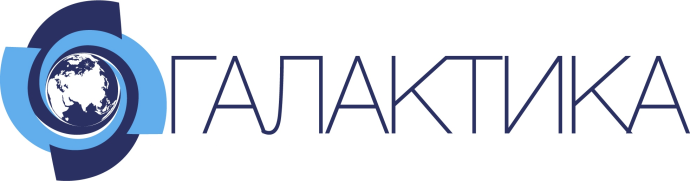 ОБРАЗОВАТЕЛЬНОЕ ЧАСТНОЕ УЧРЕЖДЕНИЕ СРЕДНЕГО ПРОФЕССИОНАЛЬНОГО ОБРАЗОВАНИЯ«КОЛЛЕДЖ ИННОВАЦИОННЫХ ТЕХНОЛОГИЙ И СЕРВИСА  «ГАЛАКТИКА»______________________________________________________________«Утверждаю»                                                                                    Директор ОЧУ СПО                                                                           «КИТиС «Галактика» __________ А.В. Рош«12» февраля 2016 г.ПРОГРАММА ПОДГОТОВКИ СПЕЦИАЛИСТОВ СРЕДНЕГО ЗВЕНАпо специальности 31.02.06 – Стоматология профилактическаяКвалификация: гигиенист стоматологическийФорма обучения: очнаяМосква 2016ОГЛАВЛЕНИЕ1.	ОБЩИЕ ПОЛОЖЕНИЯ	41.1. Нормативные документы для разработки ППССЗ СПО	41.2. Общая характеристика ППССЗ СПО	51.2.1. Цель (миссия) ППССЗ СПО	51.2.2. Срок освоения ППССЗ	51.2.3. Трудоемкость ППССЗ	61.2.4. Особенности программы подготовки специалистов:	61.2.5. Востребованность выпускников	81.3. Требования к абитуриенту	82.	ХАРАКТЕРИСТИКА ПРОФЕССИОНАЛЬНОЙ ДЕЯТЕЛЬНОСТИ ВЫПУСКНИКА	82.1. Область профессиональной деятельности выпускника	82.2. Объекты профессиональной деятельности выпускника	82.3. Виды профессиональной деятельности выпускника	93.	КОМПЕТЕНЦИИ ВЫПУСКНИКА ППССЗ по СПЕЦИАЛЬНОСТИ, ФОРМИРУЕМЫЕ В РЕЗУЛЬТАТЕ ОСВОЕНИЯ ДАННОЙ ППССЗ СПО	93.1. Структура компетентностной модели выпускника	93.2. Формируемые компетенции	104.	ДОКУМЕНТЫ, РЕГЛАМЕНТИРУЮЩИЕ СОДЕРЖАНИЕ И ОРГАНИЗАЦИЮ ОБРАЗОВАТЕЛЬНОГО ПРОЦЕССА ПРИ РЕАЛИЗАЦИИ ППССЗ	344.1. Календарный учебный график	344.2. Учебный план подготовки	344.3 Аннотации рабочих программ учебных дисциплин	384.4. Рабочие программы учебных курсов, предметов, дисциплин (модулей)	384.5. Программы производственных практик	384.5.1. Программа учебной практики	444.5.2. Программа производственной практики	444.5.3. Программа преддипломной практики	445.	ФАКТИЧЕСКОЕ РЕСУРСНОЕ ОБЕСПЕЧЕНИЕ ППССЗ	445.1. Кадровое обеспечение учебного процесса	455.2. Учебно-методическое обеспечение учебного процесса	455.3. Материально-техническое обеспечение учебного процесса	475.4. Оборудование и программное обеспечение лабораторий и компьютерных классов	486.	ХАРАКТЕРИСТИКИ СРЕДЫ КОЛЛЕДЖА, ОБЕСПЕЧИВАЮЩИЕ РАЗВИТИЕ ОБЩЕКУЛЬТУРНЫХ (СОЦИАЛЬНО-ЛИЧНОСТНЫХ) КОМПЕТЕНЦИЙ ВЫПУСКНИКОВ	487.	НОРМАТИВНО-МЕТОДИЧЕСКОЕ ОБЕСПЕЧЕНИЕ СИСТЕМЫ ОЦЕНКИ КАЧЕСТВА ОСВОЕНИЯ ОБУЧАЮЩИМИСЯ ППССЗ СПО	507.1. Текущий контроль успеваемости и промежуточная аттестация	507.2. Итоговая аттестация выпускников ППССЗ СПО	517.3.Требования к выпускной квалификационной работе	528.	ДРУГИЕ НОРМАТИВНО-МЕТОДИЧЕСКИЕ ДОКУМЕНТЫ И МАТЕРИАЛЫ, ОБЕСПЕЧИВАЮЩИЕ КАЧЕСТВО ПОДГОТОВКИ ОБУЧАЮЩИХСЯ	539.	ВОЗМОЖНОСТИ ПРОДОЛЖЕНИЯ ОБРАЗОВАНИЯ	551.ОБЩИЕ ПОЛОЖЕНИЯПрограмма подготовки специалистов среднего звена, реализуемаяОбразовательным частным учреждением среднего профессионального образования «Колледж инновационных технологий и сервиса «Галактика» (далее ОЧУ СПО «КИТиС «Галактика»)по специальности 31.02.06 «Стоматология профилактическая»представляет собой систему документов, разработанную и утвержденную образовательнойорганизацией среднего профессионального образования с учетом требований рынка труда на основе Федерального государственного образовательного стандарта по специальности 31.02.06 Стоматология профилактическая(ФГОС СПО), а также с учетом рекомендованной примерной образовательной программы.ППССЗ регламентирует цели, ожидаемые результаты, содержание, условия и технологии реализации образовательного процесса, оценку качества подготовки выпускника по данной специальности и включает в себя: учебный план, рабочие программы учебных курсов, предметов, дисциплин (модулей) и другие материалы, обеспечивающие качество подготовки обучающихся, а также программы учебной и производственной практики, календарный учебный график и методические материалы, обеспечивающие реализацию соответствующей образовательной технологии.1.1. Нормативные документы для разработки ППССЗ СПО.Нормативную правовую базу разработки ППССЗ составляют:Федеральный  закон Российской Федерации: «Об образовании в Российской Федерации» (от 29 декабря  2012г. № 273-ФЗ);Порядок организации и осуществления образовательной деятельности по образовательным программам среднего профессионального образования, утвержденный приказом Минобрнауки от 14 июня 2013 года № 464;Федеральный государственный образовательный стандарт среднего профессионального образования по специальности 31.02.06 Стоматология профилактическая, утвержденный приказом Минобрнауки РФ от 11 августа 2014 г. за № 973;Нормативно-методические документы Минобрнауки РФ http://www.edu.ru;Устав Образовательного частного учреждения среднего профессионального образования «Колледж инновационных технологий и сервиса «Галактика», зарегистрированный Министерством Юстиции РФ и утвержденный 16 декабря 2013 года. 1.2. Общая характеристика ППССЗ СПО.1.2.1. Цель (миссия) ППССЗ СПО.Цель (миссия)ППССЗ СПО по специальности 31.02.06 Стоматология профилактическая состоит в способности:дать качественные базовые гуманитарные, социальные, экономические, математические и естественнонаучные знания, востребованные обществом;подготовить гигиениста стоматологического к успешной работе в области профессиональной деятельности в учреждениях здравоохранения на основе гармоничного сочетания научной, фундаментальной и профессиональной подготовки кадров;создать условия для овладения универсальными общими и профессиональными компетенциями, соответствующим основным видам профессиональной деятельности и способствующими его социальной мобильности и устойчивости на рынке труда;сформировать социально-личностные качества выпускников: целеустремленность, организованность, трудолюбие, коммуникабельность, умение работать в коллективе, ответственность за конечный результат своей профессиональной деятельности, гражданственность, толерантность; повысить их общую культуру, способность самостоятельно приобретать и применять новые знания и умения.1.2.2. Срок освоения ППССЗ.Срок освоения ППССЗпо специальности 31.02.06 Стоматология профилактическая при очной форме получения образования составляют на базе среднего (полного) общего образования 1 год 10 месяцев.Срокиполучения СПО поППССЗбазовой подготовкинезависимо от применяемых образовательных технологий увеличиваются:-по очно-заочной  форме обучения на базе среднего (полного) общего образования – не более чем на 1 год;-для инвалидов и лиц с ограниченными возможностями здоровья – не более чем на 10 месяцев.1.2.3. Трудоемкость ППССЗ.Трудоемкость ППССЗ по специальности 31.02.06 «Стоматология профилактическая» по очной форме обучения в соответствии с ФГОС СПО составляет:обязательная часть учебных циклов ППССЗ– 2484 часа; вариативная часть учебных циклов ППССЗ– 1080 часов; всего на обучение по учебным циклам ППССЗ -3564 часов (95 недель), и включает все виды аудиторной и самостоятельной работы студента, учебную и производственную практику (по профилю специальности)6 недель(учебная практика – 2 недели; производственная – 4 недели), производственную (преддипломную практику) 4 недели, промежуточную аттестацию 3 недели, государственную итоговую аттестацию – 4 недели. В том числе:подготовка выпускной квалификационной работы 2 недели, защита выпускной квалификационной работы 2 недели. Каникулы – 12 недель.1.2.4. Особенности программы подготовки специалистов среднего звена:При разработке ППССЗ учтены требования регионального рынка труда, запросы потенциальных работодателей и потребителей в области Стоматологии профилактической.Особое внимание уделено выявлению интересов и совершенствованию механизмов удовлетворения запросов работодателей и обучаемых.По завершению освоения Программы подготовки специалистов среднего звенапо специальности 31.02.06 Стоматология профилактическаявыпускникам выдается диплом государственного образца об окончании профессиональной образовательной организации среднего профессионального образования.. Для обеспечения мобильности студентов на рынке труда им предлагаются курсы по выбору, факультативные занятия, которые позволяют углубить знания студентов и обеспечивают возможность выбора индивидуальной образовательной траектории. В учебном процессе используются интерактивные технологии обучения студентов, такие как технология портфолио, тренинги, кейс-технология, деловые и имитационные игры и др. Традиционные учебные занятии максимально активизируют познавательную деятельность студентов. Для этого проводятся проблемные лекции и семинары, лекции с открытым концом и др. В учебном процессе используются компьютерные презентации учебного материала, проводится контроль знаний студентов с использованием электронных вариантов тестов. Тематика курсовых и выпускных квалификационных работ определяется совместно с потенциальными работодателями и направлена на удовлетворение запросов заказчиков в области стоматологии профилактической. В учебном процессе организуются различные виды контроля обученности студентов: входной, текущий, промежуточный, тематический, итоговый. Конкретные формы и процедуры текущего и промежуточного контроля знаний по каждой дисциплине разрабатываются преподавателями самостоятельно и доводятся до сведения обучающихся в течение первого месяца обучения.Для аттестации обучающихся на соответствие их персональных достижений поэтапным требованиям ППССЗ (текущий контроль успеваемости и промежуточная аттестация) созданы фонды оценочных средств (ФОС), включающие типовые задания, контрольные работы, тесты и методы контроля, позволяющие оценить знания, умения и уровень приобретенных компетенций. Фонды оценочных средств корректируются на заседаниях предметных (цикловых) комиссий и утверждаются директором колледжа. В колледже создаются условия для максимального приближения программ текущего контроля успеваемости и промежуточной аттестации обучающихся к условиям их будущей профессиональной деятельности - для чего, кроме преподавателей конкретной дисциплины, в качестве внешних экспертов активно привлекаются работодатели, преподаватели, читающие смежные дисциплины. Государственная итоговая аттестация выпускников включает в себя защиту выпускной квалификационной работы. Организация практик осуществляется по договорам на базе стоматологических центров (клиник), организаций и учреждений здравоохранения города Москвы.Образовательная программа реализуется с использованием современных и отработанных на практике образовательных технологий, таких, как выполнение творческих и контрольных домашних работ  по реальной тематике, применение информационных технологий в учебном процессе, свободный доступ в сеть Интернет, предоставление учебных материалов в электронном виде, использование мультимедийных средств и т.д.Внеучебная деятельность студентов направлена на самореализацию студентов в различных сферах общественной и профессиональной жизни, в творчестве, спорте, науке и т.д. У студентов формируются профессионально значимые личностные качества, такие как толерантность, ответственность, жизненная активность, профессиональный оптимизм и др. Решению этих задач способствуют благотворительные акции, научно-практические и учебно-методические конференции, Дни здоровья, конкурсы студенческого творчества и др.1.2.5. Востребованность выпускников.Качественная подготовкастудентов по специальности 31.02.06 Стоматология профилактическая позволяет им в дальнейшемуспешно работать в организациях здравоохранения по профилю специальности, стоматологических центрах, заниматься индивидуальной лицензированной деятельностью. Гигиенисты стоматологическиевостребованы в организациях здравоохранения и стоматологических центрах не только на всей территории России, но и в ближнем и дальнем зарубежье вследствие недостаточного количества образовательных учреждений среднего профессионального образования по подготовке данных специалистов. 1.3. Требования к абитуриенту.Абитуриент должен иметь среднее общее образование и документ государственного образца о среднем общем образовании.ХАРАКТЕРИСТИКА ПРОФЕССИОНАЛЬНОЙ ДЕЯТЕЛЬНОСТИ ВЫПУСКНИКА2.1. Область профессиональной деятельности выпускника.Область профессиональной деятельности выпускников включает:*оказание профилактической стоматологической помощи пациентам лечебно-профилактических учреждений и контингенту организованных коллективов.2.2. Объекты профессиональной деятельности выпускника.Объектами профессиональной деятельности выпускников являются:*детское и взрослое население, нуждающееся в оказании профилактической стоматологической помощи; *первичные трудовые коллективы.2.3. Виды профессиональной деятельности выпускника.Виды профессиональной деятельности выпускников:* диагностика и профилактика стоматологических заболеваний;* проведение индивидуальной и профессиональной гигиены полости рта;* санитарно-гигиеническое просвещение в области профилактики  стоматологических заболеваний.КОМПЕТЕНЦИИ ВЫПУСКНИКА ППССЗ СПЕЦИАЛЬНОСТИ, ФОРМИРУЕМЫЕ В РЕЗУЛЬТАТЕ ОСВОЕНИЯ ДАННОЙ ППССЗ СПОРезультаты освоения ППССЗ СПО определяются приобретаемыми выпускником компетенциями, т.е. его способностью применять знания, умения и личные качества в соответствии с задачами профессиональной деятельности.3.1. Структура компетентностной модели выпускника.В ОЧУ СПО «КИТиС «Галактика» принята в соответствии с требованиями ФГОС СПО по специальности 31.02.06 Стоматология профилактическая следующая классификация компетенций, определяющая структуру модели выпускника:3.2. Формируемые компетенции.В результате освоения даннойППССЗ выпускник должен обладать следующими компетенциями:ДОКУМЕНТЫ, РЕГЛАМЕНТИРУЮЩИЕ СОДЕРЖАНИЕ И ОРГАНИЗАЦИЮ ОБРАЗОВАТЕЛЬНОГО ПРОЦЕССА ПРИ РЕАЛИЗАЦИИ ППССЗВ соответствии с Типовым положением об образовательном учреждении среднего профессионального образования и ФГОС СПО от 11 августа  2014 г. № 973 по специальности 31.02.06 Стоматология профилактическая содержание и организация образовательного процесса при реализации данной ППССЗ регламентируется учебным планом; рабочими программами циклов (модулей); материалами, обеспечивающими качество подготовки и воспитания обучающихся; программами учебных и производственных практик; годовым календарным учебным графиком, а также методическими материалами, обеспечивающими реализацию соответствующих образовательных технологий.4.1. Календарный учебный график.Последовательность реализации ППССЗ по специальности 31.02.06 Стоматология профилактическая по годам (включая теоретическое обучение, практики, промежуточные и итоговую аттестации, каникулы) приводится в Приложении 1.4.2. Учебный план подготовки.См. Приложение 1.Учебный планразработан на основе Федерального государственного образовательного стандарта по специальности среднего профессионального образования утвержденного приказом Министерства образования и науки Российской Федерации № 973 от 11 августа 2014 года, зарегистрирован Министерством юстиции (рег. № 33814 от 25 августа 2014 года по специальности 31.02.06 Стоматология профилактическая).Учебный процесс организован в соответствии с учебным планом - нормативный срок освоения ППССЗ базовой подготовки при очной форме получения образования составляет 1 года 10 месяцев. Максимальный объем учебной нагрузки обучающегося составляет 54 академических часа в неделю, включая все виды аудиторной и внеаудиторной (самостоятельной) учебной работы по освоению программы подготовки специалистов среднего звена. Максимальный объем аудиторной учебной нагрузки при очной форме обучения составляет 36 академических часов в неделю. Учебный процесс организован по шестидневной рабочей неделе, предусмотрена группировка парами (по 45 минут с перерывом).Текущий контроль по дисциплинам, междисциплинарным курсам (МДК), профессиональным модулям (ПМ) проводится в форме опроса (индивидуального, фронтального), выполнения тестовых заданий (как в письменной форме, так и с использованием ТСО), выполнения практических заданий, решения проблемно-ситуационных задач, задач по неотложной помощи, выполнения манипуляций. Предусмотрены рубежные контроли, контрольные работы по разделам дисциплин, МДК. Для текущего контроля созданы фонды оценочных средств по каждой учебной дисциплине и МДК.Консультации для обучающихся по очной и очно-заочной формам обучения предусмотрены в объёме 4 часа на одного обучающегося на каждый учебный год. Организуются индивидуально со студентами или с группой студентов, письменно или устно (в том числе при подготовке к экзаменам, практикам, к ГИА). Проводятся преподавателем или группой преподавателей (при подготовке к комплексным занятиям). Практикоориентированность составляет 76%, что соответствует ФГОС СПО. Практические занятия как составная часть профессиональных модулей проводятся в виде фантомного, курса в специально оборудованных кабинетах и лабораториях. Учебная и производственная практика (по профилю специальности) в объеме 6 недельпроводится колледжем концентрировано и рассредоточено, чередуясь с теоретическими и практическими занятиями.Учебная практикав объеме 2 недельпроводится концентрировано в лабораториях под руководством преподавателя: - по ПМ.01 «Диагностика и профилактика стоматологических заболеваний» - 1 неделя (2 семестр); - по ПМ.02 «Проведение индивидуальной и профессиональной гигиены полости рта» - 1 неделя (2 семестр).Продолжительность учебной практики составляет 6 академических часов в день. Производственная практика (по профилю специальности) в объеме 4 недель проводится колледжем рассредоточено, чередуясь с теоретическими и практическими занятиями по виду профессиональной деятельности: -по ПМ.01 «Диагностика и профилактика стоматологических заболеваний» - 2 недели (4 семестр); -по ПМ.02 «Проведение индивидуальной и профессиональной гигиены полости рта» - 1 неделя (3 семестр);-по ПМ.03 «Санитарно-гигиеническое просвещение в области профилактики стоматологических заболеваний»- 1 неделя (4 семестр).Продолжительность учебной и производственной практик (по профилю специальности) за весь курс обучения составляет 6 недель, что соответствует ФГОС СПО. Учебная практика и производственная практика (по профилю специальности) проводятся при освоении студентами профессиональных компетенций в рамках профессиональных модулей. Цели и задачи, программы и формы отчетности отражены в программах по каждому виду практики. Производственная практика проводится в учреждениях здравоохранения и других стоматологических организациях, направление деятельности которых соответствует профилю подготовки обучающихся. Аттестация по итогам учебной и производственной практик проводится в форме дифференцированного зачета на основании результатов практик, подтвержденных документами соответствующих организаций здравоохранения.Продолжительность преддипломной практики составляет 4 недели (в соответствии с ФГОС СПО). К преддипломной практике допускаются студенты, полностью освоившие программы дисциплин, МДК, ПМ, учебной практики и производственной практики (по профилю специальности). Преддипломная практика проводится в соответствии с программой, в различных учреждениях здравоохранения города и области. Во время преддипломной практики студенты работают самостоятельно в соответствии с освоенными видами профессиональной деятельности. Непосредственными руководителями преддипломной практики являются специалисты-профессионалы на рабочих местах, методическим руководителем – преподаватель. По завершении преддипломной практики проводится дифференцированный зачёт.Промежуточная аттестация проводится в форме зачетов, дифференцированных зачётов, экзаменов (в соответствии с письмом МОН РФ № 12-696 от 20.10.10. «О разъяснениях по формированию учебного плана ОПОП НПО/СПО» и Положением о промежуточной аттестации ОЧУ СПО «КИТиС «Галактика»). Оценки «отлично», «хорошо», «удовлетворительно», «неудовлетворительно», а также «зачтено»выставляются в соответствии с критериями оценок по дисциплине, МДК, ПМ. С учётом модульной системы обучения промежуточная аттестация не выносится в сессию, а проводится по завершении обучения по всем МДК модуля и прохождении всех видов практики по ПМ. Время промежуточной аттестации составляет 3 недели, что соответствует ФГО СПО по специальности 31.02.06 Стоматология профилактическая.Объем времени, отведенный на промежуточную аттестацию, составляет не более 1 недели в семестр. Промежуточная аттестация в форме экзамена проводится в день, освобожденный от других форм учебной нагрузки. Промежуточная аттестация в форме зачета или дифференцированного зачета проводится за счет часов, отведенных на освоение соответствующего модуля или дисциплины. Количество экзаменов в каждом учебном году в процессе промежуточной аттестации студентов не превышает 8, а количество зачетов и дифференцированных зачетов – 10.Государственная итоговая аттестация в объеме 4 недельпроводится в форме выполнения и защиты выпускной квалификационной работы (в соответствии с ФГОС СПО и положением «Об итоговой аттестации выпускников ОЧУ СПО «КИТиС «Галактика»). Время на подготовку выпускной квалификационной работы составляет 2 недели, на защиту -2 недели (в соответствии с ФГОС СПО).Промежуточные аттестации и государственная итоговая аттестация позволяют оценить степень овладения студентами и выпускниками установленных ФГОС СПО по данной специальности общими и профессиональными компетенциями.Вариативная часть ППССЗ.Распределение вариативной части (1080 ч.) проводилось с учётом индивидуальных запросов обучающихся и потребностей работодателей. На цикл ОГСЭ – 180 ч.: Основы этики(60 ч.), Логика(60 ч.), Социальная психология (60 ч.). С целью формирования дополнительных знаний и умений: владение правилами делового и профессионального этикета, умение этически грамотно формулировать моральные дилеммы, грамотно анализировать моральные проблемные ситуации в современных медицинских практиках, умение культурно и достойно вести себя в любом обществе; умение исследовать социальную среду для выявления её возможностей и ресурсов, быть терпимым к различным стилям жизни окружающих. Знать: правила общения; правила поведения в общественных местах, на официальных и неофициальных мероприятиях; принципы делового, профессионального, гостевого этикета.На цикл ЕНД- 135 ч.; Интернет-технологии(135 ч.) С целью использования компьютерных технологий в приборах и аппаратуре медицинского назначения, в стоматологической клинике и в стоматологических технологиях.На профессиональный цикл ОПД – 135 ч.: введена дисциплина: «Основы микробиологии и инфекционная безопасность» (135 ч.). В целях формирования умений продуктивно и безопасно работать по специальности с учетом знаний инфекционных болезней; знать и уметь грамотно использовать стоматологическое сырьё; уметь оценивать санитарно-гигиеническое состояние окружающей среды, вести здоровый образ жизни.Профессиональные модули– 630 ч. В целях более прочного овладения профессиональными компетенциями и всеми видами профессиональной деятельности введены междисциплинарные курсы в профессиональные модули:ПМ 1. – 210 часов. ВведенМДК«Профилактика стоматологических заболеваний у детского контингента» - 210 часов.ПМ 2.– 210 часов. Введен МДК«Средства гигиены и профилактика стоматологических заболеваний полости рта»- 210 часов.ПМ 3.– 210 часов.ВведенМДК«Детская стоматология» - 210 часов.Перечень учебных кабинетов, лабораторий в рабочем учебном плане в основном соответствует примерному перечню, содержащемуся в ФГОС СПО по специальности 31.02.06 Стоматология профилактическая. Отдельные учебные кабинеты и лаборатории имеют комплексный характер, т.е. объединяют 2-3 учебных кабинета (лаборатории) из примерного перечня и оборудованы необходимыми техническими средствами обучения, наглядными пособиями по специальности. В лабораториях установлено современное стоматологическое оборудование.4.3 Аннотации примерных программ учебных дисциплин.(Приложение 2)4.4. Рабочие программы учебных курсов, предметов, дисциплин (модулей).Рабочие программы учебных курсов, дисциплин (модулей) разработаны в соответствии с требованиями ФГОС СПО по специальности 31.02.06 Стоматология профилактическая, рабочим учебным планом и имеются в отделении Стоматология профилактическая, педагогов, учебных кабинетах.4.5. Программы производственных практик.В соответствии с ФГОС СПО по специальности 31.02.06 Стоматология профилактическая раздел Программы подготовки специалистов среднего звена «Учебная и производственная практики» является обязательным и представляет собой вид учебных занятий, непосредственно ориентированных на профессионально-практическую подготовку обучающихся. Практики закрепляют знания и умения, приобретаемые обучающимися в результате освоения теоретических курсов, профессиональных модулей, вырабатывают практические навыки и способствуют комплексному формированию общекультурных (универсальных) и профессиональных компетенций обучающихся.Подготовка гигиениста стоматологического по специальности 31.02.06 Стоматология профилактическая предполагает изучение практической деятельности стоматологических организаций и лечебно-профилактических учреждений, для чего предусмотрено три практики: – учебная практика - продолжительность 2 недели, семестр 2;– производственная практика (по профилю специальности) - продолжительность 4 недели, семестр 3и 4;– производственная практика (преддипломная) (продолжительность 4 недели, семестр 4).В ходе учебной и производственной практики(по профилю специальности) студентами выполняются следующие виды работ:Учебная практика.Виды работ:1. Проведение стоматологических осмотров. 2. Осуществление сбора данных о состоянии здоровья пациента.3. Определение состояния твердых тканей зубов с помощью индексов КПУ, кпу, кп зубов и поверхностей.4. Освоение ведения медицинской документации.5. Освоение  использования средств защиты пациента и персонала на стоматологическом приеме.6. Выявление факторов риска возникновения кариеса зубов.7. Определение кариесогенной ситуации в полости рта.8. Освоение методов диагностики кариеса зубов.4. Освоение методов выявления и диагностики ранних форм кариеса.10. Освоение методов реминерализирующей терапии.11. Освоение метода покрытия зубов фторлаком, гелем.12. Освоение применения форидсодержащих растворов различной концентрации (аппликации, полоскания).13. Осуществление выбора материалов для метода герметизации фиссур зубов14. Освоение метода герметизации фиссур зубов.15. Выявление факторов риска возникновения некариозных поражений твердых тканей зубов.16. Освоение методов диагностики некариозных поражений твердых тканей зубов. 17. Освоение методов дифференциальной диагностики пятен при гипоплазии эмали, флюорозе и очаговой деминерализации эмали.18. Освоение выполнения профилактических мероприятий (аппликаций, полосканий), направленных на повышение резистентности эмали зубов.19. Освоение индивидуальных и профессиональных профилактических мероприятий, способствующих снижению гиперчувствительности эмали.20. Выявление факторов риска возникновения заболеваний пародонта.21. Освоение методов диагностики воспалительных заболеваний пародонта. 22. Регистрация состояния тканей пародонта с помощью индексов CPITN, РМА и др.23. Освоение методов индивидуальной профилактики воспалительных заболеваний пародонта.24. Выявление зубочелюстных аномалий и деформаций и факторов риска их возникновения.25. Освоение методов профилактики возникновения зубочелюстных аномалий и деформаций.26. Выявление клинических проявлений заболеваний слизистой оболочки.27. Определение факторов риска возникновения заболеваний слизистой оболочки полости рта.28. Освоение методов первичной профилактики заболеваний слизистой оболочки полости рта.29. Выявление клинических проявлений заболеваний и повреждений челюстно-лицевой области.30. Освоение мероприятий по оказанию первой медицинской помощи при неотложных состояниях.31. Проведение индивидуальных мероприятий по уходу за полостью рта у пациентов с травмами и повреждениями челюстно-лицевой области.32. Проведение стоматологических осмотров пациентов, выявление нуждающихся в профилактике и стоматологическом лечении.33. Освоение регистрации данных стоматологического статуса по карте ВОЗ при эпидемиологическом стоматологическом обследовании населения.34. Разработка комплексов профилактических мероприятий среди различных контингентов населения.Производственная практика(по профилю специальности).Виды работ:1. Сбор данных о состоянии здоровья пациента.2. Проведение осмотра полости рта.3. Определение интенсивности кариеса зубов и поверхностей по индексам КПУ, кпу, кп.4. Ведение медицинской документации.5. Использование средств защиты пациента и персонала на стоматологическом приеме.6. Выявление факторов риска возникновения кариеса зубов.7. Определение кариесогенной ситуации в полости рта.8. Проведение диагностики кариеса зубов.9. Осуществление выявления и диагностики ранних форм кариеса.10. Проведение реминерализирующей терапии.11. Проведение покрытия зубов фторлаком, фторгелем.12. Применение форидсодержащих растворов различной концентрации в виде аппликаций, полосканий.13. Выбор материалов для метода герметизации фиссур зубов.14. Проведение метода герметизации фиссур зубов.15. Выявление факторов риска возникновения некариозных поражений твердых тканей зубов.16. Проведение диагностики некариозных поражений твердых тканей зубов. 17. Проведение дифференциальной диагностики пятен при гипоплазии эмали, флюорозе и очаговой деминерализации эмали.18. Осуществление профилактических мероприятий (аппликаций, полосканий), направленных на повышение резистентности эмали зубов.19. Осуществление индивидуальных и профессиональных профилактических мероприятий, способствующих снижению гиперчувствительности эмали.20. Выявление факторов риска возникновения заболеваний пародонта.21. Проведение методов диагностики воспалительных заболеваний пародонта. 22. Регистрация состояния тканей пародонта с помощью индексов CPITN, РМА и др.24. Осуществление методов индивидуальной профилактики воспалительных заболеваний пародонта.25. Выявление зубочелюстных аномалий и деформаций и факторов риска их возникновения.26. Разработка и осуществление профилактических мероприятий, направленных на предупреждение возникновения зубочелюстных аномалий и деформаций.27. Выявление клинических проявлений заболеваний слизистой оболочки.28. Определение факторов риска возникновения заболеваний слизистой оболочки полости рта.29. Проведение первичной профилактики заболеваний слизистой оболочки полости рта.30.Оказание первой медицинской помощи при неотложных состояниях.31. Проведение индивидуальных мероприятий по уходу за полостью рта у пациентов с травмами и повреждениями челюстно-лицевой области.32. Проведение стоматологических осмотров пациентов, выявление нуждающихся в профилактике и стоматологическом лечении.33.  Проведение групповой профилактики среди детей организованных детских коллективов.34. Проведение профилактических мероприятий в женских консультациях.35. Проведение профилактических мероприятий в кабинетах профилактики ЛПУ.Аттестация по итогам практики осуществляется на основе оценки решения обучающимся задач практики, на основании результатов, подтвержденных соответствующей организацией здравоохранения, где студент проходил практику, отзыва руководителей практики об уровне его знаний и квалификации. По результатам аттестации выставляется дифференцированная оценка по трехбалльной шкале: «отлично», «хорошо», «удовлетворительно». Оценка по практике вносится в приложение к диплому.Цель учебной практики – закрепление практических навыков по дифференцированному и смешанному приему стоматологических больных, изучение организационных форм стоматологической службы в лечебно-профилактических учреждениях, совершенствование мануальных умений и теоретических знаний, полученных в период обучения.Цель производственной практики(по профилю специальности) - овладение студентами профессиональной деятельностью по специальности 31.02.06 Стоматология профилактическая в соответствии с ФГОС СПО, закрепление, расширение, углубление и систематизация знаний, полученных при изучении профессионального цикла, на основе изучения деятельности конкретной стоматологической и лечебно-профилактической организации, приобретение первоначального практического опыта.Цель производственной (преддипломной) практики - закрепление теоретических знаний, полученных студентами выпускного курса в процессе изучения профессиональных модулей, а также сбор, систематизация и обобщение практического материала в т.ч. для использования в выпускной квалификационной работе. Задачами производственной практики являются изучение нормативных и методических материалов, фундаментальной и периодической литературы по вопросам, разрабатываемым студентом в выпускной квалификационной работе; анализ деятельности стоматологического учреждения по направлению, соответствующему теме выпускной работы; разработка рекомендаций по ее совершенствованию.Базами производственных практики являются учреждения здравоохранения.Студенты проходят практику на основе договоров с учреждениями здравоохранения. В процессе прохождения практики студенты находятся на рабочих местах и выполняют часть обязанностей штатных работников, как внештатные работники, а при наличии вакансии практикант может быть зачислен на штатную должность с выплатой заработной платы. Зачисление студента на штатные должности не освобождает их от выполнения программы практики.4.5.1. Программа учебной практики.Программа учебной практики имеется в колледже, отделении Стоматология профилактическая, педагогов, учебных кабинетах и размещена на сайте колледжа.4.5.2. Программа производственной (по профилю специальности) практики.Программа производственной практики имеется в колледже, отделении Стоматология профилактическая, педагогов, учебных кабинетах и размещена на сайте колледжа.4.5.3. Программа преддипломной практики.Программа преддипломной практики имеется в отделении Стоматология профилактическая, педагогов, учебных кабинетах и размещена на сайте колледжа.ФАКТИЧЕСКОЕ РЕСУРСНОЕ ОБЕСПЕЧЕНИЕ ППССЗ.Ресурсное обеспечение сформировано на основе требований к условиям реализации программы подготовки специалистов среднего звена, определяемых ФГОС СПО по данной специальности, с учетом рекомендаций примерной программы подготовки специалистов среднего звенапо специальности 31.02.06 Стоматология профилактическая.5.1. Кадровое обеспечение учебного процесса.Реализация Программы подготовки специалистов среднего звенапо специальности 31.02.06 Стоматология профилактическая обеспечивается педагогическими кадрами, имеющими, высшее образование, соответствующее профилю преподаваемой дисциплины (модуля). Преподаватели общепрофессиональных дисциплин и профессиональных модулей, имеют опыт деятельности в соответствующей профессиональной сфере. Все преподаватели прошли повышение квалификации (стажировку) в профильных организациях (не реже одного раза в 3 года).5.2. Учебно-методическое обеспечение учебного процесса.Для реализации Программы подготовки специалистов среднего звена по специальности 31.02.06 Стоматология профилактическая имеется необходимое учебно-методическое обеспечение. Комплект учебно-методического и программно-информационного обеспечения дисциплин, включает:рабочие программы по всем циклам и модулям дисциплин;календарно-тематические планы учебных дисциплин;учебники, учебные пособия, справочную литературу, периодические издания;нормативную документацию;методические указания по выполнению курсовых и контрольных работ;комплекты контрольных заданий;программу производственной практики (по профилю специальности), в т.ч. ее отдельных этапов: практики для получения первичных профессиональных навыков (учебная), практики по профилю специальности (технологическая) и преддипломной практики; комплекты билетов для проведения промежуточной аттестации;фонды оценочных средств, комплекты тестов для текущего и остаточного контроля знаний студентов;рабочую программу итоговой аттестации выпускников.На основании действующего ФГОС СПО, примерной ППССЗ и базисного учебного плана преподавателями колледжа разработаны рабочие учебные программы циклов и модулей по специальности, с учетом потребностей рынка труда.Значительный удельный вес в методическом обеспечении занятий приходится на разработки, содержащие учебные тесты, элементы деловых игр, конкретных ситуаций, использование которых существенно активизирует познавательную деятельность студентов, развивает у них творческий подход к комплексному использованию полученных знаний. Важная роль в эффективном усвоении учебных дисциплин принадлежит материалам для контроля знаний студентов (фондам оценочных средств).Безусловным достижением в информационно–методическом обеспечении является расширение использования в учебном процессе ПК, мультимедийной техники (обеспечены все лаборатории и учебные кабинеты), обучающих программ и др. учебных программно-информационных материалов.Библиотека располагает необходимой учебно-методической, справочной и периодической литературой по специальности. В библиотеке функционирует Интернет, где в свободном доступе находятся учебники, учебно-методические пособия, словари, монографии, периодические издания по стоматологической тематике. Фонд дополнительной литературы помимо учебной включает официальные, справочно-библиографические и специализированные периодические издания.Для обучающихся обеспечен доступ к современным профессиональным базам данных, информационным справочным и поисковым системам.Студенты имеют доступ к информационным Интернет-источникам в компьютерных классах. В учебном процессе используются видеофильмы, мультимедийные материалы.Внеаудиторная работа обучающихся сопровождается методическим обеспечением и обоснованием времени, затрачиваемого на ее выполнение.Каждый обучающийся обеспечен доступом к электронно-библиотечной системе, содержащей издания по основным изучаемым дисциплинам и сформированной по согласованию с правообладателями учебной и учебно-методической литературы.При этом обеспечена возможность осуществления одновременного индивидуального доступа к такой системе 100%обучающихся.5.3. Материально-техническое обеспечение учебного процесса.Колледж располагает материально-технической базой, обеспечивающей реализацию требований ФГОС СПО по специальности 31.02.06 Стоматология профилактическая и соответствующей действующим санитарно-техническим и эпидемиологическим нормам.В колледже оборудованы:Кабинеты:*истории и основ философии;*иностранного языка;*математики;*информатики;*экономики организации;*основ латинского языка с медицинской терминологией;*анатомии и физиологии человека;*стоматологических заболеваний и их профилактики;*стоматологического просвещения;*общественного здоровья и здравоохранения;*правового обеспечения профессиональной деятельности;*безопасности жизнедеятельности.Лаборатории:*клинического материаловедения;*компьютерный класс.Спортивный комплекс:*открытый стадион широкого профиля с элементами полосы препятствий;*место для стрельбы (электронный тир).Залы:*библиотека, читальный зал с выходом в сеть Интернет;*актовый зал.Отдельные кабинеты и лаборатории совмещены и имеют комплексный характер. Установленное учебное оборудование и имеющиеся инструменты обеспечивают качественную подготовку и проведение всех видов занятий.Кабинеты, закрепленные за П(Ц)К, оснащены учебной и методической литературой, нормативными материалами и законодательными актами, материалами для контроля знаний студентов, наглядно-раздаточным материалом и плакатами по модулям дисциплин, профессионально-ориентированными периодическими изданиями, образцами отчетов по производственной практике, курсовых работ.5.4. Оборудование и программное обеспечение лабораторий и компьютерных классовВсе компьютерные классы подключены к сети Интернет (10 Mbit/sec), могут использоваться для проведения тестирования студентов в режимах on-line и off-line. При проведении занятий в компьютерных классах используется мультимедийное оборудование: мультимедийные проекторы и экраны и акустические системы. На всех компьютерах установлены лицензионное программное обеспечение: MicrosoftWindows 7 Professional, MicrosoftOffice 2010, WinRAR, Антивирус Касперского, а также другое специализированное ПО.В целом материально-техническая база соответствует требованиям ФГОС СПО по специальности 31.02.06 Стоматология профилактическая.ХАРАКТЕРИСТИКИ СРЕДЫ КОЛЛЕДЖА, ОБЕСПЕЧИВАЮЩИЕ РАЗВИТИЕ ОБЩЕКУЛЬТУРНЫХ (СОЦИАЛЬНО-ЛИЧНОСТНЫХ) КОМПЕТЕНЦИЙ ВЫПУСКНИКОВДля реализации общекультурных (социально-личностных) компетенций созданы и разработаны основные положения, регламентирующие учебно-воспитательную, научно-исследовательскую деятельность студентов. Концепцией воспитательной деятельности в колледже, утвержденной Советом колледжа, определены цели и задачи воспитательной работы. Создана система организации воспитательной работы и определено ее содержание в соответствии с Концепцией воспитательной деятельности, разработаны критерии оценки воспитательной работы и ее эффективности.Целью воспитания студентов колледжа является подготовка профессионально и культурно ориентированной личности, обладающей мировоззренческим потенциалом, способностями к профессиональному, интеллектуальному и социальному творчеству, владеющей устойчивыми умениями и навыками выполнения профессиональных обязанностей.В воспитательной деятельности колледжа выделены следующие приоритетные направления:нравственно-этическое;правовое;патриотическое;эстетическое;физическое;экологическое и природоохранное.Планирование, организацию и руководство воспитательной работой осуществляет заместитель директора по воспитательной работе.С учетом всех видов деятельности студентов (учёба, производительный труд, внеучебная деятельность) планируются ежемесячные мероприятия в помощь студентам для их самоопределения.Воспитательная работа в колледже ведется в соответствии с приказами по колледжу, локальными актами, регламентирующими воспитательную деятельность.Создан Студенческий совет, который отвечает за определенное направление работы в соответствии с Положением о студенческом совете. Цель педагогического коллектива колледжа: создать максимально благоприятные условия для умственного, нравственного, эмоционального и физического развития учащихся, всестороннего развития их способностей. На основе нравственных общечеловеческих ценностей воспитать гражданина, способного к активной жизнедеятельности, труду, творчеству, толерантности.Работа по формированию традиций колледжа:сентябрь: «День первокурсника»;октябрь: «Посвящение в студенты»;декабрь: «Новогодний фейерверк»; февраль: «День защитника Отечества»;март: «Международный женский день»;май: «С праздником Победы»;май: «Салют - выпускники!» и т.д.В колледже имеются нормативно-правовые документы, приказы, локальные акты, протоколы, информационные справки и другие документы, отражающие воспитательную работу. Также имеются критерии внутренней оценки воспитательной деятельности.НОРМАТИВНО-МЕТОДИЧЕСКОЕ ОБЕСПЕЧЕНИЕ СИСТЕМЫ ОЦЕНКИ КАЧЕСТВА ОСВОЕНИЯ ОБУЧАЮЩИМИСЯППССЗ СПОВ соответствии с ФГОС СПО по специальности 31.02.06 Стоматология профилактическая оценка качества освоения обучающимисяПрограммы подготовки специалистов среднего звена  включает текущий контроль знаний, промежуточную и государственную (итоговую) аттестацию обучающихся.Работа по обеспечению качества подготовки специалистов начинается с организации отбора абитуриентов. Для организации приема документов от лиц, поступающих в колледж и зачисления в состав студентов лиц, выдержавших вступительные испытания и прошедших конкурсный отбор, в колледже приказом директора создается приемная комиссия, деятельность которой регламентированы Положением о приемной комиссии. В состав приемной комиссии входят административные работники, преподаватели, учебно-вспомогательный персонал. Возглавляет приемную комиссию председатель - директор колледжа, ответственным секретарем приемной комиссии назначается начальник учебного отдела.Прием граждан в колледж осуществляется на конкурсной основе по заявлениям лиц имеющих среднее (полное) общее образование.7.1. Текущий контроль успеваемости и промежуточная аттестация.Текущий контроль – проверка знаний, умений и навыков по отдельным разделам учебной программы – проводится в виде письменных контрольных и самостоятельных работ, устных и письменных зачетов, защиты рефератов, отчетов по лабораторным работам, контрольных (административных) срезов знаний, проводимых в ходе административного контроля по независимым материалам (фондам оценочных средств).Промежуточная аттестация студентов включает зачеты, дифференцированные зачеты, плановые контрольные работы, экзамены (в том числе – комплексные). По дисциплинам, выносимым на экзаменационную сессию, преподавателями разрабатываются экзаменационные билеты, позволяющие оценить умения, знания, практический опыт и освоенные компетенции. Экзаменационные билеты рассматриваются на заседании предметных (цикловых) комиссий и утверждаются заместителем директора по учебно-методической работе. Промежуточная аттестация проводится в соответствии с графиком учебного процесса дважды в год.Промежуточная аттестация в форме экзамена проводится в день, освобожденный от других форм учебной нагрузки. Промежуточная аттестация в форме зачета или дифференцированного зачета проводится за счет часов, отведенных на освоение соответствующего модуля или дисциплины. Количество экзаменов в каждом учебном году в процессе промежуточной аттестации студентов не превышает 8, а количество зачетов и дифференцированных зачетов – 10.В целом – на проведение промежуточной аттестации обучающихся за весь период обучения отводится 3 недели, что соответствует ФГОС СПО по специальности 31.02.06 Стоматология профилактическая.Оценка качества подготовки обучающихся и выпускников осуществляется в двух основных направлениях: оценка уровня освоения дисциплин и оценка компетенций обучающихся.Для промежуточной аттестации обучающихся по дисциплинам (междисциплинарным курсам) кроме преподавателей конкретной дисциплины (междисциплинарного курса) в качестве внешних экспертов активно привлекаются преподаватели смежных курсов (дисциплин). Для максимального приближения программ промежуточной аттестации обучающихся по профессиональным модулям к условиям их будущей профессиональной деятельности в качестве внештатных экспертов активно привлекаются работодатели.Результаты промежуточной аттестации регулярно (2 раза в год) рассматриваются Педагогическим Советом.Студенты, выполнившие практический и теоретический курс обучения в соответствии с учебным планом, допускаются к государственной итоговой аттестации.7.2. Итоговая аттестация выпускников ППССЗ СПО.Государственная итоговая аттестация выпускника образовательного учреждения среднего профессионального образования является обязательной и осуществляется после освоения Программы подготовки специалистов среднего звена в полном объеме.Цель итоговой государственной аттестациивыпускников – установление уровня готовности выпускника к выполнению профессиональных задач по квалификациигигиенист стоматологический. Основными задачами итоговой аттестации являются - проверка соответствия выпускника требованиям ФГОС СПО и определение уровня выполнения профессиональных задач, поставленных в ППССЗ.Итоговая аттестация по специальности 31.02.06 Стоматология профилактическаяпроводится в соответствии с Положением об итоговой государственной аттестации выпускников и включает подготовку и защиту выпускной квалификационной работы. Тематика выпускной квалификационной работы соответствует содержанию одного или нескольких профессиональных модулей.На проведение государственной итоговой аттестациивыпускников отводится 4 недели. В том числе: подготовка выпускной квалификационной работы – 2 недели; защита выпускной квалификационной работы – 2 недели.Для проведения ГИА выпускающей предметной (цикловой) комиссией разработана и утверждена на Педагогическом Совете колледжа и директором Программа государственной итоговой аттестации по специальности, с которой знакомятся студенты. Оценку подготовленности выпускников осуществляет итоговая аттестационная комиссия, председатель которой назначается приказом Директора колледжа. В состав комиссии входят как штатные преподаватели колледжа, так и преподаватели родственных колледжей и работодатели (не менее 50%).7.3. Требования к выпускной квалификационной работе.Подготовка и защита выпускной квалификационной работы – завершающий этап подготовки гигиениста стоматологического.Квалификация гигиенист стоматологический - это степень, отражающая образовательный уровень выпускника, свидетельствующая о наличии фундаментальной подготовки по соответствующей специальностии способности к профессиональной деятельности по оказанию стоматологической профилактической помощи пациентам в учреждениях здравоохранения.Выпускная квалификационная работа представляет собой законченную разработку на заданную тему, написанную лично автором под руководством научного руководителя, свидетельствующую об умении автора работать с литературой, обобщать и анализировать фактический материал, используя теоретические знания и практические навыки, полученные при освоении программы подготовки специалистов среднего звена, содержащую элементы научного исследования. В выпускной квалификационной работе могут использоваться материалы исследований, отраженные в выполненных ранее студентом творческих работах.Тематика выпускной квалификационной работы разрабатывается ведущими преподавателями предметной (цикловой) комиссии с учетом заявок учреждений здравоохранения и работодателей с ежегодной ее корректировкой, утверждается на заседании П(Ц)К. Тематика выпускных (квалификационных) работ должна отражать основные сферы и направления деятельности гигиенистов стоматологических в конкретной отрасли, а также выполняемые ими функции в учреждениях здравоохранения различных организационно-правовых форм. Она позволяет оценить степень подготовленности выпускника для практической работы в условиях быстро развивающихся рыночных экономических отношений.Ценность выпускной квалификационной работы определяется ее высоким теоретическим уровнем, практической частью, а также тем, в какой мере сформулированные в работе предложения способствуют улучшению качества работы гигиениста стоматологического.ДРУГИЕ НОРМАТИВНО-МЕТОДИЧЕСКИЕ ДОКУМЕНТЫ
И МАТЕРИАЛЫ, ОБЕСПЕЧИВАЮЩИЕ КАЧЕСТВО
ПОДГОТОВКИ ОБУЧАЮЩИХСЯВ целях обеспечения эффективного функционирования образовательного учреждения, его служб и подразделений в колледже разработаны локальные нормативные акты: Устав колледжа.Концепция развития колледжа.Положение о Совете колледжа.Положения о правилах внутреннего распорядка для сотрудников и обучающихся.Положение о Педагогическом совете колледжа.Положение о Методическом совете колледжа.Положение о методической работе преподавателей колледжа.Рекомендации по организации методической работы. Положение о Приёмной комиссии.Правила приема в колледж.Положение о профориентационной и профадаптационной работе.Положение о расписании учебных занятий.Положение о журнале учебных занятий.Положение о предметной (цикловой) комиссии.Рекомендации по составлению плана работы предметной цикловой комиссии. Положение о промежуточной аттестации студентов.Положение об организации выполнения и защиты курсовой работы.Положение о планировании и организации самостоятельной работы студентов.Положение об организации факультативных занятий для студентов колледжа.Положение о производственной практике (по профилю специальности). Положение о государственной итоговой аттестации выпускников.Рекомендации по организации государственной итоговой аттестации выпускников. Инструкция по разработке рабочих программ учебных дисциплин по специальностям среднего профессионального образования.Рекомендации по составлению календарно-тематического плана работы преподавателей.Требования к разработке методических указаний для студентов по проведению лабораторных и практических занятий. Методические рекомендации по планированию, организации и проведению лабораторных и практических занятий.Методические рекомендации по написанию рефератов. Методические рекомендации по написанию и оформлению контрольных, курсовых и дипломных работ.Методические рекомендации по организации самостоятельной работы студентов.Инструкция по формированию и ведению личного дела студента.Положение о порядке предоставления академического отпуска студентам.Положение о библиотеке.Правила пользования библиотекой.Концепция воспитательной деятельности.Положение о кураторе курса.Положение о студенческом самоуправлении.Положение о Студенческом совете колледжа.Положение о старосте группы.Положение об аттестации педагогических кадров. Положение об охране труда.Положение о конкурсе «Лучший преподаватель колледжа».Положение о конкурсе «Лучший куратор колледжа».Положение о смотре-конкурсе П(Ц)К.Положение о конкурсе на лучшую творческую работу студентов.Положение об аттестации учебных кабинетов (лабораторий) и т.д.На всех рабочих местах имеются утвержденные директором колледжа:должностные инструкции;инструкции по правилам и мерам безопасности;инструкции по соблюдению санитарных и гигиенических норм и правил;на учебные кабинеты – паспорта учебных кабинетов.ВОЗМОЖНОСТИ ПРОДОЛЖЕНИЯ ОБРАЗОВАНИЯВыпускник по завершению освоения ППССЗпо специальности 31.02.06 Стоматология профилактическаяможет продолжить обучение в высших учебных заведениях по профилю специальности, а также проходить переподготовку и повышение квалификации по соответствующим профессиональным модулям и программам.ПРИЛОЖЕНИЯ.Приложение 2АННОТАЦИИ РАБОЧИХ ПРОГРАММ УЧЕБНЫХ ДИСЦИПЛИН, ЦИКЛОВ, ПРОФЕССИОНАЛЬНЫХ МОДУЛЕЙ ПОДГОТОВКИ ПО СПЕЦИАЛЬНОСТИ 
31.02.06 Стоматология профилактическаяЗаместитель директора по учебно-методической работе                                                     Н.Н. КапышеваВиды компетенцийВиды компетенцийКод компетенций
по ФГОСОбщие компетенции:Общие компетенции:ОК-1, ОК-2, ОК-3, ОК-4, ОК-5, ОК-6, ОК-7, ОК-8, ОК-9, ОК-10, ОК-11, ОК-12, ОК-13, ОК-14Профессиональные компетенции:1. Диагностика и профилактика стоматологических заболеваний.ПК 1.1, ПК 1.2, ПК 1.3,
ПК 1.4, ПК 1.5, ПК 1.6, ПК 1.7.Профессиональные компетенции:2. Проведение индивидуальной и профессиональной гигиены полости рта.ПК 2.1,  ПК 2.2,  ПК 2.3,  ПК 2.4.Профессиональные компетенции:3. Проводить мероприятия по стоматологическому просвещению населения.ПК 3.1, ПК 3.2, ПК 3.3, ПК 3.4.Код компетенцииНазвание – определение (краткое содержание) компетенцииСтруктура компетенции.Дескрипторные характеристики компетенцииОбщие компетенцииОбщие компетенцииОбщие компетенцииОК-1Понимать сущность и социальную значимость своей будущей профессии, проявлять к ней устойчивый интерес.знать: основные категории и понятия философии; роль философии в жизни человека и общества; основы философского учения о бытии; сущность процесса познания; основы научной, философской и религиозной картин мира; об условиях формирования личности, свободе и ответственности за сохранение жизни, культуры, окружающей среды; о социальных и этических проблемах, связанных с развитием и использованием достижений науки, техники и технологий; основные направления развития ключевых регионов мира на рубеже веков (XX и XXI вв.); сущность и причины локальных, региональных, межгосударственных конфликтов в конце XX - начале XXI в.; основные процессы (интеграционные, поликультурные, миграционные и иные) политического и экономического развития ведущих государств и регионов мира; назначение ООН, НАТО, ЕС и других организаций и основные направления их деятельности; о роли науки, культуры и религии в сохранении и укреплении национальных и государственных традиций; содержание и назначение важнейших правовых и законодательных актов мирового и регионального значения;уметь:ориентироваться в наиболее общих философских проблемах бытия, познания, ценностей, свободы и смысла жизни как основе формирования культуры гражданина и будущего специалиста; ориентироваться в современной экономической, политической и культурной ситуации в России и мире; выявлять взаимосвязь отечественных, региональных, мировых социально-экономических, политических и культурных проблем.ОК-2Организовывать собственную деятельность, выбирать типовые методы и способы выполнения профессиональных задач, оценивать их качество  и эффективность. уметь: определять организационно-правовые формы организаций; определять состав материальных, трудовых и финансовых ресурсов организации; рассчитывать основные технико-экономические показатели деятельности организации; находить и использовать необходимую экономическую информацию; оформлять первичные документы по учету рабочего времени, выработки, заработной платы, простоев. знать: современное состояние и перспективы развития отрасли, организацию хозяйствующих субъектов в рыночной экономике; основные принципы построения экономической системы организации; общую организацию производственного и технологического процессов; основные технико-экономические показатели деятельности организации и методики их расчета; методы управления основными и оборотными средствами и оценки эффективности их использования; состав материальных, трудовых и финансовых ресурсов организации, показатели их эффективного использования; способы экономии ресурсов, основные энерго- и материалосберегающие технологии; механизмы ценообразования на продукцию (услуги); формы оплаты труда.ОК-3Принимать решения в стандартных и нестандартных ситуациях и нести за них ответственность.уметь: выявлять факторы риска возникновения стоматологических заболеваний; проводить диагностику стоматологических заболеваний твердых и мягких тканей полости рта, зубочелюстных аномалий у пациентов всех возрастов и в случае необходимости направлять пациента к соответствующим специалистам; планировать, разрабатывать и осуществлять схемы проведения профилактических мероприятий, направленных на предупреждение возникновения основных стоматологических заболеваний; регистрировать данные стоматологического статуса во время проведения эпидемиологического обследования населения; знать: организацию стоматологической помощи населению; принципы диспансеризации населения; цели и задачи эпидемиологического стоматологического обследования населения.ОК-4Осуществлять поиск и использование информации, необходимой для  профессионального и личностного развития  с целью эффективного выполнения профессиональных задач. знать: лексический (1200-1400 лексических единиц) и грамматический минимум, необходимый для чтения и перевода (со словарем) иностранных текстов профессиональной направленности; организацию документооборота: прием, обработку, регистрацию, контроль, хранение документов, номенклатуру дел;уметь: общаться (устно и письменно) на иностранном языке на профессиональные и повседневные темы; переводить (со словарем) иностранные тексты профессиональной направленности; самостоятельно совершенствовать устную и письменную речь, пополнять словарный запас; осуществлять хранение и поиск документов; использовать телекоммуникационные технологии в электронном документооборотеОК-5Использовать информационно-коммуникационные технологии в профессиональной деятельности.знать: основные методы и средства обработки, хранения, передачи и накопления информации; технологию поиска информации в сети Интернет; правовые аспекты использования информационных технологий и программного обеспечения; предмет, метод и задачи статистики; общие основы статистической науки; принципы организации государственной статистики; современные тенденции развития статистического учёта; основные способы сбора, обработки, анализа и наглядного представления информации; основные формы и виды действующей статистической отчётности;уметь: использовать информационные ресурсы для поиска и хранения информации; обрабатывать текстовую и табличную информацию; использовать деловую графику и мультимедиа-информацию; создавать презентации; собирать и регистрировать статистическую информацию; проводить первичную обработку и контроль материалов наблюдения; выполнять расчёты статистических показателей и формулировать основные выводыОК-6Работать в коллективе и команде, эффективно общаться с коллегами, руководством, потребителями.знать: сущность и характерные черты современного менеджмента, историю его развития; методы планирования и организации работы подразделения; принципы построения организационной структуры управления; основы формирования мотивационной политики организации; внешнюю и внутреннюю среду организации; цикл менеджмента; процесс принятия и реализации управленческих решений; функции менеджмента в рыночной экономике: организацию, планирование, мотивацию и контроль деятельности экономического субъекта; систему методов управления;уметь: использовать на практике методы планирования и организации работы подразделения; анализировать организационные структуры управления; проводить работу по мотивации трудовой деятельности персонала.ОК-7Брать на себя ответственность за работу членов команды (подчиненных), результат выполнения заданий.знать: методику принятия решений; особенности менеджмента в области профессиональной деятельности; уметь: принимать эффективные решения, используя систему методов управления; учитывать особенности менеджмента в области профессиональной деятельности.ОК-8Самостоятельно определять задачи профессионального и личностного развития, заниматься самообразованием, осознанно планировать повышение квалификации.уметь:аргументировано, строго и доказательно изложить мысль; логически анализировать и оценивать высказывания в структуре рассуждений и доказательств;знать:основы культуры построения публичного выступления, заключения соглашений, принятия мотивированных решений; основные направления и методы логики и ее прикладное применение в профессиональной деятельности, в автоматизированных компьютерных системах хранения и обработки информации, в методах системно-ситуационного анализа, планирования и управления.ОК-9Ориентироваться в условиях частой смены технологий в профессиональной деятельности.уметь:определять организационно-правовые формы организаций; определять состав материальных, трудовых и финансовых ресурсов организации; рассчитывать основные технико-экономические показатели деятельности организации; находить и использовать необходимую экономическую информацию. знать:современное состояние и перспективы развития отрасли, организацию хозяйствующих субъектов в рыночной экономике; основные принципы построения экономической системы организации; общую организацию производственного и технологического процессов; основные технико-экономические показатели деятельности организации и методики их расчета; методы управления основными и оборотными средствами и оценки эффективности их использования; состав материальных, трудовых и финансовых ресурсов организации, показатели их эффективного использования; способы экономии ресурсов, основные энерго- и материалосберегающие технологии; механизмы ценообразования на продукцию (услуги); формы оплаты труда.ОК-10Бережно относиться к историческому наследию и культурным традициям народа, уважать социальные, культурные и религиозные различия.уметь:ориентироваться в современной экономической, политической и культурной ситуации в России и мире;выявлять взаимосвязь отечественных, региональных, мировых социально-экономических, политических и культурных проблем.знать:основные направления развития ключевых регионов мира на рубеже веков (XX и XXI вв.); сущность и причины локальных, региональных, межгосударственных конфликтов в конце XX – начале XXI в.; основные процессы (интеграционные, поликультурные, миграционные и иные) политического и экономического развития ведущих государств и регионов мира; назначение ООН, НАТО, ЕС и других организаций и основные направления их деятельности; о роли науки, культуры и религии в сохранении и укреплении национальных и государственных традиций; содержание и назначение важнейших правовых и законодательных актов мирового и регионального значения.ОК-11Быть готовым брать на себя нравственные обязательства 
по отношению к природе, обществу и человеку.уметь:поддерживать деловую репутацию, аргументировано, строго и доказательно изложить мысль; логически анализировать и оценивать высказывания в структуре рассуждений и доказательств.знать:основные понятия и принципы этики; моральные нормы и принципы взаимоотношений; понятия долга и ответственности; основы культуры построения публичного выступления, заключения соглашений, принятия мотивированных решений; основные направления и методы логики и ее прикладное применение в профессиональной деятельности, в автоматизированных компьютерных системах хранения и обработки информации, в методах системно-ситуационного анализа, планирования и управления.ОК-12Оказывать первую (доврачебную) медицинскую помощь 
при неотложных состояниях.уметь:выявлять факторы риска возникновения стоматологических заболеваний; проводить диагностику стоматологических заболеваний твердых и мягких тканей полости рта, зубочелюстных аномалий у пациентов всех возрастов и в случае необходимости направлять пациента к соответствующим специалистам; планировать, разрабатывать и осуществлять схемы проведения профилактических мероприятий, направленных на предупреждение возникновения основных стоматологических заболеваний; применять методы и средства повышения резистентности эмали; регистрировать данные стоматологического статуса во время проведения эпидемиологического обследования населения; осуществлять аппликационную анестезию; применять средства защиты пациента и персонала от рентгеновского излучения; оказывать первую медицинскую помощь при травмах, ожогах, отморожениях; оказывать первую медицинскую помощь при неотложных состояниях; проводить сердечно-легочную реанимацию; использовать знания о видах и свойствах микроорганизмов для профилактики профессиональных вредностей и внутрибольничной инфекции (ВБИ). знать:основные принципы оказания первой медицинской помощи; алгоритм проведения сердечно-легочной реанимации; основные виды и свойства микроорганизмов; принципы лечения и профилактики инфекционных болезней; общие и специальные мероприятия по профилактике ВБИ в условиях стоматологической поликлиники (отделения, кабинета).ОК-13Организовывать рабочее место с соблюдением требований охраны труда, производственной санитарии, инфекционной и противопожарной безопасности.уметь:регистрировать данные стоматологического статуса во время проведения эпидемиологического обследования населения; предпринимать профилактические меры для снижения уровня опасностей различного вида и их последствий в профессиональной деятельности и быту; применять первичные средства пожаротушения; оказывать первую помощь пострадавшим.знать:цели и задачи эпидемиологического стоматологического обследования населения;принципы обеспечения устойчивости объектов экономики, прогнозирования развития событий и оценки последствий при техногенных чрезвычайных ситуациях и стихийных явлениях, в том числе в условиях противодействия терроризму как серьезной угрозе национальной безопасности России; основные виды потенциальных опасностей и их последствия в профессиональной деятельности и быту, принципы снижения вероятности их реализации; меры пожарной безопасности и правила безопасного поведения при пожарах; порядок и правила оказания первой помощи пострадавшим.ОК-14Вести здоровый образ жизни, заниматься физической культурой и спортом для укрепления здоровья, достижения жизненных и профессиональных целей.уметь:использовать физкультурно-оздоровительную деятельность для укрепления здоровья, достижения жизненных и профессиональных целей.знать:о роли физической культуры в общекультурном, профессиональном и социальном развитии человека; основы здорового образа жизни.Профессиональные компетенцииПрофессиональные компетенцииПрофессиональные компетенцииПМ.00. Профессиональные модулиПМ.00. Профессиональные модулиПМ.00. Профессиональные модулиПМ. 01 Диагностика и профилактика стоматологических заболеваний.ПМ. 01 Диагностика и профилактика стоматологических заболеваний.ПМ. 01 Диагностика и профилактика стоматологических заболеваний.ПК 1.1Регистрировать данные эпидемиологического стоматологического обследования населения.иметь практический опыт: проведения стоматологических осмотров пациентов различных возрастных групп и выявления нуждающихся в стоматологическом лечении; диагностики основных стоматологических заболеваний твердых тканей зубов и тканей пародонта; уметь: выявлять факторы риска возникновения стоматологических заболеваний; проводить диагностику стоматологических заболеваний твердых и мягких тканей полости рта, зубочелюстных аномалий у пациентов всех возрастов и в случае необходимости направлять пациента к соответствующим специалистам; планировать, разрабатывать и осуществлять схемы проведения профилактических мероприятий, направленных на предупреждение возникновения основных стоматологических заболеваний; регистрировать данные стоматологического статуса во время проведения эпидемиологического обследования населения; знать: организацию стоматологической помощи населению; принципы диспансеризации населения; цели и задачи эпидемиологического стоматологического обследования населения.ПК 1.2Осуществлять сбор данных о состоянии здоровья населения пациента и проводить осмотр полости рта.иметь практический опыт: проведения стоматологических осмотров пациентов различных возрастных групп и выявления нуждающихся в стоматологическом лечении; диагностики основных стоматологических заболеваний твердых тканей зубов и тканей пародонта; ведения медицинской документации; уметь: выявлять факторы риска возникновения стоматологических заболеваний; проводить диагностику стоматологических заболеваний твердых и мягких тканей полости рта, зубочелюстных аномалий у пациентов всех возрастов и в случае необходимости направлять пациента к соответствующим специалистам; планировать, разрабатывать и осуществлять схемы проведения профилактических мероприятий, направленных на предупреждение возникновения основных стоматологических заболеваний; регистрировать данные стоматологического статуса во время проведения эпидемиологического обследования населения; знать: порядок и методы стоматологического обследования пациента; этиологию и патогенез основных стоматологических заболеваний; общие принципы диагностики, лечения и профилактики стоматологических заболеваний; организацию стоматологической помощи населению; принципы диспансеризации населения; цели и задачи эпидемиологического стоматологического обследования населения; виды рентгеновских снимков.ПК 1.3Выявлять факторы риска возникновения стоматологических заболеваний.иметь практический опыт: проведения стоматологических осмотров пациентов различных возрастных групп и выявления нуждающихся в стоматологическом лечении; диагностики основных стоматологических заболеваний твердых тканей зубов и тканей пародонта; уметь: выявлять факторы риска возникновения стоматологических заболеваний; проводить диагностику стоматологических заболеваний твердых и мягких тканей полости рта, зубочелюстных аномалий у пациентов всех возрастов и в случае необходимости направлять пациента к соответствующим специалистам; планировать, разрабатывать и осуществлять схемы проведения профилактических мероприятий, направленных на предупреждение возникновения основных стоматологических заболеваний; знать: порядок и методы стоматологического обследования пациента; этиологию и патогенез основных стоматологических заболеваний; общие принципы диагностики, лечения и профилактики стоматологических заболеваний; принципы диспансеризации населения; цели и задачи эпидемиологического стоматологического обследования населения; виды рентгеновских снимков.ПК 1.4Проводить профилактику стоматологических заболеваний.иметь практический опыт: применения методов и средств профилактики стоматологических заболеваний; уметь: планировать, разрабатывать и осуществлять схемы проведения профилактических мероприятий, направленных на предупреждение возникновения основных стоматологических заболеваний; применять методы и средства повышения резистентности эмали; знать: этиологию и патогенез основных стоматологических заболеваний; общие принципы диагностики, лечения и профилактики стоматологических заболеваний; организацию стоматологической помощи населению; принципы диспансеризации населения; цели и задачи эпидемиологического стоматологического обследования населения; виды рентгеновских снимков.ПК 1.5Вести медицинскую документацию.иметь практический опыт: ведения медицинской документации; уметь: регистрировать данные стоматологического статуса во время проведения эпидемиологического обследования населения; знать: порядок и методы стоматологического обследования пациента; этиологию и патогенез основных стоматологических заболеваний; общие принципы диагностики, лечения и профилактики стоматологических заболеваний; организацию стоматологической помощи населению; принципы диспансеризации населения; цели и задачи эпидемиологического стоматологического обследования населения; виды рентгеновских снимков.ПК 1.6Соблюдать установленные требования к хранению и использованию средств гигиены и профилактики, правилам работы и контролю за состоянием медицинского стоматологического оборудования, инструментария.иметь практический опыт: получения, использования и хранения средств гигиены и профилактики; подготовки рабочего места; использования стоматологического оборудования, инструментария и подготовки рабочего места; применять принципы эргономики в профессиональной деятельности; соблюдения санитарно-эпидемиологического и гигиенического режима лечебно-профилактических учреждений; уметь: применять средства защиты пациента и персонала от рентгеновского излучения; знать: виды рентгеновских снимков.ПК 1.7Оказывать первую медицинскую помощь при неотложных состояниях.иметь практический опыт: проведения стоматологических осмотров пациентов различных возрастных групп и выявления нуждающихся в стоматологическом лечении; диагностики основных стоматологических заболеваний твердых тканей зубов и тканей пародонта; применения методов и средств профилактики стоматологических заболеваний; ведения медицинской документации; получения, использования и хранения средств гигиены и профилактики; подготовки рабочего места; использования стоматологического оборудования, инструментария и подготовки рабочего места; применять принципы эргономики в профессиональной деятельности; соблюдения санитарно-эпидемиологического и гигиенического режима лечебно-профилактических учреждений; уметь: выявлять факторы риска возникновения стоматологических заболеваний; проводить диагностику стоматологических заболеваний твердых и мягких тканей полости рта, зубочелюстных аномалий у пациентов всех возрастов и в случае необходимости направлять пациента к соответствующим специалистам; планировать, разрабатывать и осуществлять схемы проведения профилактических мероприятий, направленных на предупреждение возникновения основных стоматологических заболеваний; применять методы и средства повышения резистентности эмали; регистрировать данные стоматологического статуса во время проведения эпидемиологического обследования населения; осуществлять аппликационную анестезию; применять средства защиты пациента и персонала от рентгеновского излучения; знать: порядок и методы стоматологического обследования пациента; этиологию и патогенез основных стоматологических заболеваний; общие принципы диагностики, лечения и профилактики стоматологических заболеваний; организацию стоматологической помощи населению; принципы диспансеризации населения; цели и задачи эпидемиологического стоматологического обследования населения; виды рентгеновских снимков.ПМ.02Проведение индивидуальной и профессиональной гигиены полости рта. ПМ.02Проведение индивидуальной и профессиональной гигиены полости рта. ПМ.02Проведение индивидуальной и профессиональной гигиены полости рта. ПК 2.1Оценивать состояние тканей пародонта и гигиены полости рта.иметь практический опыт: оценки гигиенического состояния полости рта пациента с помощью гигиенических индексов; определения состояния тканей пародонта; обучения пациентов различных возрастных групп методикам использования индивидуальных средств и предметов гигиены полости рта; индивидуального подбора средств и предметов гигиены полости рта в зависимости от возраста и состояния полости рта пациента; подбора инструментария, средств и материалов для проведения мероприятий по профессиональной гигиене полости рта; проведения мероприятий по профессиональной гигиене полости рта;уметь: оценивать состояния тканей пародонта; планировать и осуществлять гигиенические мероприятия в зависимости от состояния твердых тканей зубов, тканей пародонта, слизистой оболочки полости рта и возраста пациента; разрабатывать тактику и схемы проведения гигиенических мероприятий по уходу за полостью рта для пациентов, пользующихся съемными/несъемными ортопедическими/ортодонтическими конструкциями; использовать стоматологические приборы и оборудование в соответствии правилами технической эксплуатации; знать: организацию и специфику гигиенического обучения пациентов в условиях стоматологической поликлиники, организованных детских и взрослых коллективов; цели и задачи индивидуальной и профессиональной гигиены полости рта; классификацию и механизм образования зубных отложений; средства и предметы индивидуальной и профессиональной гигиены полости ртаПК 2.2Обучать пациентов уходу за полостью рта и применению средств гигиены, оценивать эффективность проводимых мероприятий.иметь практический опыт: оценки гигиенического состояния полости рта пациента с помощью гигиенических индексов; определения состояния тканей пародонта; обучения пациентов различных возрастных групп методикам использования индивидуальных средств и предметов гигиены полости рта; индивидуального подбора средств и предметов гигиены полости рта в зависимости от возраста и состояния полости рта пациента; подбора инструментария, средств и материалов для проведения мероприятий по профессиональной гигиене полости рта; проведения мероприятий по профессиональной гигиене полости рта;уметь: оценивать состояния тканей пародонта; планировать и осуществлять гигиенические мероприятия в зависимости от состояния твердых тканей зубов, тканей пародонта, слизистой оболочки полости рта и возраста пациента; разрабатывать тактику и схемы проведения гигиенических мероприятий по уходу за полостью рта для пациентов, пользующихся съемными/несъемными ортопедическими/ ортодонтическими конструкциями; использовать стоматологические приборы и оборудование в соответствии правилами технической эксплуатации; знать: организацию и специфику гигиенического обучения пациентов в условиях стоматологической поликлиники, организованных детских и взрослых коллективов; цели и задачи индивидуальной и профессиональной гигиены полости рта; классификацию и механизм образования зубных отложений; средства и предметы индивидуальной и профессиональной гигиены полости ртаПК 2.3Осуществлять индивидуальный подбор средств гигиены полости рта в зависимости от возраста и состояния здоровья пациента.иметь практический опыт: оценки гигиенического состояния полости рта пациента с помощью гигиенических индексов; определения состояния тканей пародонта; обучения пациентов различных возрастных групп методикам использования индивидуальных средств и предметов гигиены полости рта; индивидуального подбора средств и предметов гигиены полости рта в зависимости от возраста и состояния полости рта пациента; подбора инструментария, средств и материалов для проведения мероприятий по профессиональной гигиене полости рта; проведения мероприятий по профессиональной гигиене полости рта;уметь: оценивать состояния тканей пародонта; планировать и осуществлять гигиенические мероприятия в зависимости от состояния твердых тканей зубов, тканей пародонта, слизистой оболочки полости рта и возраста пациента; разрабатывать тактику и схемы проведения гигиенических мероприятий по уходу за полостью рта для пациентов, пользующихся съемными/несъемными ортопедическими/ортодонтическими конструкциями; использовать стоматологические приборы и оборудование в соответствии правилами технической эксплуатации; знать: организацию и специфику гигиенического обучения пациентов в условиях стоматологической поликлиники, организованных детских и взрослых коллективов; цели и задачи индивидуальной и профессиональной гигиены полости рта; классификацию и механизм образования зубных отложений; средства и предметы индивидуальной и профессиональной гигиены полости ртаПК 2.4Осуществлять профессиональную гигиену полости рта.иметь практический опыт: оценки гигиенического состояния полости рта пациента с помощью гигиенических индексов; определения состояния тканей пародонта; обучения пациентов различных возрастных групп методикам использования индивидуальных средств и предметов гигиены полости рта; индивидуального подбора средств и предметов гигиены полости рта в зависимости от возраста и состояния полости рта пациента; подбора инструментария, средств и материалов для проведения мероприятий по профессиональной гигиене полости рта; проведения мероприятий по профессиональной гигиене полости рта;уметь: оценивать состояния тканей пародонта; планировать и осуществлять гигиенические мероприятия в зависимости от состояния твердых тканей зубов, тканей пародонта, слизистой оболочки полости рта и возраста пациента; разрабатывать тактику и схемы проведения гигиенических мероприятий по уходу за полостью рта для пациентов, пользующихся съемными/несъемными ортопедическими/ортодонтическимиконструкциями; использовать стоматологические приборы и оборудование в соответствии правилами технической эксплуатации; знать: организацию и специфику гигиенического обучения пациентов в условиях стоматологической поликлиники, организованных детских и взрослых коллективов; цели и задачи индивидуальной и профессиональной гигиены полости рта; классификацию и механизм образования зубных отложений; средства и предметы индивидуальной и профессиональной гигиены полости ртаПМ.03 Санитарно-гигиеническое просвещение в области профилактики стоматологических заболеваний.ПМ.03 Санитарно-гигиеническое просвещение в области профилактики стоматологических заболеваний.ПМ.03 Санитарно-гигиеническое просвещение в области профилактики стоматологических заболеваний.ПК 3.1Проводить мероприятия по стоматологическому просвещению населения.иметь практический опыт: проведения стоматологического просвещения среди детей дошкольного и школьного возраста и их родителей; проведения анкетирования и опроса населения; уметь: проводить индивидуальные и групповые беседы о методах сохранения здоровья полости рта среди пациентов лечебно-профилактических учреждений, работников организованных коллективов; составлять планы проведения "уроков здоровья", тексты бесед, памяток, лекций по профилактике стоматологических заболеваний с учетом специфики обучаемого контингента; анализировать результаты анкетирования; планировать мероприятия по сохранению и укреплению здоровья населения; консультировать по вопросам правового взаимодействия граждан с системой здравоохранения в области стоматологии; использовать и составлять нормативные и правовые документы, относящиеся к профессиональной деятельности в пределах своей компетенции; знать: цели, задачи и формы стоматологического просвещения; роль стоматологического просвещения в профилактике стоматологических заболеваний; особенности проведения стоматологического просвещения среди различных возрастных групп населения; критерии оценки эффективности стоматологического просвещения; систему организации оказания профилактической стоматологической медицинской помощи населению; основы современного менеджмента в здравоохранении; законодательные акты по охране здоровья населения и медицинскому страхованию; основы экономики, планирования и финансирования здравоохранения; принципы организации и оплаты труда медицинского персонала в лечебно-профилактических учреждениях, организованных коллективом; основные понятия предмета медицинского права, его задачи, источники; основные законодательные документы в области здравоохранения; правовые и нравственно-этические нормы в сфере профессиональной деятельности; виды правонарушений, юридическую ответственность медицинских работников лечебно-профилактических учреждений.ПК 3.2Консультировать работников школьно-дошкольных, образовательных учреждений и семью по вопросам профилактики основных стоматологических заболеваний.иметь практический опыт: проведения стоматологического просвещения среди детей дошкольного и школьного возраста и их родителей; проведения анкетирования и опроса населения; уметь: проводить индивидуальные и групповые беседы о методах сохранения здоровья полости рта среди пациентов лечебно-профилактических учреждений, работников организованных коллективов; составлять планы проведения "уроков здоровья", тексты бесед, памяток, лекций по профилактике стоматологических заболеваний с учетом специфики обучаемого контингента; анализировать результаты анкетирования; планировать мероприятия по сохранению и укреплению здоровья населения; консультировать по вопросам правового взаимодействия граждан с системой здравоохранения в области стоматологии; использовать и составлять нормативные и правовые документы, относящиеся к профессиональной деятельности в пределах своей компетенции; знать: цели, задачи и формы стоматологического просвещения; роль стоматологического просвещения в профилактике стоматологических заболеваний; особенности проведения стоматологического просвещения среди различных возрастных групп населения; критерии оценки эффективности стоматологического просвещения; систему организации оказания профилактической стоматологической медицинской помощи населению; основы современного менеджмента в здравоохранении; законодательные акты по охране здоровья населения и медицинскому страхованию; основы экономики, планирования и финансирования здравоохранения; принципы организации и оплаты труда медицинского персонала в лечебно-профилактических учреждениях, организованных коллективом; основные понятия предмета медицинского права, его задачи, источники; основные законодательные документы в области здравоохранения; правовые и нравственно-этические нормы в сфере профессиональной деятельности; виды правонарушений, юридическую ответственность медицинских работников лечебно-профилактических учреждений.ПК 3.3Оценивать эффективность мероприятий по стоматологическому просвещению.иметь практический опыт: проведения стоматологического просвещения среди детей дошкольного и школьного возраста и их родителей; проведения анкетирования и опроса населения; уметь: проводить индивидуальные и групповые беседы о методах сохранения здоровья полости рта среди пациентов лечебно-профилактических учреждений, работников организованных коллективов; составлять планы проведения "уроков здоровья", тексты бесед, памяток, лекций по профилактике стоматологических заболеваний с учетом специфики обучаемого контингента; анализировать результаты анкетирования; планировать мероприятия по сохранению и укреплению здоровья населения; консультировать по вопросам правового взаимодействия граждан с системой здравоохранения в области стоматологии; использовать и составлять нормативные и правовые документы, относящиеся к профессиональной деятельности в пределах своей компетенции; знать: цели, задачи и формы стоматологического просвещения; роль стоматологического просвещения в профилактике стоматологических заболеваний; особенности проведения стоматологического просвещения среди различных возрастных групп населения; критерии оценки эффективности стоматологического просвещения; систему организации оказания профилактической стоматологической медицинской помощи населению; основы современного менеджмента в здравоохранении; законодательные акты по охране здоровья населения и медицинскому страхованию; основы экономики, планирования и финансирования здравоохранения; принципы организации и оплаты труда медицинского персонала в лечебно-профилактических учреждениях, организованных коллективом; основные понятия предмета медицинского права, его задачи, источники; основные законодательные документы в области здравоохранения; правовые и нравственно-этические нормы в сфере профессиональной деятельности; виды правонарушений, юридическую ответственность медицинских работников лечебно-профилактических учрежденийПК 3.4Формировать мотивацию к здоровому образу жизни.иметь практический опыт: проведения стоматологического просвещения среди детей дошкольного и школьного возраста и их родителей; проведения анкетирования и опроса населения; уметь: проводить индивидуальные и групповые беседы о методах сохранения здоровья полости рта среди пациентов лечебно-профилактических учреждений, работников организованных коллективов; составлять планы проведения "уроков здоровья", тексты бесед, памяток, лекций по профилактике стоматологических заболеваний с учетом специфики обучаемого контингента; анализировать результаты анкетирования; планировать мероприятия по сохранению и укреплению здоровья населения; консультировать по вопросам правового взаимодействия граждан с системой здравоохранения в области стоматологии; использовать и составлять нормативные и правовые документы, относящиеся к профессиональной деятельности в пределах своей компетенции; знать: цели, задачи и формы стоматологического просвещения; роль стоматологического просвещения в профилактике стоматологических заболеваний; особенности проведения стоматологического просвещения среди различных возрастных групп населения; критерии оценки эффективности стоматологического просвещения; систему организации оказания профилактической стоматологической медицинской помощи населению; основы современного менеджмента в здравоохранении; законодательные акты по охране здоровья населения и медицинскому страхованию; основы экономики, планирования и финансирования здравоохранения; принципы организации и оплаты труда медицинского персонала в лечебно-профилактических учреждениях, организованных коллективом; основные понятия предмета медицинского права, его задачи, источники; основные законодательные документы в области здравоохранения; правовые и нравственно-этические нормы в сфере профессиональной деятельности; виды правонарушений, юридическую ответственность медицинских работников лечебно-профилактических учреждений.Блок /
компонентНаименование дисциплиныСодержание дисциплиныТрудоёмкость (часы)Компетенции обучающегося, формируемые в результате освоения дисциплиныТО.0 Теоретическое обучениеТО.0 Теоретическое обучениеТО.0 Теоретическое обучениеТО.Ф Теоретическое обучение - дисциплины федерального компонентаТО.Ф Теоретическое обучение - дисциплины федерального компонентаТО.Ф Теоретическое обучение - дисциплины федерального компонентаОГСЭ.00 Общий гуманитарный и социально-экономический циклОГСЭ.00 Общий гуманитарный и социально-экономический циклОГСЭ.00 Общий гуманитарный и социально-экономический цикл720 (480)ОГСЭ.01Основы философииРабочая программа учебной дисциплины разработана на основе ФГОС СПО. Включает в себя: паспорт рабочей программы (место учебной дисциплины в структуре ППССЗ, цели и задачи учебной дисциплины – требования к результатам освоения дисциплины); структуру и примерное содержание учебной дисциплины (объем учебной дисциплины и виды учебной работы, тематический план  и содержание учебной дисциплины); условия реализации дисциплины (требования к минимальному материально-техническому обеспечению, информационное обеспечение обучения, перечень рекомендуемых учебных изданий, Интернет-ресурсов, основной и дополнительной литературы); контроль и оценку результатов освоения дисциплины.Требования к уровню освоения содержания дисциплины.Процесс изучения дисциплины направлен на формирование у обучаемого следующих компетенций:ОК 1. Понимать сущность и социальную значимость своей будущей профессии, проявлять к ней устойчивый профессиональный интерес.ОК 2. Организовывать собственную деятельность, выбирать типовые методы и способы выполнения профессиональных задач, оценивать их качество и эффективность.ОК 3. Принимать решения в стандартных и нестандартных ситуациях и нести за них ответственность.ОК 4. Осуществлять поиск и использование информации, необходимой для профессионального и личностного развития с целью эффективного выполнения профессиональных задач.ОК 5. Использовать информационно-коммуникационные технологии в профессиональной деятельности.ОК 6. Работать в коллективе и команде, эффективно общаться с коллегами, руководством, потребителями.ОК 7. Брать на себя ответственность за работу членов команды (подчиненных) и результат выполнения заданий.ОК 8. Самостоятельно определять задачи профессионального и личностного развития, заниматься самообразованием, осознанно планировать повышение квалификации.ОК 9. Ориентироваться в условиях частой смены технологий в профессиональной деятельности.ОК 10. Бережно относиться к историческому наследию и культурным традициям народа, уважать социальные, культурные и религиозные различия.ОК 11. Быть готовым брать на себя нравственные обязательства по отношению к природе, обществу и человеку.ОК 12. Оказывать первую (доврачебную) медицинскую помощь при неотложных состояниях.ОК 13. Организовывать рабочее место с соблюдением требований охраны труда, производственной санитарии, инфекционной и противопожарной безопасности.ОК 14. Вести здоровый образ жизни, заниматься физической культурой и спортом для укрепления здоровья, достижения жизненных и профессиональных целей.В результате  изучения дисциплины обучающийся должен: уметь: ориентироваться в наиболее общих философских проблемах бытия, познания, ценностей, свободы и смысла жизни как основе формирования культуры гражданина и будущего специалиста; знать: основные категории и понятия философии; роль философии в жизни человека и общества; основы философского учения о бытии; сущность процесса познания; основы научной, философской и религиозной картин мира; об условиях формирования личности, свободе и ответственности за сохранение жизни, культуры, окружающей среды; о социальных и этических проблемах, связанных с развитием и использованием достижений науки, техники и технологий.Содержание дисциплины:Предмет философии, основные вехи мировой философской мысли; природа человека и смысл его существования: человек и бог; человек и космос; человек, общество, цивилизация, культура; свобода и ответственность личности; человеческое познание и деятельность; наука и ее роль; человечество перед лицом глобальных проблем. Основные категории и понятия философии. Роль философии в жизни человека и общества. Основы философского учения о бытии. Сущность процесса познания. Основы научной, философской и религиозной картин мира. Условия формирования личности, свободы и ответственности за сохранение жизни, культуры, окружающей среды. Социальные и этические проблемы, связанные с развитием и использованием достижений науки, техники и технологий.Формы контроля:Диф. зачет (2 семестр), домашняя контрольная работа (1 семестр).60 (48)ОК 1-14ОГСЭ.02ИсторияРабочая программа учебной дисциплины разработана на основе ФГОС СПО. Включает в себя: паспорт рабочей программы (место учебной дисциплины в структуре ППССЗ, цели и задачи учебной дисциплины – требования к результатам освоения дисциплины); структуру и примерное содержание учебной дисциплины (объем учебной дисциплины и виды учебной работы, тематический план  и содержание учебной дисциплины); условия реализации дисциплины (требования к минимальному материально-техническому обеспечению, информационное обеспечение обучения, перечень рекомендуемых учебных изданий, Интернет-ресурсов, основной и дополнительной литературы); контроль и оценку результатов освоения дисциплины.Требования к уровню освоения содержания дисциплины.Процесс изучения дисциплины направлен на формирование у обучаемого следующих компетенций:ОК 1. Понимать сущность и социальную значимость своей будущей профессии, проявлять к ней устойчивый профессиональный интерес.ОК 2. Организовывать собственную деятельность, выбирать типовые методы и способы выполнения профессиональных задач, оценивать их качество и эффективность.ОК 3. Принимать решения в стандартных и нестандартных ситуациях и нести за них ответственность.ОК 4. Осуществлять поиск и использование информации, необходимой для профессионального и личностного развития с целью эффективного выполнения профессиональных задач.ОК 5. Использовать информационно-коммуникационные технологии в профессиональной деятельности.ОК 6. Работать в коллективе и команде, эффективно общаться с коллегами, руководством, потребителями.ОК 7. Брать на себя ответственность за работу членов команды (подчиненных) и результат выполнения заданий.ОК 8. Самостоятельно определять задачи профессионального и личностного развития, заниматься самообразованием, осознанно планировать повышение квалификации.ОК 9. Ориентироваться в условиях частой смены технологий в профессиональной деятельности.ОК 10. Бережно относиться к историческому наследию и культурным традициям народа, уважать социальные, культурные и религиозные различия.ОК 11. Быть готовым брать на себя нравственные обязательства по отношению к природе, обществу и человеку.ОК 12. Оказывать первую (доврачебную) медицинскую помощь при неотложных состояниях.ОК 13. Организовывать рабочее место с соблюдением требований охраны труда, производственной санитарии, инфекционной и противопожарной безопасности.ОК 14. Вести здоровый образ жизни, заниматься физической культурой и спортом для укрепления здоровья, достижения жизненных и профессиональных целей.В результате  изучения дисциплины обучающийся должен: уметь: ориентироваться в современной экономической, политической и культурной ситуации в России и мире; выявлять взаимосвязь отечественных, региональных, мировых социально-экономических, политических и культурных проблем; знать: основные направления развития ключевых регионов мира на рубеже веков (XX и XXI вв.); сущность и причины локальных, региональных, межгосударственных конфликтов в конце XX - начале XXI в.; основные процессы (интеграционные, поликультурные, миграционные и иные) политического и экономического развития ведущих государств и регионов мира; назначение ООН, НАТО, ЕС и других организаций и основные направления их деятельности; о роли науки, культуры и религии в сохранении и укреплении национальных и государственных традиций; содержание и назначение важнейших правовых и законодательных актов мирового и регионального значения.Содержание дисциплины:Основные направления развития ключевых регионов мира на рубеже веков (XX и XXI вв.). Сущность и причины локальных, региональных, межгосударственных конфликтов в конце XX – начале XXI в. Основные процессы политического и экономического развития ведущих государств и регионов мира. Назначение ООН, НАТО, ЕС и других организаций. Роль науки, культуры и религии в сохранении и укреплении национальных и государственных традиций. Содержание и назначение важнейших правовых и законодательных актов мирового и регионального значения.Формы контроля:Диф. зачет (2 семестр), домашняя контрольная работа (1 семестр).60 (48)ОК 1-14ОГСЭ.03Иностранный языкРабочая программа учебной дисциплины разработана на основе ФГОС СПО. Включает в себя: паспорт рабочей программы (место учебной дисциплины в структуре ППССЗ, цели и задачи учебной дисциплины – требования к результатам освоения дисциплины); структуру и примерное содержание учебной дисциплины (объем учебной дисциплины и виды учебной работы, тематический план  и содержание учебной дисциплины); условия реализации дисциплины (требования к минимальному материально-техническому обеспечению, информационное обеспечение обучения, перечень рекомендуемых учебных изданий, Интернет-ресурсов, основной и дополнительной литературы); контроль и оценку результатов освоения дисциплины.Требования к уровню освоения содержания дисциплины.Процесс изучения дисциплины направлен на формирование у обучаемого следующих компетенций:ОК 1. Понимать сущность и социальную значимость своей будущей профессии, проявлять к ней устойчивый профессиональный интерес.ОК 4. Осуществлять поиск и использование информации, необходимой для профессионального и личностного развития с целью эффективного выполнения профессиональных задач.ОК 5. Использовать информационно-коммуникационные технологии в профессиональной деятельности.ОК 6. Работать в коллективе и команде, эффективно общаться с коллегами, руководством, потребителями.ОК 8. Самостоятельно определять задачи профессионального и личностного развития, заниматься самообразованием, осознанно планировать повышение квалификации.ОК 9. Ориентироваться в условиях частой смены технологий в профессиональной деятельности.ПК 2.3. Осуществлять индивидуальный подбор средств гигиены полости рта в зависимости от возраста и состояния здоровья пациента.В результате  изучения дисциплины обучающийся должен: уметь: общаться (устно и письменно) на иностранном языке на профессиональные и повседневные темы; переводить (со словарем) иностранные тексты профессиональной направленности; самостоятельно совершенствовать устную и письменную речь, пополнять словарный запас; знать: лексический (1200-1400 лексических единиц) и грамматический минимум, необходимый для чтения и перевода (со словарем) иностранных текстов профессиональной направленности.Содержание дисциплины:Фонетика, лексика, фразеология, грамматика. Основы делового языка по специальности. Профессиональная лексика, фразеологические обороты и термины. Техника перевода (со словарем) профессионально-ориентированных текстов. Профессиональное общение. Разговорно-бытовая лексика, грамматический минимум на новом текстовом материале. Деловая лексика, видо-временные формы глаголов. Лексика профессиональной направленности, условные предложения. Термины, фразеологические обороты, неличные формы глаголов.Формы контроля:Диф. зачет (2,3,4 семестры), домашняя контрольная работа (1 семестр).156 (132)ОК 1ОК 4 - 6ОК 8ОК 9ПК 2.3ОГСЭ.04Социальная психологияРабочая программа учебной дисциплины разработана на основе ФГОС СПО. Включает в себя: паспорт рабочей программы (место учебной дисциплины в структуре ППССЗ, цели и задачи учебной дисциплины – требования к результатам освоения дисциплины); структуру и примерное содержание учебной дисциплины (объем учебной дисциплины и виды учебной работы, тематический план  и содержание учебной дисциплины); условия реализации дисциплины (требования к минимальному материально-техническому обеспечению, информационное обеспечение обучения, перечень рекомендуемых учебных изданий, Интернет-ресурсов, основной и дополнительной литературы); контроль и оценку результатов освоения дисциплины.Требования к уровню освоения содержания дисциплины.Процесс изучения дисциплины направлен на формирование у обучаемого следующих компетенций:ОК 1. Понимать сущность и социальную значимость своей будущей профессии, проявлять к ней устойчивый профессиональный интерес.ОК 2. Организовывать собственную деятельность, выбирать типовые методы и способы выполнения профессиональных задач, оценивать их качество и эффективность.ОК 3. Принимать решения в стандартных и нестандартных ситуациях и нести за них ответственность.ОК 4. Осуществлять поиск и использование информации, необходимой для профессионального и личностного развития с целью эффективного выполнения профессиональных задач.ОК 6. Работать в коллективе и команде, эффективно общаться с коллегами, руководством, потребителями.ОК 7. Брать на себя ответственность за работу членов команды (подчиненных) и результат выполнения заданий.ОК 8. Самостоятельно определять задачи профессионального и личностного развития, заниматься самообразованием, осознанно планировать повышение квалификации.ОК 10. Бережно относиться к историческому наследию и культурным традициям народа, уважать социальные, культурные и религиозные различия.ОК 11. Быть готовым брать на себя нравственные обязательства по отношению к природе, обществу и человеку.ОК 14. Вести здоровый образ жизни, заниматься физической культурой и спортом для укрепления здоровья, достижения жизненных и профессиональных целей.В результате  изучения дисциплины обучающийся должен: уметь:основные термины и понятия в социальной психологии; методики и техники социально-психологических исследований; формирование общественного мнения; способы социально-психологического отражения социальной действительности; общение и взаимодействие индивидов и групп; особенности и методы прикладных социально-психологических исследований; основные виды отклоняющегося поведения; механизм формирования отклоняющегося поведения; основы семейной психологии; основы возникновения конфликтов и возможные механизмы выхода из конфликтных ситуаций;    методологические основы современной отечественной и зарубежной социальной психологии; основные направления, подходы, теории в социальной психологии и современные тенденции развития социально-психологического знания; основные категории и понятия социальной психологии;        основные социально-психологические факты и их интерпретацию; методы изучения личности в различных социо-культурных средах;        систему знаний о закономерностях психического развития; факторах, способствующих личностному росту; систему знаний о закономерностях общения и способах управления индивидом и группой; проблемы семьи и семейного воспитания.знать: применять на практике методы и техники социально-психологических исследований; использовать методы и техники коммуникативных и перцептивных навыков воздействия, разрешения конфликтов и конфликтных ситуаций; владеть навыками общения и проводить мини – тренинги по работе с конфликтами, работы с навыками (нравственными, коммуникативными и т.д.), управлять взаимоотношениями в группе и людьми; владеть системой теоретических знаний по основным разделам социальной психологии;         владеть профессиональным языком предметной области знаний, уметь корректно выражать и аргументировано обосновывать положения предметной области знаний;владеть современными методами поиска, обработки и использования информации, умеет интерпретировать и адаптировать информацию для адресата; научно обосновывать собственную позицию при анализе социально-психологических явлений; в условиях развития науки и имеющейся в социальной практике к пересмотру собственных позиций, выбору новых форм и методов работы; критически работать с литературой; владеть системой знаний о закономерностях психического развития;факторах, способствующих личностному росту и направлять саморазвитие и самовоспитание личности; владеть системой знаний о закономерностях общения и способах управления индивидом и группой; владеть основными способами взаимодействия личности и социума;        владеть знаниями об особенностях, факторах и динамики групповых процессов; владеть методами изучения личности в различных социо-культурных средах; обладать развитыми коммуникативными навыками; пользоваться, обрабатывать и анализировать теоретический и эмпирический материал по изучаемой проблеме;        вести научную дискуссию.Содержание дисциплины:Предмет и объект социальной психологии. Основные принципы и задачи. Методы социальной психологии. История становления социальной. Межличностные и общественные отношения. Общение. Содержание, функции, виды общения. Закономерности процесса общения. Три стороны общения. Психологические механизмы защиты. Понятие социальных групп. Виды групп. Структура малых групп. Динамика развития малых групп. Групповые роли. Социально-психологический климат в коллективе. Групповые нормы. Руководство группой. Проблема личности в социальной психологии. Социально-психологический портрет личности. Социализация. Социальная психология конфликта. Социальная психология отклоняющегося поведения. Социальная психология семьи и семейного воспитания.Формы контроля:Диф. зачет (2 семестр), домашняя контрольная работа (1 семестр).60 (40)ОК 1 - 4ОК 6 - 8ОК 10ОК 11ОК 14ОГСЭ.05Основы этикиРабочая программа учебной дисциплины разработана на основе ФГОС СПО. Включает в себя: паспорт рабочей программы (место учебной дисциплины в структуре ППССЗ, цели и задачи учебной дисциплины – требования к результатам освоения дисциплины); структуру и примерное содержание учебной дисциплины (объем учебной дисциплины и виды учебной работы, тематический план  и содержание учебной дисциплины); условия реализации дисциплины (требования к минимальному материально-техническому обеспечению, информационное обеспечение обучения, перечень рекомендуемых учебных изданий, Интернет-ресурсов, основной и дополнительной литературы); контроль и оценку результатов освоения дисциплины.Требования к уровню освоения содержания дисциплины.Процесс изучения дисциплины направлен на формирование у обучаемого следующих компетенций:ОК 1. Понимать сущность и социальную значимость своей будущей профессии, проявлять к ней устойчивый профессиональный интерес.ОК 2. Организовывать собственную деятельность, выбирать типовые методы и способы выполнения профессиональных задач, оценивать их качество и эффективность.ОК 4. Осуществлять поиск и использование информации, необходимой для профессионального и личностного развития с целью эффективного выполнения профессиональных задач.ОК 6. Работать в коллективе и команде, эффективно общаться с коллегами, руководством, потребителями.ОК 8. Самостоятельно определять задачи профессионального и личностного развития, заниматься самообразованием, осознанно планировать повышение квалификации.ОК 10. Бережно относиться к историческому наследию и культурным традициям народа, уважать социальные, культурные и религиозные различия.ОК 11. Быть готовым брать на себя нравственные обязательства по отношению к природе, обществу и человеку.В результате  изучения дисциплины обучающийся должен: уметь:поддерживать деловую репутацию.знать:основные понятия и принципы этики; моральные нормы и принципы взаимоотношений; понятия долга и ответственности.Содержание дисциплины:Этика: понятие, сущность, значение. История этических учений. Основные понятия и принципы этики. Сущность, функции и структура нравственности. Понятие долга и ответственности. Профессиональная этика. Этика партнерских взаимоотношений.Формы контроля:Диф. зачет (1,2 семестр).60 (40)ОК 1 - 2ОК 4ОК 6ОК 8ОК 10ОК 11ОГСЭ.06ЛогикаРабочая программа учебной дисциплины разработана на основе ФГОС СПО. Включает в себя: паспорт рабочей программы (место учебной дисциплины в структуре ППССЗ, цели и задачи учебной дисциплины – требования к результатам освоения дисциплины); структуру и примерное содержание учебной дисциплины (объем учебной дисциплины и виды учебной работы, тематический план  и содержание учебной дисциплины); условия реализации дисциплины (требования к минимальному материально-техническому обеспечению, информационное обеспечение обучения, перечень рекомендуемых учебных изданий, Интернет-ресурсов, основной и дополнительной литературы); контроль и оценку результатов освоения дисциплины.Требования к уровню освоения содержания дисциплины.Процесс изучения дисциплины направлен на формирование у обучаемого следующих компетенций:ОК 1. Понимать сущность и социальную значимость своей будущей профессии, проявлять к ней устойчивый профессиональный интерес.ОК 2. Организовывать собственную деятельность, выбирать типовые методы и способы выполнения профессиональных задач, оценивать их качество и эффективность.ОК 3. Принимать решения в стандартных и нестандартных ситуациях и нести за них ответственность.ОК 4. Осуществлять поиск и использование информации, необходимой для профессионального и личностного развития с целью эффективного выполнения профессиональных задач.ОК 8. Самостоятельно определять задачи профессионального и личностного развития, заниматься самообразованием, осознанно планировать повышение квалификации.В результате  изучения дисциплины обучающийся должен: уметь:аргументировано, строго и доказательно изложить мысль; логически анализировать и оценивать высказывания в структуре рассуждений и доказательств;знать: основы культуры построения публичного выступления, заключения соглашений, принятия мотивированных решений; основные направления и методы логики и ее прикладное применение в профессиональной деятельности, в автоматизированных компьютерных системах хранения и обработки информации, в методах системно-ситуационного анализа, планирования и управления.Содержание дисциплины:Предмет логики и ее задачи в профессиональной деятельности. Формальные знаковые системы. Понятия. Суждения. Основные законы логики высказываний. Умозаключения. Элементы индуктивно-вероятностной логики. Аналогия. Логические основы теории аргументации. Логика построения и верификации. Формы контроля:Диф. зачет (1,2 семестр).60 (40)ОК 1-4ОК 8ОГСЭ.07Физическая культураРабочая программа учебной дисциплины разработана на основе ФГОС СПО. Включает в себя: паспорт рабочей программы (место учебной дисциплины в структуре ППССЗ, цели и задачи учебной дисциплины – требования к результатам освоения дисциплины); структуру и примерное содержание учебной дисциплины (объем учебной дисциплины и виды учебной работы, тематический план  и содержание учебной дисциплины); условия реализации дисциплины (требования к минимальному материально-техническому обеспечению, информационное обеспечение обучения, перечень рекомендуемых учебных изданий, Интернет-ресурсов, основной и дополнительной литературы); контроль и оценку результатов освоения дисциплины.Требования к уровню освоения содержания дисциплины.Процесс изучения дисциплины направлен на формирование у обучаемого следующих компетенций:ОК 1. Понимать сущность и социальную значимость своей будущей профессии, проявлять к ней устойчивый профессиональный интерес.ОК 2. Организовывать собственную деятельность, выбирать типовые методы и способы выполнения профессиональных задач, оценивать их качество и эффективность.ОК 6. Работать в коллективе и команде, эффективно общаться с коллегами, руководством, потребителями.ОК 8. Самостоятельно определять задачи профессионального и личностного развития, заниматься самообразованием, осознанно планировать повышение квалификации.ПК 3.4. Формировать мотивацию к здоровому образу жизни.В результате  изучения дисциплины обучающийся должен: уметь: использовать физкультурно-оздоровительную деятельность для укрепления здоровья, достижения жизненных и профессиональных целей; знать: о роли физической культуры в общекультурном, профессиональном и социальном развитии человека; основы здорового образа жизниСодержание дисциплины:Основы здорового образа жизни. Физическая культура в обеспечении здоровья. Основы методики самостоятельных занятий физическими упражнениями. Самоконтроль занимающихся физическими упражнениями и спортом. Контроль уровня совершенствования профессионально важных психофизиологических качеств. Психофизиологические основы учебного и производственного труда. Средства физической культуры в регулировании работоспособности. Физическая культура в профессиональной деятельности специалиста. Легкая атлетика. Кроссовая подготовка. Лыжная подготовка. Гимнастика. Спортивные игры. Плавание.Формы контроля:Диф. зачет (1,2,3,4 семестры).264 (132)ОК 1 ОК 2ОК 6ОК 8ПК 3.4ЕН. 00 Математический и общий естественнонаучный циклЕН. 00 Математический и общий естественнонаучный циклЕН. 00 Математический и общий естественнонаучный цикл321 (214)ЕН.01.МатематикаРабочая программа учебной дисциплины разработана на основе ФГОС СПО. Включает в себя: паспорт рабочей программы (место учебной дисциплины в структуре ППССЗ, цели и задачи учебной дисциплины – требования к результатам освоения дисциплины); структуру и примерное содержание учебной дисциплины (объем учебной дисциплины и виды учебной работы, тематический план  и содержание учебной дисциплины); условия реализации дисциплины (требования к минимальному материально-техническому обеспечению, информационное обеспечение обучения, перечень рекомендуемых учебных изданий, Интернет-ресурсов, основной и дополнительной литературы); контроль и оценку результатов освоения дисциплины.Требования к уровню освоения содержания дисциплины.Процесс изучения дисциплины направлен на формирование у обучаемого следующих компетенций:ОК 1. Понимать сущность и социальную значимость своей будущей профессии, проявлять к ней устойчивый профессиональный интерес.ОК 3. Принимать решения в стандартных и нестандартных ситуациях и нести за них ответственность.ОК 4. Осуществлять поиск и использование информации, необходимой для профессионального и личностного развития с целью эффективного выполнения профессиональных задач.ОК 5. Использовать информационно-коммуникационные технологии в профессиональной деятельности.ОК 6. Работать в коллективе и команде, эффективно общаться с коллегами, руководством, потребителями.ОК 8. Самостоятельно определять задачи профессионального и личностного развития, заниматься самообразованием, осознанно планировать повышение квалификации.ОК 9. Ориентироваться в условиях частой смены технологий в профессиональной деятельности.ПК 1.1. Регистрировать данные эпидемиологического стоматологического обследования населения.ПК 1.6. Соблюдать установленные требования к хранению и использованию средств гигиены и профилактики, правилам работы и контролю за состоянием медицинского стоматологического оборудования, инструментария.В результате  изучения дисциплины обучающийся должен: уметь: решать прикладные задачи в области профессиональной деятельности; знать: значение математики в профессиональной деятельности и при освоении профессиональной образовательной программы; основные математические методы решения прикладных задач в области профессиональной деятельности; основные понятия и методы теории вероятностей и математической статистики; основы интегрального и дифференциального исчисленияСодержание дисциплины:Развитие понятия о числе. Корни, степени и огарифмы. Основы тригонометрии. Функции, их свойства и графики. Степенные, показательные, логарифмические и тригонометрические ункции. Начала математического анализа. Уравнения и неравенства. Элементы комбинаторики. Элементы теории вероятностей. Элементы математической статистики. Прямые и плоскости в пространстве. Многогранники. Тела и поверхности вращения. Измерения в геометрии. Координаты и векторы.Формы контроля:Диф. зачет (1 семестр), домашняя контрольная работа (2 семестр).60 (40)ОК 1ОК 3 - 6ОК 8ОК 9ПК 1.1ПК 1.6ЕН.02.Информатика.Рабочая программа учебной дисциплины разработана на основе ФГОС СПО. Включает в себя: паспорт рабочей программы (место учебной дисциплины в структуре ППССЗ, цели и задачи учебной дисциплины – требования к результатам освоения дисциплины); структуру и примерное содержание учебной дисциплины (объем учебной дисциплины и виды учебной работы, тематический план  и содержание учебной дисциплины); условия реализации дисциплины (требования к минимальному материально-техническому обеспечению, информационное обеспечение обучения, перечень рекомендуемых учебных изданий, Интернет-ресурсов, основной и дополнительной литературы); контроль и оценку результатов освоения дисциплины.Требования к уровню освоения содержания дисциплины.Процесс изучения дисциплины направлен на формирование у обучаемого следующих компетенций:ОК 1. Понимать сущность и социальную значимость своей будущей профессии, проявлять к ней устойчивый профессиональный интерес.ОК 3. Принимать решения в стандартных и нестандартных ситуациях и нести за них ответственность.ОК 4. Осуществлять поиск и использование информации, необходимой для профессионального и личностного развития с целью эффективного выполнения профессиональных задач.ОК 5. Использовать информационно-коммуникационные технологии в профессиональной деятельности.ОК 6. Работать в коллективе и команде, эффективно общаться с коллегами, руководством, потребителями.ОК 8. Самостоятельно определять задачи профессионального и личностного развития, заниматься самообразованием, осознанно планировать повышение квалификации.ОК 9. Ориентироваться в условиях частой смены технологий в профессиональной деятельности.ПК 1.3. Выявлять факторы риска возникновения стоматологических заболеваний.ПК 1.5. Вести медицинскую документацию.В результате  изучения дисциплины обучающийся должен: уметь: использовать персональный компьютер в профессиональной и повседневной деятельности; знать: методы и средства сбора, обработки, хранения и передачи информации; основные базовые системные программы, пакеты прикладных программ; общий состав и структуру персональных электронно-вычислительных машин (ЭВМ); о компьютерных сетевых технологиях обработки информации; основы автоматизации рабочих мест медицинского персонала с использованием компьютеров; использование компьютерных технологий в приборах и аппаратуре медицинского назначения.Содержание дисциплины:Информационные процессы: получение, передача, преобразование, хранение и использование информации. Информационное общество, его особенности и основные черты. История развития вычислительной техники. Поколения компьютеров. Информационные основы процессов управления. Информационные процессы в живой природе, обществе, технике.Сеть Интернет. Способы подключения. Информационные ресурсы. Поиск информации. Основные услуги компьютерных сетей: электронная почта, телеконференции, файловые архивы. Компьютерные коммуникации: Передача информации. Локальные и глобальные сети. Модемы, каналы связи, скорость передачи информации. Операционные системы: Операционные системы (ОС): назначение и основные функции. ОС MS Windows. Графический пользовательский интерфейс. Пакеты прикладных программ для решения профессиональных задач. Установка, конфигурирование и модернизация прикладного программного обеспечения. Файловые менеджеры. Программы- архиваторы. Назначение и возможности служебных программ. Методы организационной защиты Основы информационной безопасности в системе национальной безопасности РФ. Информационная безопасность в системе национальной безопасности РФ. Методы организационной защиты информации.Формы контроля:Диф. зачет (1,2 семестры). 60 (40)ОК 1ОК 3 - 6ОК 8ОК 9ОК 13ПК 1.3ПК 1.5ЕН.03.Экономика организации.Рабочая программа учебной дисциплины разработана на основе ФГОС СПО. Включает в себя: паспорт рабочей программы (место учебной дисциплины в структуре ППССЗ, цели и задачи учебной дисциплины – требования к результатам освоения дисциплины); структуру и примерное содержание учебной дисциплины (объем учебной дисциплины и виды учебной работы, тематический план  и содержание учебной дисциплины); условия реализации дисциплины (требования к минимальному материально-техническому обеспечению, информационное обеспечение обучения, перечень рекомендуемых учебных изданий, Интернет-ресурсов, основной и дополнительной литературы); контроль и оценку результатов освоения дисциплины.Требования к уровню освоения содержания дисциплины.Процесс изучения дисциплины направлен на формирование у обучаемого следующих компетенций:ОК 4. Осуществлять поиск и использование информации, необходимой для профессионального и личностного развития с целью эффективного выполнения профессиональных задач.ОК 5. Использовать информационно-коммуникационные технологии в профессиональной деятельности.ПК 1.1. Регистрировать данные эпидемиологического стоматологического обследования населения.ПК 1.2. Осуществлять сбор данных о состоянии здоровья населения пациента и проводить осмотр полости рта.ПК 1.3. Выявлять факторы риска возникновения стоматологических заболеваний.ПК 1.4. Проводить профилактику стоматологических заболеваний.ПК 1.5. Вести медицинскую документацию.ПК 1.6. Соблюдать установленные требования к хранению и использованию средств гигиены и профилактики, правилам работы и контролю за состоянием медицинского стоматологического оборудования, инструментария.ПК 2.1. Оценивать состояние тканей пародонта и гигиены полости рта.ПК 2.2. Обучать пациентов уходу за полостью рта и применению средств гигиены, оценивать эффективность проводимых мероприятий.ПК 2.3. Осуществлять индивидуальный подбор средств гигиены полости рта в зависимости от возраста и состояния здоровья пациента.ПК 2.4. Осуществлять профессиональную гигиену полости рта.ПК 3.1. Проводить мероприятия по стоматологическому просвещению населения.ПК 3.2. Консультировать работников школьно-дошкольных, образовательных учреждений и семью по вопросам профилактики основных стоматологических заболеваний.ПК 3.3. Оценивать эффективность мероприятий по стоматологическому просвещению.ПК 3.4. Формировать мотивацию к здоровому образу жизни.В результате  изучения дисциплины обучающийся должен: уметь: определять организационно-правовые формы организаций; определять состав материальных, трудовых и финансовых ресурсов организации; рассчитывать основные технико-экономические показатели деятельности организации; находить и использовать необходимую экономическую информацию; оформлять первичные документы по учету рабочего времени, выработки, заработной платы, простоев; знать: современное состояние и перспективы развития отрасли, организацию хозяйствующих субъектов в рыночной экономике; основные принципы построения экономической системы организации; общую организацию производственного и технологического процессов; основные технико-экономические показатели деятельности организации и методики их расчета; методы управления основными и оборотными средствами и оценки эффективности их использования; состав материальных, трудовых и финансовых ресурсов организации, показатели их эффективного использования; способы экономии ресурсов, основные энерго- и материалосберегающие технологии; механизмы ценообразования на продукцию (услуги); формы оплаты труда.Содержание дисциплины:Сущность организации, как основного звена экономики отраслей. Основные принципы построения экономической системы организации. Управление основными и оборотными средствами и оценка эффективности их использования. Организация производственного и технологического процессов. Состав материальных, трудовых и финансовых ресурсов организации, показатели их эффективного использования. Способы экономии ресурсов, энергосберегающие технологии. Механизмы ценообразования, формы оплаты труда. Основные технико-экономические показатели деятельности организации и методика их расчета. Аспекты развития отрасли, организация хозяйствующих субъектов в рыночной экономике.Формы контроля:Диф. зачет (1,2 семестры).  66 (44)ОК 4ОК 5ПК 1.1 - 1.6ПК 2.1 - 2.4ПК 3.1 - 3.4ЕН.03.Интернет- технологии.Рабочая программа учебной дисциплины разработана на основе ФГОС СПО. Включает в себя: паспорт рабочей программы (место учебной дисциплины в структуре ППССЗ, цели и задачи учебной дисциплины – требования к результатам освоения дисциплины); структуру и примерное содержание учебной дисциплины (объем учебной дисциплины и виды учебной работы, тематический план  и содержание учебной дисциплины); условия реализации дисциплины (требования к минимальному материально-техническому обеспечению, информационное обеспечение обучения, перечень рекомендуемых учебных изданий, Интернет-ресурсов, основной и дополнительной литературы); контроль и оценку результатов освоения дисциплины.Требования к уровню освоения содержания дисциплины.Процесс изучения дисциплины направлен на формирование у обучаемого следующих компетенций:ОК 1. Понимать сущность и социальную значимость своей будущей профессии, проявлять к ней устойчивый профессиональный интерес.ОК 3. Принимать решения в стандартных и нестандартных ситуациях и нести за них ответственность.ОК 4. Осуществлять поиск и использование информации, необходимой для профессионального и личностного развития с целью эффективного выполнения профессиональных задач.ОК 5. Использовать информационно-коммуникационные технологии в профессиональной деятельности.ОК 6. Работать в коллективе и команде, эффективно общаться с коллегами, руководством, потребителями.ОК 8. Самостоятельно определять задачи профессионального и личностного развития, заниматься самообразованием, осознанно планировать повышение квалификации.ОК 9. Ориентироваться в условиях частой смены технологий в профессиональной деятельности.ПК 1.3. Выявлять факторы риска возникновения стоматологических заболеваний.ПК 1.5. Вести медицинскую документацию.В результате  изучения дисциплины обучающийся должен: иметь представление:  принципах поиска информации в сети Интернет; о работе электронной почты;знать: 	логику функционирования сети и ее основных информационных сервисов; принципы работы с информационными ресурсами Интернета;   методы поиска информации в Интернете;    основные принципы безопасности в сети Интернет;уметь:  использовать различные средства поиска информации в типовых информационных ресурсах Интернета: WorldWideWeb;    применять основные приемы и стратегии поиска информации в различных информационных средах; эффективно использовать сервис электронной почты и списки рассылки;иметь опыт (навык): поиска информации, используя основные поисковые машины Интернета; использования и настроки электронной почты, написания и отправки почты.Содержание дисциплины:Общая информация об Интернете. Основные понятия. Основные информационные ресурсы сети. Просмотр веб-ресурсов Интернета в поисках информации. Основы поиска информации в Интернете. Основы создания web-страниц. Сервисы сети Интернет. Безопасность в сети Интернет.Формы контроля:Диф. зачет (3 семестр).  135 (90)ОК 1ОК 3 - 6ОК 8ОК 9ОК 13ПК 1.3ПК 1.5П.00 Профессиональный циклП.00 Профессиональный циклП.00 Профессиональный цикл2523 (1682)ОП.ОО Общепрофессиональные дисциплиныОП.ОО Общепрофессиональные дисциплиныОП.ОО Общепрофессиональные дисциплины723 (482)ОП.01.Основы латинского языка с медицинской терминологией.Рабочая программа учебной дисциплины разработана на основе ФГОС СПО. Включает в себя: паспорт рабочей программы (место учебной дисциплины в структуре ППССЗ, цели и задачи учебной дисциплины – требования к результатам освоения дисциплины); структуру и примерное содержание учебной дисциплины (объем учебной дисциплины и виды учебной работы, тематический план  и содержание учебной дисциплины); условия реализации дисциплины (требования к минимальному материально-техническому обеспечению, информационное обеспечение обучения, перечень рекомендуемых учебных изданий, Интернет-ресурсов, основной и дополнительной литературы); контроль и оценку результатов освоения дисциплины.Требования к уровню освоения содержания дисциплины.Процесс изучения дисциплины направлен на формирование у обучаемого следующих компетенций:ОК 1. Понимать сущность и социальную значимость своей будущей профессии, проявлять к ней устойчивый профессиональный интерес.ОК 4. Осуществлять поиск и использование информации, необходимой для профессионального и личностного развития с целью эффективного выполнения профессиональных задач.ОК 5. Использовать информационно-коммуникационные технологии в профессиональной деятельности.ОК 6. Работать в коллективе и команде, эффективно общаться с коллегами, руководством, потребителями.ОК 8. Самостоятельно определять задачи профессионального и личностного развития, заниматься самообразованием, осознанно планировать повышение квалификации.ПК 1.5. Вести медицинскую документацию.ПК 1.6. Соблюдать установленные требования к хранению и использованию средств гигиены и профилактики, правилам работы и контролю за состоянием медицинского стоматологического оборудования, инструментария.ПК 2.3. Осуществлять индивидуальный подбор средств гигиены полости рта в зависимости от возраста и состояния здоровья пациента.В результате  изучения дисциплины обучающийся должен: уметь: читать и переводить медицинские термины, названия болезней, лекарственных веществ; оформлять медицинскую документацию с применением латинских терминов; знать: основы грамматики латинского языка и способы образования терминов; стоматологическую терминологию; основные лекарственные группы и основы фармакотерапевтического действия лекарств по группам; лекарственные формы, пути введения лекарственных средств, виды их действия и взаимодействия.Содержание дисциплины:ФОНЕТИКА. Латинский алфавит. Особенности произношения некоторых согласных звуков и буквосочетаний. МОРФОЛОГИЯ. Глаголы. Имя существительное. Второе склонение имен существительных. Химическая и фармацевтическая терминология. Имя прилагательное. Третье склонение имен существительных. Прилагательное второй группы. Четвертое и пятое склонение существительных. СЛОВООБРАЗОВАНИЕ. Состав слова.  Клиническая терминология. Фармацевтическая терминология.Формы контроля:Диф. зачет (1,2 семестр), домашняя контрольная работа (1 семестр).120 (80)ОК 1ОК 4 - 6ОК 8ПК 1.5 - 1.6ПК 2.3ОП 02.Анатомия и физиология человека.Рабочая программа учебной дисциплины разработана на основе ФГОС СПО. Включает в себя: паспорт рабочей программы (место учебной дисциплины в структуре ППССЗ, цели и задачи учебной дисциплины – требования к результатам освоения дисциплины); структуру и примерное содержание учебной дисциплины (объем учебной дисциплины и виды учебной работы, тематический план  и содержание учебной дисциплины); условия реализации дисциплины (требования к минимальному материально-техническому обеспечению, информационное обеспечение обучения, перечень рекомендуемых учебных изданий, Интернет-ресурсов, основной и дополнительной литературы); контроль и оценку результатов освоения дисциплины.Требования к уровню освоения содержания дисциплины.Процесс изучения дисциплины направлен на формирование у обучаемого следующих компетенций:ОК 1. Понимать сущность и социальную значимость своей будущей профессии, проявлять к ней устойчивый профессиональный интерес.ОК 4. Осуществлять поиск и использование информации, необходимой для профессионального и личностного развития с целью эффективного выполнения профессиональных задач.ОК 6. Работать в коллективе и команде, эффективно общаться с коллегами, руководством, потребителями.ОК 8. Самостоятельно определять задачи профессионального и личностного развития, заниматься самообразованием, осознанно планировать повышение квалификации.ОК 11. Быть готовым брать на себя нравственные обязательства по отношению к природе, обществу и человеку.ОК 12. Оказывать первую (доврачебную) медицинскую помощь при неотложных состояниях.ПК 1.2. Осуществлять сбор данных о состоянии здоровья населения пациента и проводить осмотр полости рта.ПК 1.4. Проводить профилактику стоматологических заболеваний.ПК 1.7. Оказывать первую медицинскую помощь при неотложных состояниях.ПК 2.1. Оценивать состояние тканей пародонта и гигиены полости рта.ПК 2.2. Обучать пациентов уходу за полостью рта и применению средств гигиены, оценивать эффективность проводимых мероприятий.ПК 2.3. Осуществлять индивидуальный подбор средств гигиены полости рта в зависимости от возраста и состояния здоровья пациента.ПК 2.4. Осуществлять профессиональную гигиену полости рта.ПК 3.1. Проводить мероприятия по стоматологическому просвещению населения.ПК 3.2. Консультировать работников школьно-дошкольных, образовательных учреждений и семью по вопросам профилактики основных стоматологических заболеваний.ПК 3.3. Оценивать эффективность мероприятий по стоматологическому просвещению.ПК 3.4. Формировать мотивацию к здоровому образу жизни.В результате  изучения дисциплины обучающийся должен: уметь: применять знания об анатомическом строении органов и систем, физиологических процессах, происходящих в организме человека, при оказании профилактической и первой медицинской помощи; знать: строение и функцию тканей, органов и систем человека; анатомию и физиологию зубочелюстной системы; особенности анатомического строения головы и шеи; сущность физиологических процессов, происходящих в организме человека; общие принципы регуляции и саморегуляции физиологических функций организма при воздействии внешней средыСодержание дисциплины:Введение в анатомию и физиологию человека. Человек как предмет изучения анатомии и физиологии. Многоуровневость организма человека. Анатомическое строение верхней и нижней челюсти. Кровоснабжение, иннервация. Анатомическое и гистологическое строение зуба. Зубные ряды. Анатомическое строение зубов верхней и нижней челюсти. Морфофункциональная характеристика полости рта. Функциональная анатомия зубных рядов. Анатомическое строение височно-нижнечелюстного сустава. Движение нижней челюсти. Прикус. Виды прикуса. Артикуляция. Окклюзия. Виды окклюзии. Клетка. Понятие о тканях. Гомеостаз. Состав, свойства и функции крови. Группы крови, резус-фактор. Общие вопросы анатомии и физиологии аппарата движения. Структурно-функциональная характеристика нервной системы. ВНС. Сенсорные системы организма. Виды анализаторов. Железы внутренней секреции. Анатомия и физиология сердечнососудистой системы. Анатомия и физиология дыхательной системы. Анатомия и физиология пищеварительной системы. Анатомия и физиология мочеполового аппарата. Органы иммунной системы.Формы контроля:Экзамен (2 семестр). Домашняя контрольная работа (1 семестр).120 (80)ОК 1ОК 4ОК 6ОК 8ОК 11ОК 12ПК 1.2ПК 1.4ПК 1.7ПК 2.1 - 2.4ПК 3.1 - 3.4ОП.03.Первая медицинская помощь.Рабочая программа учебной дисциплины разработана на основе ФГОС СПО. Включает в себя: паспорт рабочей программы (место учебной дисциплины в структуре ППССЗ, цели и задачи учебной дисциплины – требования к результатам освоения дисциплины); структуру и примерное содержание учебной дисциплины (объем учебной дисциплины и виды учебной работы, тематический план  и содержание учебной дисциплины); условия реализации дисциплины (требования к минимальному материально-техническому обеспечению, информационное обеспечение обучения, перечень рекомендуемых учебных изданий, Интернет-ресурсов, основной и дополнительной литературы); контроль и оценку результатов освоения дисциплины.Требования к уровню освоения содержания дисциплины.Процесс изучения дисциплины направлен на формирование у обучаемого следующих компетенций:ОК 1. Понимать сущность и социальную значимость своей будущей профессии, проявлять к ней устойчивый профессиональный интерес.ОК 2. Организовывать собственную деятельность, выбирать типовые методы и способы выполнения профессиональных задач, оценивать их качество и эффективность.ОК 3. Принимать решения в стандартных и нестандартных ситуациях и нести за них ответственность.ОК 4. Осуществлять поиск и использование информации, необходимой для профессионального и личностного развития с целью эффективного выполнения профессиональных задач.ОК 5. Использовать информационно-коммуникационные технологии в профессиональной деятельности.ОК 6. Работать в коллективе и команде, эффективно общаться с коллегами, руководством, потребителями.ОК 7. Брать на себя ответственность за работу членов команды (подчиненных) и результат выполнения заданий.ОК 8. Самостоятельно определять задачи профессионального и личностного развития, заниматься самообразованием, осознанно планировать повышение квалификации.ОК 10. Бережно относиться к историческому наследию и культурным традициям народа, уважать социальные, культурные и религиозные различия.ОК 12. Оказывать первую (доврачебную) медицинскую помощь при неотложных состояниях.ПК 1.7. Оказывать первую медицинскую помощь при неотложных состояниях.В результате  изучения дисциплины обучающийся должен: уметь: оказывать первую медицинскую помощь при травмах, ожогах, отморожениях; оказывать первую медицинскую помощь при неотложных состояниях на профилактическом приеме; проводить сердечно-легочную реанимацию; знать: основные принципы оказания первой медицинской помощи; алгоритм проведения сердечно-легочной реанимацииСодержание дисциплины:Общие принципы оказания первой медицинской помощи. Терминальные состояния. Сердечно-легочная реанимация. Первая медицинская помощь при кровотечениях, ожогах, отморожениях, ранениях. Первая медицинская помощь при травмах. Первая медицинская помощь при несчастных случаях. Первая медицинская помощь при некоторых общих заболеваниях.Формы контроля:Дифференцированный зачет (1,2 семестр).123 (82)ОК 1-8ОК 10ОК 12ПК 1.7ОП.04.Клиническое материаловедение.Рабочая программа учебной дисциплины разработана на основе ФГОС СПО. Включает в себя: паспорт рабочей программы (место учебной дисциплины в структуре ППССЗ, цели и задачи учебной дисциплины – требования к результатам освоения дисциплины); структуру и примерное содержание учебной дисциплины (объем учебной дисциплины и виды учебной работы, тематический план  и содержание учебной дисциплины); условия реализации дисциплины (требования к минимальному материально-техническому обеспечению, информационное обеспечение обучения, перечень рекомендуемых учебных изданий, Интернет-ресурсов, основной и дополнительной литературы); контроль и оценку результатов освоения дисциплины.Требования к уровню освоения содержания дисциплины.Процесс изучения дисциплины направлен на формирование у обучаемого следующих компетенций:ОК 1. Понимать сущность и социальную значимость своей будущей профессии, проявлять к ней устойчивый профессиональный интерес.ОК 2. Организовывать собственную деятельность, выбирать типовые методы и способы выполнения профессиональных задач, оценивать их качество и эффективность.ОК 3. Принимать решения в стандартных и нестандартных ситуациях и нести за них ответственность.ОК 4. Осуществлять поиск и использование информации, необходимой для профессионального и личностного развития с целью эффективного выполнения профессиональных задач.ОК 5. Использовать информационно-коммуникационные технологии в профессиональной деятельности.ОК 6. Работать в коллективе и команде, эффективно общаться с коллегами, руководством, потребителями.ОК 7. Брать на себя ответственность за работу членов команды (подчиненных) и результат выполнения заданий.ОК 8. Самостоятельно определять задачи профессионального и личностного развития, заниматься самообразованием, осознанно планировать повышение квалификации.ОК 9. Ориентироваться в условиях частой смены технологий в профессиональной деятельности.ОК 10. Бережно относиться к историческому наследию и культурным традициям народа, уважать социальные, культурные и религиозные различия.ОК 11. Быть готовым брать на себя нравственные обязательства по отношению к природе, обществу и человеку.ОК 12. Оказывать первую (доврачебную) медицинскую помощь при неотложных состояниях.ОК 13. Организовывать рабочее место с соблюдением требований охраны труда, производственной санитарии, инфекционной и противопожарной безопасности.ПК 1.1. Регистрировать данные эпидемиологического стоматологического обследования населения.ПК 1.2. Осуществлять сбор данных о состоянии здоровья населения пациента и проводить осмотр полости рта.ПК 1.5. Вести медицинскую документацию.ПК 1.6. Соблюдать установленные требования к хранению и использованию средств гигиены и профилактики, правилам работы и контролю за состоянием медицинского стоматологического оборудования, инструментария.ПК 1.7. Оказывать первую медицинскую помощь при неотложных состояниях.ПК 2.3. Осуществлять индивидуальный подбор средств гигиены полости рта в зависимости от возраста и состояния здоровья пациента.ПК 2.4. Осуществлять профессиональную гигиену полости рта.В результате  изучения дисциплины обучающийся должен: уметь: организовать работу профилактического кабинета в учреждениях здравоохранения и организованных коллективах; применять стоматологическое оборудование, инструменты и материалы в своей работе в соответствии с правилами их использования; осуществлять основные мероприятия по санитарно-эпидемиологическому и гигиеническому режиму в профилактическом кабинете лечебно-профилактических учреждений; знать: структуру и принципы организации работы терапевтического, хирургического, ортопедического, ортодонтического отделений, кабинетов пародонтологии, профилактики в лечебно-профилактических учреждениях различной формы собственности; санитарно-эпидемиологический и гигиенический режим лечебно-профилактических учреждений здравоохранения; современные стоматологические материалы, их свойства и способы применения; средства гигиены полости рта и профилактики стоматологических заболеваний; виды обезболивания в стоматологии и возможные осложнения при проведении анестезии; основы эргономики.Содержание дисциплины:Организация стоматологической помощи населению. Обследование пациента в стоматологической клинике. Контроль за перекрестной инфекцией на стоматологическом приеме. Организация работы на терапевтическом и пародонтологическом приеме. Организация работы на хирургическом приеме. Организация работы на ортопедическом и ортодонтическом приеме. Организация работы в профилактическом кабинете стоматологической клинике, детского сада и школы.Формы контроля:Дифференцированный зачет  (3 семестр). Домашняя контрольная работа (2 семестр).123 (82)ОК 1-13ПК 1.1-1.2ПК 1.5-1.7ПК 2.3ПК 2.4ОП.05.Основы микробиологии и инфекционная безопасность.Рабочая программа учебной дисциплины разработана на основе ФГОС СПО. Включает в себя: паспорт рабочей программы (место учебной дисциплины в структуре ППССЗ, цели и задачи учебной дисциплины – требования к результатам освоения дисциплины); структуру и примерное содержание учебной дисциплины (объем учебной дисциплины и виды учебной работы, тематический план  и содержание учебной дисциплины); условия реализации дисциплины (требования к минимальному материально-техническому обеспечению, информационное обеспечение обучения, перечень рекомендуемых учебных изданий, Интернет-ресурсов, основной и дополнительной литературы); контроль и оценку результатов освоения дисциплины.Требования к уровню освоения содержания дисциплины.Процесс изучения дисциплины направлен на формирование у обучаемого следующих компетенций:ОК 9. Ориентироваться в условиях частой смены технологий в профессиональной деятельности.ОК 11. Быть готовым брать на себя нравственные обязательства по отношению к природе, обществу и человеку.ОК 12. Оказывать первую (доврачебную) медицинскую помощь при неотложных состояниях.ОК 13. Организовывать рабочее место с соблюдением требований охраны труда, производственной санитарии, инфекционной и противопожарной безопасности.ПК 1.1. Регистрировать данные эпидемиологического стоматологического обследования населения.ПК 1.2. Осуществлять сбор данных о состоянии здоровья населения пациента и проводить осмотр полости рта.ПК 1.5. Вести медицинскую документацию.ПК 1.6. Соблюдать установленные требования к хранению и использованию средств гигиены и профилактики, правилам работы и контролю за состоянием медицинского стоматологического оборудования, инструментария.ПК 1.7. Оказывать первую медицинскую помощь при неотложных состояниях.ПК 2.3. Осуществлять индивидуальный подбор средств гигиены полости рта в зависимости от возраста и состояния здоровья пациента.ПК 2.4. Осуществлять профессиональную гигиену полости рта.В результате  изучения дисциплины обучающийся должен: уметь: применять знания основ микробиологии, вирусологии, иммунологии при изучении профессиональных модулей и в профессиональной деятельности. знать: классификацию микроорганизмов; основные методы стерилизации; влияние физических, химических, биологических факторов на микроорганизмы; понятие об инфекции, инфекционном процессе; виды иммунитета; основные виды бактериальных инфекций; классификацию вирусов; понятие о ВИЧ-инфекции.Содержание дисциплины:Основы общей микробиологии. Микробиология. История развития. Предмет и задачи медицинской микробиологии. Классификация микроорганизмов. Основные  свойства микроорганизмов. Учение об инфекционном и эпидемическом процессах. Профилактика профессиональных вредностей и  внутрибольничной инфекции. Учение об инфекционном и эпидемическом процессах. Формы контроля:Экзамен (3 семестр). Дифференцированный зачет  (2 семестр). Домашняя контрольная работа (2 семестр).135 (90)ОК 9ОК 11-13ПК 1.1-1.2ПК 1.5-1.7ПК 2.3-2.4ОП.06.Безопасность жизнедеятельностиРабочая программа учебной дисциплины разработана на основе ФГОС СПО. Включает в себя: паспорт рабочей программы (место учебной дисциплины в структуре ППССЗ, цели и задачи учебной дисциплины – требования к результатам освоения дисциплины); структуру и примерное содержание учебной дисциплины (объем учебной дисциплины и виды учебной работы, тематический план  и содержание учебной дисциплины); условия реализации дисциплины (требования к минимальному материально-техническому обеспечению, информационное обеспечение обучения, перечень рекомендуемых учебных изданий, Интернет-ресурсов, основной и дополнительной литературы); контроль и оценку результатов освоения дисциплины.Требования к уровню освоения содержания дисциплины.Процесс изучения дисциплины направлен на формирование у обучаемого следующих компетенций:ОК 1. Понимать сущность и социальную значимость своей будущей профессии, проявлять к ней устойчивый профессиональный интерес.ОК 2. Организовывать собственную деятельность, выбирать типовые методы и способы выполнения профессиональных задач, оценивать их качество и эффективность.ОК 3. Принимать решения в стандартных и нестандартных ситуациях и нести за них ответственность.ОК 4. Осуществлять поиск и использование информации, необходимой для профессионального и личностного развития с целью эффективного выполнения профессиональных задач.ОК 5. Использовать информационно-коммуникационные технологии в профессиональной деятельности.ОК 6. Работать в коллективе и команде, эффективно общаться с коллегами, руководством, потребителями.ОК 7. Брать на себя ответственность за работу членов команды (подчиненных) и результат выполнения заданий.ОК 8. Самостоятельно определять задачи профессионального и личностного развития, заниматься самообразованием, осознанно планировать повышение квалификации.ОК 9. Ориентироваться в условиях частой смены технологий в профессиональной деятельности.ОК 10. Бережно относиться к историческому наследию и культурным традициям народа, уважать социальные, культурные и религиозные различия.ОК 11. Быть готовым брать на себя нравственные обязательства по отношению к природе, обществу и человеку.ОК 12. Оказывать первую (доврачебную) медицинскую помощь при неотложных состояниях.ОК 13. Организовывать рабочее место с соблюдением требований охраны труда, производственной санитарии, инфекционной и противопожарной безопасности.ОК 14. Вести здоровый образ жизни, заниматься физической культурой и спортом для укрепления здоровья, достижения жизненных и профессиональных целей.ПК 1.1. Регистрировать данные эпидемиологического стоматологического обследования населения.ПК 1.2. Осуществлять сбор данных о состоянии здоровья населения пациента и проводить осмотр полости рта.ПК 1.3. Выявлять факторы риска возникновения стоматологических заболеваний.ПК 1.4. Проводить профилактику стоматологических заболеваний.ПК 1.5. Вести медицинскую документацию.ПК 1.6. Соблюдать установленные требования к хранению и использованию средств гигиены и профилактики, правилам работы и контролю за состоянием медицинского стоматологического оборудования, инструментария.ПК 1.7. Оказывать первую медицинскую помощь при неотложных состояниях.ПК 2.1. Оценивать состояние тканей пародонта и гигиены полости рта.ПК 2.2. Обучать пациентов уходу за полостью рта и применению средств гигиены, оценивать эффективность проводимых мероприятий.ПК 2.3. Осуществлять индивидуальный подбор средств гигиены полости рта в зависимости от возраста и состояния здоровья пациента.ПК 2.4. Осуществлять профессиональную гигиену полости рта.ПК 3.1. Проводить мероприятия по стоматологическому просвещению населения.ПК 3.2. Консультировать работников школьно-дошкольных, образовательных учреждений и семью по вопросам профилактики основных стоматологических заболеваний.ПК 3.3. Оценивать эффективность мероприятий по стоматологическому просвещению.ПК 3.4. Формировать мотивацию к здоровому образу жизни.В результате  изучения дисциплины обучающийся должен: уметь: организовывать и проводить мероприятия по защите работающих и населения от негативных воздействий чрезвычайных ситуаций; предпринимать профилактические меры для снижения уровня опасностей различного вида и их последствий в профессиональной деятельности и быту; использовать средства индивидуальной и коллективной защиты от оружия массового поражения; применять первичные средства пожаротушения; ориентироваться в перечне военно-учетных специальностей и самостоятельно определять среди них родственные полученной специальности; применять профессиональные знания в ходе исполнения обязанностей военной службы на воинских должностях в соответствии с полученной специальностью; владеть способами бесконфликтного общения и саморегуляции в повседневной деятельности и экстремальных условиях военной службы; оказывать первую помощь пострадавшим; знать: принципы обеспечения устойчивости объектов экономики, прогнозирования развития событий и оценки последствий при техногенных чрезвычайных ситуациях и стихийных явлениях, в том числе в условиях противодействия терроризму как серьезной угрозе национальной безопасности России; основные виды потенциальных опасностей и их последствия в профессиональной деятельности и быту, принципы снижения вероятности их реализации; основы военной службы и обороны государства; задачи и основные мероприятия гражданской обороны; способы защиты населения от оружия массового поражения; меры пожарной безопасности и правила безопасного поведения при пожарах; организацию и порядок призыва граждан на военную службу и поступления на нее в добровольном порядке; основные виды вооружения, военной техники и специального снаряжения, состоящих на вооружении (оснащении) воинских подразделений, в которых имеются военно-учетные специальности, родственные специальностям СПО; область применения получаемых профессиональных знаний при исполнении обязанностей военной службы; порядок и правила оказания первой помощи пострадавшим.Содержание дисциплины:Общие сведения о чрезвычайных ситуациях; чрезвычайные ситуации мирного и военного времени, природного и техногенного характера, их последствия; устойчивость производств в условиях чрезвычайных ситуаций; назначение и задачи гражданской обороны; организация защиты и жизнеобеспечения населения в чрезвычайных ситуациях; содержание и организация мероприятий по локализации и ликвидации последствий чрезвычайных ситуаций; средства защиты; негативное воздействие на организм человека курения табака; основы военной службы: основы обороны государства; Вооруженные Силы Российской Федерации; боевые традиции, символы воинской чести; основы медицинских знаний.Формы контроля:Дифференцированный зачет (3 семестр).102 (68)ОК 1-14ПК 1.1-1.7ПК 2.1-2.4ПК 3.1-3.4ПМ.00 Профессиональные модули.ПМ.00 Профессиональные модули.ПМ.00 Профессиональные модули.1800 (1200)ПМ.01 Диагностика и профилактика стоматологических заболеваний.ПМ.01 Диагностика и профилактика стоматологических заболеваний.ПМ.01 Диагностика и профилактика стоматологических заболеваний.660 (440)МДК.01.01Стоматологические заболевания и их профилактика.Рабочая программа междисциплинарного курса разработана на основе ФГОС СПО. Включает в себя: паспорт рабочей программы (место МДК в структуре ППССЗ, цели и задачи учебной дисциплины – требования к результатам освоения дисциплины); структуру и примерное содержание МДК (объем учебной дисциплины и виды учебной работы, тематический план  и содержание МДК); условия реализации МДК (требования к минимальному материально-техническому обеспечению, информационное обеспечение обучения, перечень рекомендуемых учебных изданий, Интернет-ресурсов, основной и дополнительной литературы); контроль и оценку результатов освоения МДК.Требования к уровню освоения содержания МДК.Процесс изучения МДК направлен на формирование у обучаемого следующих компетенций:ОК 1. Понимать сущность и социальную значимость своей будущей профессии, проявлять к ней устойчивый профессиональный интерес.ОК 2. Организовывать собственную деятельность, выбирать типовые методы и способы выполнения профессиональных задач, оценивать их качество и эффективность.ОК 3. Принимать решения в стандартных и нестандартных ситуациях и нести за них ответственность.ОК 4. Осуществлять поиск и использование информации, необходимой для профессионального и личностного развития с целью эффективного выполнения профессиональных задач.ОК 5. Использовать информационно-коммуникационные технологии в профессиональной деятельности.ОК 6. Работать в коллективе и команде, эффективно общаться с коллегами, руководством, потребителями.ОК 7. Брать на себя ответственность за работу членов команды (подчиненных) и результат выполнения заданий.ОК 8. Самостоятельно определять задачи профессионального и личностного развития, заниматься самообразованием, осознанно планировать повышение квалификации.ОК 9. Ориентироваться в условиях частой смены технологий в профессиональной деятельности.ОК 10. Бережно относиться к историческому наследию и культурным традициям народа, уважать социальные, культурные и религиозные различия.ОК 11. Быть готовым брать на себя нравственные обязательства по отношению к природе, обществу и человеку.ОК 13. Организовывать рабочее место с соблюдением требований охраны труда, производственной санитарии, инфекционной и противопожарной безопасности.ПК 1.1. Регистрировать данные эпидемиологического стоматологического обследования населения.ПК 1.2. Осуществлять сбор данных о состоянии здоровья населения пациента и проводить осмотр полости рта.ПК 1.3. Выявлять факторы риска возникновения стоматологических заболеваний.ПК 1.4. Проводить профилактику стоматологических заболеваний.ПК 1.5. Вести медицинскую документацию.ПК 1.6. Соблюдать установленные требования к хранению и использованию средств гигиены и профилактики, правилам работы и контролю за состоянием медицинского стоматологического оборудования, инструментария.В результате  изучения МДК обучающийся должен: иметь практический опыт: проведения стоматологических осмотров пациентов различных возрастных групп и выявления нуждающихся в стоматологическом лечении; диагностики основных стоматологических заболеваний твердых тканей зубов и тканей пародонта; применения методов и средств профилактики стоматологических заболеваний; ведения медицинской документации; получения, использования и хранения средств гигиены и профилактики; подготовки рабочего места; использования стоматологического оборудования, инструментария и подготовки рабочего места; применять принципы эргономики в профессиональной деятельности; соблюдения санитарно-эпидемиологического и гигиенического режима лечебно-профилактических учреждений; уметь: выявлять факторы риска возникновения стоматологических заболеваний; проводить диагностику стоматологических заболеваний твердых и мягких тканей полости рта, зубочелюстных аномалий у пациентов всех возрастов и в случае необходимости направлять пациента к соответствующим специалистам; планировать, разрабатывать и осуществлять схемы проведения профилактических мероприятий, направленных на предупреждение возникновения основных стоматологических заболеваний; применять методы и средства повышения резистентности эмали; регистрировать данные стоматологического статуса во время проведения эпидемиологического обследования населения; осуществлять аппликационную анестезию; применять средства защиты пациента и персонала от рентгеновского излучения; знать: порядок и методы стоматологического обследования пациента; этиологию и патогенез основных стоматологических заболеваний; общие принципы диагностики, лечения и профилактики стоматологических заболеваний; организацию стоматологической помощи населению; принципы диспансеризации населения; цели и задачи эпидемиологического стоматологического обследования населения; виды рентгеновских снимков.Содержание МДК:Стоматологические заболевания, современные тенденции в их развитии. Обследование пациента в стоматологической клинике. Кариесогенная ситуация в полости рта. Очаговая деминерализация эмали. Принципы лечения очаговой деминерализации. Классификация, клинические проявления кариеса зубов. Общие методы профилактики кариеса зубов. Антенатальная профилактика кариеса. Методы фторидпрофилактики кариеса зубов. Профилактика фиссурного кариеса. Некариозные поражения твердых тканей зубов. Некариозные поражения твердых тканей зубов, возникающие до прорезывания зубов. Некариозные поражения твердых тканей зубов, возникающие после прорезывания зубов. Строение и функции пародонта. Регистрация состояния тканей пародонта. Болезни тканей пародонта. Методы и средства  профилактики воспалительных заболеваний пародонта. Периоды развития зубочелюстной системы. Выявление зубочелюстных аномалий и деформаций. Профилактика зубочелюстных аномалий и деформаций. Анатомическое строение слизистой оболочки полости рта. Заболевания слизистой оболочки полости рта. Изменения слизистой оболочки при сопутствующих заболеваниях организма человека. Заболевания языка. Хейлиты. Предраковые заболевания. Воспалительные заболевания челюстно-лицевой области. Травмы и повреждения челюстно-лицевой области. Опухоли и опухолеподобные образования челюстно-лицевой области. Санация полости рта как метод профилактики стоматологических заболеваний. Диспансеризация населения как метод улучшения здоровья населения. Эпидемиологическое стоматологическое обследование населения. Особенности проведения профилактических мероприятий среди различных контингентов населения.Формы контроля:Экзамен (3,4 семестр). Дифференцированный зачет (1 семестр). Домашняя контрольная работа (2 семестр).450 (300)ОК 1-11ОК 13ПК 1.1-1.6МДК.01.02Профилактика стоматологических заболеваний у детского контингента.Рабочая программа междисциплинарного курса разработана на основе ФГОС СПО. Включает в себя: паспорт рабочей программы (место МДК в структуре ППССЗ, цели и задачи учебной дисциплины – требования к результатам освоения дисциплины); структуру и примерное содержание МДК (объем учебной дисциплины и виды учебной работы, тематический план  и содержание МДК); условия реализации МДК (требования к минимальному материально-техническому обеспечению, информационное обеспечение обучения, перечень рекомендуемых учебных изданий, Интернет-ресурсов, основной и дополнительной литературы); контроль и оценку результатов освоения МДК.Требования к уровню освоения содержания МДК.Процесс изучения МДК направлен на формирование у обучаемого следующих компетенций:ОК 1. Понимать сущность и социальную значимость своей будущей профессии, проявлять к ней устойчивый профессиональный интерес.ОК 2. Организовывать собственную деятельность, выбирать типовые методы и способы выполнения профессиональных задач, оценивать их качество и эффективность.ОК 3. Принимать решения в стандартных и нестандартных ситуациях и нести за них ответственность.ОК 4. Осуществлять поиск и использование информации, необходимой для профессионального и личностного развития с целью эффективного выполнения профессиональных задач.ОК 5. Использовать информационно-коммуникационные технологии в профессиональной деятельности.ОК 6. Работать в коллективе и команде, эффективно общаться с коллегами, руководством, потребителями.ОК 7. Брать на себя ответственность за работу членов команды (подчиненных) и результат выполнения заданий.ОК 8. Самостоятельно определять задачи профессионального и личностного развития, заниматься самообразованием, осознанно планировать повышение квалификации.ОК 9. Ориентироваться в условиях частой смены технологий в профессиональной деятельности.ОК 10. Бережно относиться к историческому наследию и культурным традициям народа, уважать социальные, культурные и религиозные различия.ОК 11. Быть готовым брать на себя нравственные обязательства по отношению к природе, обществу и человеку.ОК 13. Организовывать рабочее место с соблюдением требований охраны труда, производственной санитарии, инфекционной и противопожарной безопасности.ПК 1.1. Регистрировать данные эпидемиологического стоматологического обследования населения.ПК 1.2. Осуществлять сбор данных о состоянии здоровья населения пациента и проводить осмотр полости рта.ПК 1.3. Выявлять факторы риска возникновения стоматологических заболеваний.ПК 1.4. Проводить профилактику стоматологических заболеваний.ПК 1.5. Вести медицинскую документацию.ПК 1.6. Соблюдать установленные требования к хранению и использованию средств гигиены и профилактики, правилам работы и контролю за состоянием медицинского стоматологического оборудования, инструментария.В результате  изучения МДК обучающийся должен: иметь практический опыт: проведения стоматологических осмотров пациентов различных возрастных групп и выявления нуждающихся в стоматологическом лечении; диагностики основных стоматологических заболеваний твердых тканей зубов и тканей пародонта; применения методов и средств профилактики стоматологических заболеваний; ведения медицинской документации; получения, использования и хранения средств гигиены и профилактики; подготовки рабочего места; использования стоматологического оборудования, инструментария и подготовки рабочего места; применять принципы эргономики в профессиональной деятельности; соблюдения санитарно-эпидемиологического и гигиенического режима лечебно-профилактических учреждений; уметь: выявлять факторы риска возникновения стоматологических заболеваний; проводить диагностику стоматологических заболеваний твердых и мягких тканей полости рта, зубочелюстных аномалий у пациентов всех возрастов и в случае необходимости направлять пациента к соответствующим специалистам; планировать, разрабатывать и осуществлять схемы проведения профилактических мероприятий, направленных на предупреждение возникновения основных стоматологических заболеваний; применять методы и средства повышения резистентности эмали; регистрировать данные стоматологического статуса во время проведения эпидемиологического обследования населения; осуществлять аппликационную анестезию; применять средства защиты пациента и персонала от рентгеновского излучения; знать: порядок и методы стоматологического обследования пациента; этиологию и патогенез основных стоматологических заболеваний; общие принципы диагностики, лечения и профилактики стоматологических заболеваний; организацию стоматологической помощи населению; принципы диспансеризации населения; цели и задачи эпидемиологического стоматологического обследования населения; виды рентгеновских снимков.Содержание МДК:Понятие о профилактики стоматологических заболеваний. Факторы риска возникновения стоматологических заболеваний. Профилактика развития стоматологических заболеваний. Стоматологические заболевания возникающие при некачественно изготовленных протезах. Формы контроля:Экзамен (2 семестр). Дифференцированный зачет (1 семестр).210 (140)ОК 1-11ОК 13ПК 1.1-1.6ПМ.02 Проведение индивидуальной и профессиональной гигиены полости рта.ПМ.02 Проведение индивидуальной и профессиональной гигиены полости рта.ПМ.02 Проведение индивидуальной и профессиональной гигиены полости рта.444 (296)МДК.02.01Гигиена полости рта.Рабочая программа междисциплинарного курса разработана на основе ФГОС СПО. Включает в себя: паспорт рабочей программы (место МДК в структуре ППССЗ, цели и задачи учебной дисциплины – требования к результатам освоения дисциплины); структуру и примерное содержание МДК (объем учебной дисциплины и виды учебной работы, тематический план  и содержание МДК); условия реализации МДК (требования к минимальному материально-техническому обеспечению, информационное обеспечение обучения, перечень рекомендуемых учебных изданий, Интернет-ресурсов, основной и дополнительной литературы); контроль и оценку результатов освоения МДК.Требования к уровню освоения содержания МДК.Процесс изучения МДК направлен на формирование у обучаемого следующих компетенций:ОК 1. Понимать сущность и социальную значимость своей будущей профессии, проявлять к ней устойчивый профессиональный интерес.ОК 2. Организовывать собственную деятельность, выбирать типовые методы и способы выполнения профессиональных задач, оценивать их качество и эффективность.ОК 3. Принимать решения в стандартных и нестандартных ситуациях и нести за них ответственность.ОК 4. Осуществлять поиск и использование информации, необходимой для профессионального и личностного развития с целью эффективного выполнения профессиональных задач.ОК 5. Использовать информационно-коммуникационные технологии в профессиональной деятельности.ОК 6. Работать в коллективе и команде, эффективно общаться с коллегами, руководством, потребителями.ОК 7. Брать на себя ответственность за работу членов команды (подчиненных) и результат выполнения заданий.ОК 8. Самостоятельно определять задачи профессионального и личностного развития, заниматься самообразованием, осознанно планировать повышение квалификации.ОК 9. Ориентироваться в условиях частой смены технологий в профессиональной деятельности.ОК 10. Бережно относиться к историческому наследию и культурным традициям народа, уважать социальные, культурные и религиозные различия.ОК 11. Быть готовым брать на себя нравственные обязательства по отношению к природе, обществу и человеку.ОК 13. Организовывать рабочее место с соблюдением требований охраны труда, производственной санитарии, инфекционной и противопожарной безопасности.ПК 2.1.Оценивать состояние  тканей  пародонта и  гигиены полости рта.ПК 2.2.Обучать пациентов  уходу за полостью рта и применению  средств  гигиены,  оценивать эффективность проводимых  мероприятий.ПК 2.3.Осуществлять индивидуальный  подбор средств  гигиены полости рта в  зависимости от возраста  и состояния  здоровья  пациента.ПК 2.4.Осуществлять профессиональную  гигиену полости рта. В результате  изучения МДК обучающийся должен: иметь практический  опыт:оценкигигиенического состояния полости рта пациента с помощью гигиенических индексов; определения состояния тканей пародонта; обучения пациентов различных возрастных групп методикам использования индивидуальных средств и предметов гигиены полости рта; индивидуального подбора средств и предметов гигиены полости рта в зависимости от возраста и состояния полости рта пациента; подбора инструментария, средств и материалов для проведения мероприятий по профессиональной гигиене полости рта; проведения мероприятий по профессиональной гигиене полости рта;уметь:оценивать состояния тканей пародонта; планировать и осуществлять гигиенические мероприятия в зависимости от состояния твердых тканей зубов, тканей пародонта, слизистой оболочки полости рта и возраста пациента; разрабатывать тактику и схемы проведения гигиенических мероприятий по уходу за полостью рта для пациентов, пользующихся, съемными/несъемными, ортопедическими/ ортодонтическими конструкциями; использовать стоматологические приборы и оборудование в соответствии правилами технической эксплуатации;знать:организацию и специфику гигиенического обучения пациентов в условиях стоматологической поликлиники, организованных детских и взрослых коллективов; цели и задачи индивидуальной и профессиональной гигиены полости рта;  классификацию и механизм образования зубных отложений; средства и предметы индивидуальной и профессиональной гигиены полости рта.Содержание МДК:Оценка состояния тканей пародонта и гигиены полости рта. Анатомическое и гистологическое строение тканей  зуба, периодонта, пародонта. Цели и  задачи  гигиены полости рта при проведении мероприятий первичной  профилактики. Индексная оценка состояния твердых тканей зубов и тканей пародонта.Осуществление индивидуальной  гигиены  полости  рта. Методы  чистки  зубов. Основные  средства  гигиены  полости рта. Дополнительные  средства  гигиены полости рта. Психологические  особенности  обучения  гигиене полости рта пациентов различных  возрастных  групп. Особенности  организации  гигиенического  обучения в  условиях  стоматологической  поликлиники,  детского  дошкольного  учреждения,  школы. Психологическая  мотивация  населения  к  уходу  за полостью  рта. Особенности  ухода  за  полостью  рта  с  учетом  возраста  пациента    и  его  стоматологического  статуса.Осуществление профессиональной гигиены полости рта. Средства,  применяемые  при проведении профессиональной  гигиены полости рта. Методы  и средства  удаления  не  минерализованных  зубных  отложений. Методы  и средства  удаления  минерализованных  зубных  отложений.  Формы контроля:Экзамен (2 семестр). Дифференцированный зачет (1 семестр).234 (156)ОК 1-11ОК 13ПК 2.1-2.4МДК.02.02Средства гигиены и профилактика стоматологических заболеваний полости рта.Рабочая программа междисциплинарного курса разработана на основе ФГОС СПО. Включает в себя: паспорт рабочей программы (место МДК в структуре ППССЗ, цели и задачи учебной дисциплины – требования к результатам освоения дисциплины); структуру и примерное содержание МДК (объем учебной дисциплины и виды учебной работы, тематический план  и содержание МДК); условия реализации МДК (требования к минимальному материально-техническому обеспечению, информационное обеспечение обучения, перечень рекомендуемых учебных изданий, Интернет-ресурсов, основной и дополнительной литературы); контроль и оценку результатов освоения МДК.Требования к уровню освоения содержания МДК.Процесс изучения МДК направлен на формирование у обучаемого следующих компетенций:ОК 1. Понимать сущность и социальную значимость своей будущей профессии, проявлять к ней устойчивый профессиональный интерес.ОК 2. Организовывать собственную деятельность, выбирать типовые методы и способы выполнения профессиональных задач, оценивать их качество и эффективность.ОК 3. Принимать решения в стандартных и нестандартных ситуациях и нести за них ответственность.ОК 4. Осуществлять поиск и использование информации, необходимой для профессионального и личностного развития с целью эффективного выполнения профессиональных задач.ОК 5. Использовать информационно-коммуникационные технологии в профессиональной деятельности.ОК 6. Работать в коллективе и команде, эффективно общаться с коллегами, руководством, потребителями.ОК 7. Брать на себя ответственность за работу членов команды (подчиненных) и результат выполнения заданий.ОК 8. Самостоятельно определять задачи профессионального и личностного развития, заниматься самообразованием, осознанно планировать повышение квалификации.ОК 9. Ориентироваться в условиях частой смены технологий в профессиональной деятельности.ОК 10. Бережно относиться к историческому наследию и культурным традициям народа, уважать социальные, культурные и религиозные различия.ОК 11. Быть готовым брать на себя нравственные обязательства по отношению к природе, обществу и человеку.ОК 13. Организовывать рабочее место с соблюдением требований охраны труда, производственной санитарии, инфекционной и противопожарной безопасности.ПК 2.1.Оценивать состояние  тканей  пародонта и  гигиены полости рта.ПК 2.2.Обучать пациентов  уходу за полостью рта и применению  средств  гигиены,  оценивать эффективность проводимых  мероприятий.ПК 2.3.Осуществлять индивидуальный  подбор средств  гигиены полости рта в  зависимости от возраста  и состояния  здоровья  пациента.ПК 2.4.Осуществлять профессиональную  гигиену полости рта. В результате  изучения МДК обучающийся должен: иметь практический  опыт:оценки гигиенического состояния полости рта пациента с помощью гигиенических индексов; определения состояния тканей пародонта; обучения пациентов различных возрастных групп методикам использования индивидуальных средств и предметов гигиены полости рта; индивидуального подбора средств и предметов гигиены полости рта в зависимости от возраста и состояния полости рта пациента; подбора инструментария, средств и материалов для проведения мероприятий по профессиональной гигиене полости рта; проведения мероприятий по профессиональной гигиене полости рта;уметь:оценивать состояния тканей пародонта; планировать и осуществлять гигиенические мероприятия в зависимости от состояния твердых тканей зубов, тканей пародонта, слизистой оболочки полости рта и возраста пациента; разрабатывать тактику и схемы проведения гигиенических мероприятий по уходу за полостью рта для пациентов, пользующихся, съемными/несъемными, ортопедическими/ ортодонтическими конструкциями; использовать стоматологические приборы и оборудование в соответствии правилами технической эксплуатации;знать:организацию и специфику гигиенического обучения пациентов в условиях стоматологической поликлиники, организованных детских и взрослых коллективов; цели и задачи индивидуальной и профессиональной гигиены полости рта;  классификацию и механизм образования зубных отложений; средства и предметы индивидуальной и профессиональной гигиены полости рта.Содержание МДК:Роль гигиены полости рта в профилактике стоматологических заболеваний. Основные средства гигиены. Зубные пасты: состав, показания к применению. Современные дополнительные предметы и средства гигиены полости рта. Классификация, показания. Средства для предотвращения образования зубного налета. Методы чистки зубов. Эндогенная лекарственная профилактика кариеса. Механизм действия фтора. Экзогенная профилактика кариеса. Методы, средства. Запечатывание фиссур. Обучение детей и взрослых правилам гигиенического ухода за полостью рта. Индивидуальный подбор средств гигиены. Антенатальная профилактика. Профилактика некариозных поражений твердых тканей зубов: гипоплазия эмали, истирание зубов. Профилактика заболеваний слизистой оболочки полости рта; принцип онкологической настороженности на стоматологическом приеме. Принципы диспансеризации населения у стоматолога, организационные формы проведения плановой санации полости рта.Одонтогенные воспалительные заболевания и их профилактика. Понятие о третичной профилактике. Заболевания пародонта и их профилактика. Методы снятия над - и поддесневых зубных отложений. Профессиональная гигиена. Морфологическая и функциональная характеристика периодов развития прикуса ребенка. Взаимосвязь кариеса и его осложнений с зубочелюстной патологией.Профилактика зубочелюстных аномалий. Профилактические мероприятия при отбеливании зубов. Цель, методы и средства стоматологического просвещения, особенности его проведения среди различных групп населения. Санитарное просвещение в организованных коллективах гигиеническое обучение и воспитание различных групп населения. Организация кабинета гигиены полости рта.Эпидемиологические методы обследования и их роль в профилактике стоматологических заболеваний. Принципы разработки, внедрения и оценки эффективности комплексных программ профилактики.Формы контроля:Дифференцированный зачет (1 семестр). Домашняя контрольная работа (2 семестр).210 (140)ОК 1-11ОК 13ПК 2.1-2.4ПМ.03 Санитарно-гигиеническое просвещение в области профилактики стоматологических заболеваний.ПМ.03 Санитарно-гигиеническое просвещение в области профилактики стоматологических заболеваний.ПМ.03 Санитарно-гигиеническое просвещение в области профилактики стоматологических заболеваний.696 (464)МДК.03.01Стоматологическое просвещение.Рабочая программа междисциплинарного курса разработана на основе ФГОС СПО. Включает в себя: паспорт рабочей программы (место МДК в структуре ППССЗ, цели и задачи учебной дисциплины – требования к результатам освоения дисциплины); структуру и примерное содержание МДК (объем учебной дисциплины и виды учебной работы, тематический план  и содержание МДК); условия реализации МДК (требования к минимальному материально-техническому обеспечению, информационное обеспечение обучения, перечень рекомендуемых учебных изданий, Интернет-ресурсов, основной и дополнительной литературы); контроль и оценку результатов освоения МДК.Требования к уровню освоения содержания МДК.Процесс изучения МДК направлен на формирование у обучаемого следующих компетенций:ОК 1. Понимать сущность и социальную значимость своей будущей профессии, проявлять к ней устойчивый профессиональный интерес.ОК 2. Организовывать собственную деятельность, выбирать типовые методы и способы выполнения профессиональных задач, оценивать их качество и эффективность.ОК 3. Принимать решения в стандартных и нестандартных ситуациях и нести за них ответственность.ОК 4. Осуществлять поиск и использование информации, необходимой для профессионального и личностного развития с целью эффективного выполнения профессиональных задач.ОК 5. Использовать информационно-коммуникационные технологии в профессиональной деятельности.ОК 6. Работать в коллективе и команде, эффективно общаться с коллегами, руководством, потребителями.ОК 7. Брать на себя ответственность за работу членов команды (подчиненных) и результат выполнения заданий.ОК 8. Самостоятельно определять задачи профессионального и личностного развития, заниматься самообразованием, осознанно планировать повышение квалификации.ОК 9. Ориентироваться в условиях частой смены технологий в профессиональной деятельности.ОК 10. Бережно относиться к историческому наследию и культурным традициям народа, уважать социальные, культурные и религиозные различия.ОК 11. Быть готовым брать на себя нравственные обязательства по отношению к природе, обществу и человеку.ПК 3.1. Проводить мероприятия по стоматологическому просвещению населения.ПК 3.2. Консультировать работников школьно-дошкольных, образовательных учреждений и семью по вопросам профилактики основных стоматологических заболеваний.ПК 3.3. Оценивать эффективность мероприятий по стоматологическому просвещению.ПК 3.4. Формировать мотивацию к здоровому образу жизни.В результате  изучения МДК обучающийся должен: иметь практический опыт: проведения стоматологического просвещения среди детей дошкольного и школьного возраста и их родителей; проведения анкетирования и опроса населения; уметь: проводить индивидуальные и групповые беседы о методах сохранения здоровья полости рта среди пациентов лечебно-профилактических учреждений, работников организованных коллективов; составлять планы проведения "уроков здоровья", тексты бесед, памяток, лекций по профилактике стоматологических заболеваний с учетом специфики обучаемого контингента; анализировать результаты анкетирования; планировать мероприятия по сохранению и укреплению здоровья населения; консультировать по вопросам правового взаимодействия граждан с системой здравоохранения в области стоматологии; использовать и составлять нормативные и правовые документы, относящиеся к профессиональной деятельности в пределах своей компетенции; знать: цели, задачи и формы стоматологического просвещения; роль стоматологического просвещения в профилактике стоматологических заболеваний; особенности проведения стоматологического просвещения среди различных возрастных групп населения; критерии оценки эффективности стоматологического просвещения; систему организации оказания профилактической стоматологической медицинской помощи населению; основы современного менеджмента в здравоохранении; законодательные акты по охране здоровья населения и медицинскому страхованию; основы экономики, планирования и финансирования здравоохранения; принципы организации и оплаты труда медицинского персонала в лечебно-профилактических учреждениях, организованных коллективом; основные понятия предмета медицинского права, его задачи, источники; основные законодательные документы в области здравоохранения; правовые и нравственно-этические нормы в сфере профессиональной деятельности; виды правонарушений, юридическую ответственность медицинских работников лечебно-профилактических учреждений.Содержание МДК:Проведение мероприятий по стоматологическому  просвещению населения. Роль стоматологического просвещения в профилактике стоматологических заболеваний Стоматологическое просвещение среди беременных и родителей детей раннего возраста. Стоматологическое  просвещение среди детей дошкольного возраста. Стоматологическое  просвещение среди детей  школьного возраста. Стоматологическое просвещение среди различных групп  взрослого населения. Стоматологическое   просвещение  среди    воспитателей ДДУ,  работников  образования и медицинского (нестоматологического) персонала. Подготовка и разработка материалов по стоматологическому просвещению. Консультирование работников дошкольно-школьных образовательных учреждений и семьи, по вопросам профилактики основных стоматологических заболеваний. Оценка эффективности мероприятий по стоматологическому просвещению. Анкетирование и опрос населения. Оценка эффективности стоматологического просвещения. Формирование мотиваций к здоровому образу жизни.Формы контроля:Экзамен (4 семестр). 162 (108)ОК 1-11ПК 3.1-3.4МДК.03.02Общественное здоровье и здравоохранение.Рабочая программа междисциплинарного курса разработана на основе ФГОС СПО. Включает в себя: паспорт рабочей программы (место МДК в структуре ППССЗ, цели и задачи учебной дисциплины – требования к результатам освоения дисциплины); структуру и примерное содержание МДК (объем учебной дисциплины и виды учебной работы, тематический план  и содержание МДК); условия реализации МДК (требования к минимальному материально-техническому обеспечению, информационное обеспечение обучения, перечень рекомендуемых учебных изданий, Интернет-ресурсов, основной и дополнительной литературы); контроль и оценку результатов освоения МДК.Требования к уровню освоения содержания МДК.Процесс изучения МДК направлен на формирование у обучаемого следующих компетенций:ОК 1. Понимать сущность и социальную значимость своей будущей профессии, проявлять к ней устойчивый профессиональный интерес.ОК 2. Организовывать собственную деятельность, выбирать типовые методы и способы выполнения профессиональных задач, оценивать их качество и эффективность.ОК 3. Принимать решения в стандартных и нестандартных ситуациях и нести за них ответственность.ОК 4. Осуществлять поиск и использование информации, необходимой для профессионального и личностного развития с целью эффективного выполнения профессиональных задач.ОК 5. Использовать информационно-коммуникационные технологии в профессиональной деятельности.ОК 6. Работать в коллективе и команде, эффективно общаться с коллегами, руководством, потребителями.ОК 7. Брать на себя ответственность за работу членов команды (подчиненных) и результат выполнения заданий.ОК 8. Самостоятельно определять задачи профессионального и личностного развития, заниматься самообразованием, осознанно планировать повышение квалификации.ОК 9. Ориентироваться в условиях частой смены технологий в профессиональной деятельности.ОК 10. Бережно относиться к историческому наследию и культурным традициям народа, уважать социальные, культурные и религиозные различия.ОК 11. Быть готовым брать на себя нравственные обязательства по отношению к природе, обществу и человеку.ПК 3.1. Проводить мероприятия по стоматологическому просвещению населения.ПК 3.2. Консультировать работников школьно-дошкольных, образовательных учреждений и семью по вопросам профилактики основных стоматологических заболеваний.ПК 3.3. Оценивать эффективность мероприятий по стоматологическому просвещению.ПК 3.4. Формировать мотивацию к здоровому образу жизни.В результате  изучения МДК обучающийся должен: иметь практический опыт: проведения стоматологического просвещения среди детей дошкольного и школьного возраста и их родителей; проведения анкетирования и опроса населения; уметь: проводить индивидуальные и групповые беседы о методах сохранения здоровья полости рта среди пациентов лечебно-профилактических учреждений, работников организованных коллективов; составлять планы проведения "уроков здоровья", тексты бесед, памяток, лекций по профилактике стоматологических заболеваний с учетом специфики обучаемого контингента; анализировать результаты анкетирования; планировать мероприятия по сохранению и укреплению здоровья населения; консультировать по вопросам правового взаимодействия граждан с системой здравоохранения в области стоматологии; использовать и составлять нормативные и правовые документы, относящиеся к профессиональной деятельности в пределах своей компетенции; знать: цели, задачи и формы стоматологического просвещения; роль стоматологического просвещения в профилактике стоматологических заболеваний; особенности проведения стоматологического просвещения среди различных возрастных групп населения; критерии оценки эффективности стоматологического просвещения; систему организации оказания профилактической стоматологической медицинской помощи населению; основы современного менеджмента в здравоохранении; законодательные акты по охране здоровья населения и медицинскому страхованию; основы экономики, планирования и финансирования здравоохранения; принципы организации и оплаты труда медицинского персонала в лечебно-профилактических учреждениях, организованных коллективом; основные понятия предмета медицинского права, его задачи, источники; основные законодательные документы в области здравоохранения; правовые и нравственно-этические нормы в сфере профессиональной деятельности; виды правонарушений, юридическую ответственность медицинских работников лечебно-профилактических учреждений.Содержание МДК:Общественное здоровье и здравоохранение. Здоровье населения – как социально-экологическая категория. Система охраны здоровья населения РФ. Формы контроля:Дифференцированный зачет (4 семестр). 162 (108)ОК 1-11ПК 3.1-3.4МДК.03.03Правовое обеспечение профессиональной деятельности.Рабочая программа междисциплинарного курса разработана на основе ФГОС СПО. Включает в себя: паспорт рабочей программы (место МДК в структуре ППССЗ, цели и задачи учебной дисциплины – требования к результатам освоения дисциплины); структуру и примерное содержание МДК (объем учебной дисциплины и виды учебной работы, тематический план  и содержание МДК); условия реализации МДК (требования к минимальному материально-техническому обеспечению, информационное обеспечение обучения, перечень рекомендуемых учебных изданий, Интернет-ресурсов, основной и дополнительной литературы); контроль и оценку результатов освоения МДК.Требования к уровню освоения содержания МДК.Процесс изучения МДК направлен на формирование у обучаемого следующих компетенций:ОК 1. Понимать сущность и социальную значимость своей будущей профессии, проявлять к ней устойчивый профессиональный интерес.ОК 2. Организовывать собственную деятельность, выбирать типовые методы и способы выполнения профессиональных задач, оценивать их качество и эффективность.ОК 3. Принимать решения в стандартных и нестандартных ситуациях и нести за них ответственность.ОК 4. Осуществлять поиск и использование информации, необходимой для профессионального и личностного развития с целью эффективного выполнения профессиональных задач.ОК 5. Использовать информационно-коммуникационные технологии в профессиональной деятельности.ОК 6. Работать в коллективе и команде, эффективно общаться с коллегами, руководством, потребителями.ОК 7. Брать на себя ответственность за работу членов команды (подчиненных) и результат выполнения заданий.ОК 8. Самостоятельно определять задачи профессионального и личностного развития, заниматься самообразованием, осознанно планировать повышение квалификации.ОК 9. Ориентироваться в условиях частой смены технологий в профессиональной деятельности.ОК 10. Бережно относиться к историческому наследию и культурным традициям народа, уважать социальные, культурные и религиозные различия.ОК 11. Быть готовым брать на себя нравственные обязательства по отношению к природе, обществу и человеку.ПК 3.1. Проводить мероприятия по стоматологическому просвещению населения.ПК 3.2. Консультировать работников школьно-дошкольных, образовательных учреждений и семью по вопросам профилактики основных стоматологических заболеваний.ПК 3.3. Оценивать эффективность мероприятий по стоматологическому просвещению.ПК 3.4. Формировать мотивацию к здоровому образу жизни.В результате  изучения МДК обучающийся должен: иметь практический опыт: проведения стоматологического просвещения среди детей дошкольного и школьного возраста и их родителей; проведения анкетирования и опроса населения; уметь: проводить индивидуальные и групповые беседы о методах сохранения здоровья полости рта среди пациентов лечебно-профилактических учреждений, работников организованных коллективов; составлять планы проведения "уроков здоровья", тексты бесед, памяток, лекций по профилактике стоматологических заболеваний с учетом специфики обучаемого контингента; анализировать результаты анкетирования; планировать мероприятия по сохранению и укреплению здоровья населения; консультировать по вопросам правового взаимодействия граждан с системой здравоохранения в области стоматологии; использовать и составлять нормативные и правовые документы, относящиеся к профессиональной деятельности в пределах своей компетенции; знать: цели, задачи и формы стоматологического просвещения; роль стоматологического просвещения в профилактике стоматологических заболеваний; особенности проведения стоматологического просвещения среди различных возрастных групп населения; критерии оценки эффективности стоматологического просвещения; систему организации оказания профилактической стоматологической медицинской помощи населению; основы современного менеджмента в здравоохранении; законодательные акты по охране здоровья населения и медицинскому страхованию; основы экономики, планирования и финансирования здравоохранения; принципы организации и оплаты труда медицинского персонала в лечебно-профилактических учреждениях, организованных коллективом; основные понятия предмета медицинского права, его задачи, источники; основные законодательные документы в области здравоохранения; правовые и нравственно-этические нормы в сфере профессиональной деятельности; виды правонарушений, юридическую ответственность медицинских работников лечебно-профилактических учреждений.Содержание МДК:Правовое обеспечение профессиональной деятельности. Основы законодательства об охране здоровья граждан. Правовые и нравственно-этические  нормы  в сфере профессиональной деятельности. Консультирование работников  дошкольно-школьных образовательных учреждений и семьи по  вопросам профилактики основных стоматологических заболеваний.Формы контроля:Дифференцированный зачет (4 семестр). 162 (108)ОК 1-11ПК 3.1-3.4МДК.03.04Детская стоматология.Рабочая программа междисциплинарного курса разработана на основе ФГОС СПО. Включает в себя: паспорт рабочей программы (место МДК в структуре ППССЗ, цели и задачи учебной дисциплины – требования к результатам освоения дисциплины); структуру и примерное содержание МДК (объем учебной дисциплины и виды учебной работы, тематический план  и содержание МДК); условия реализации МДК (требования к минимальному материально-техническому обеспечению, информационное обеспечение обучения, перечень рекомендуемых учебных изданий, Интернет-ресурсов, основной и дополнительной литературы); контроль и оценку результатов освоения МДК.Требования к уровню освоения содержания МДК.Процесс изучения МДК направлен на формирование у обучаемого следующих компетенций:ОК 1. Понимать сущность и социальную значимость своей будущей профессии, проявлять к ней устойчивый профессиональный интерес.ОК 2. Организовывать собственную деятельность, выбирать типовые методы и способы выполнения профессиональных задач, оценивать их качество и эффективность.ОК 3. Принимать решения в стандартных и нестандартных ситуациях и нести за них ответственность.ОК 4. Осуществлять поиск и использование информации, необходимой для профессионального и личностного развития с целью эффективного выполнения профессиональных задач.ОК 5. Использовать информационно-коммуникационные технологии в профессиональной деятельности.ОК 6. Работать в коллективе и команде, эффективно общаться с коллегами, руководством, потребителями.ОК 7. Брать на себя ответственность за работу членов команды (подчиненных) и результат выполнения заданий.ОК 8. Самостоятельно определять задачи профессионального и личностного развития, заниматься самообразованием, осознанно планировать повышение квалификации.ОК 9. Ориентироваться в условиях частой смены технологий в профессиональной деятельности.ОК 10. Бережно относиться к историческому наследию и культурным традициям народа, уважать социальные, культурные и религиозные различия.ОК 11. Быть готовым брать на себя нравственные обязательства по отношению к природе, обществу и человеку.ПК 3.1. Проводить мероприятия по стоматологическому просвещению населения.ПК 3.2. Консультировать работников школьно-дошкольных, образовательных учреждений и семью по вопросам профилактики основных стоматологических заболеваний.ПК 3.3. Оценивать эффективность мероприятий по стоматологическому просвещению.ПК 3.4. Формировать мотивацию к здоровому образу жизни.В результате  изучения МДК обучающийся должен: иметь практический опыт: проведения стоматологического просвещения среди детей дошкольного и школьного возраста и их родителей; проведения анкетирования и опроса населения; уметь: проводить индивидуальные и групповые беседы о методах сохранения здоровья полости рта среди пациентов лечебно-профилактических учреждений, работников организованных коллективов; составлять планы проведения "уроков здоровья", тексты бесед, памяток, лекций по профилактике стоматологических заболеваний с учетом специфики обучаемого контингента; анализировать результаты анкетирования; планировать мероприятия по сохранению и укреплению здоровья населения; консультировать по вопросам правового взаимодействия граждан с системой здравоохранения в области стоматологии; использовать и составлять нормативные и правовые документы, относящиеся к профессиональной деятельности в пределах своей компетенции; знать: цели, задачи и формы стоматологического просвещения; роль стоматологического просвещения в профилактике стоматологических заболеваний; особенности проведения стоматологического просвещения среди различных возрастных групп населения; критерии оценки эффективности стоматологического просвещения; систему организации оказания профилактической стоматологической медицинской помощи населению; основы современного менеджмента в здравоохранении; законодательные акты по охране здоровья населения и медицинскому страхованию; основы экономики, планирования и финансирования здравоохранения; принципы организации и оплаты труда медицинского персонала в лечебно-профилактических учреждениях, организованных коллективом; основные понятия предмета медицинского права, его задачи, источники; основные законодательные документы в области здравоохранения; правовые и нравственно-этические нормы в сфере профессиональной деятельности; виды правонарушений, юридическую ответственность медицинских работников лечебно-профилактических учреждений.Содержание МДК:Введение в специальность. Основные разделы дисциплины. Врачебная этика. Клинические аспекты развития зубов. Особенности методов обследования стоматологом детей разного возраста.  Особенности клиники и лечения кариеса зубов у детей разных возрастных групп.  Клиника и лечение пульпита у детей разного возраста.  Периодонтит временных и постоянных несформированных зубов у детей.  Острая травма зубов у детей. Ушибы и вывихи зубов. Переломы коронок и корней зубов.  Обезболивание и реанимация в детской стоматологии. Экстренная и неотложная помощь в стоматологии. Травматические повреждения мягких тканей лица и шеи.  Амбулаторные хирургические операции у детей: удаление зуба, пластика уздечек языка и губ, устранение мелкого преддверия полости рта.  Пороки развития твердых тканей зубов у детей.  Болезни пародонта у детей.  Заболевания слизистой оболочки рта у детей разного возраста.Формы контроля:Дифференцированный зачет (3,4 семестр). 210 (140)ОК 1-11ПК 3.1-3.4УП.00 Учебная практика.УП.00 Учебная практика.УП.00 Учебная практика.УП.01Практика для получения первичных профессиональных навыковРабочая программа учебной практики разработана на основе ФГОС СПО. Включает в себя: паспорт рабочей программы (место в структуре ППССЗ, цели и задачи учебной практики – требования к результатам освоения); структуру и примерное содержание учебной практики (объем учебной практики и виды учебной работы, тематический план  и содержание); условия реализации прохождения учебной практики (требования к минимальному материально-техническому обеспечению, информационное обеспечение практики, перечень рекомендуемых учебных изданий, Интернет-ресурсов, основной и дополнительной литературы); контроль и оценку результатов прохождения учебной практики.Требования к уровню получения первичных профессиональных навыков в ходе учебной практики.Учебная практика направлена на формирование у обучаемого следующих компетенций:ОК 1. Понимать сущность и социальную значимость своей будущей профессии, проявлять к ней устойчивый профессиональный интерес.ОК 2. Организовывать собственную деятельность, выбирать типовые методы и способы выполнения профессиональных задач, оценивать их качество и эффективность.ОК 3. Принимать решения в стандартных и нестандартных ситуациях и нести за них ответственность.ОК 4. Осуществлять поиск и использование информации, необходимой для профессионального и личностного развития с целью эффективного выполнения профессиональных задач.ОК 5. Использовать информационно-коммуникационные технологии в профессиональной деятельности.ОК 6. Работать в коллективе и команде, эффективно общаться с коллегами, руководством, потребителями.ОК 7. Брать на себя ответственность за работу членов команды (подчиненных) и результат выполнения заданий.ОК 8. Самостоятельно определять задачи профессионального и личностного развития, заниматься самообразованием, осознанно планировать повышение квалификации.ОК 9. Ориентироваться в условиях частой смены технологий в профессиональной деятельности.ОК 10. Бережно относиться к историческому наследию и культурным традициям народа, уважать социальные, культурные и религиозные различия.ОК 11. Быть готовым брать на себя нравственные обязательства по отношению к природе, обществу и человеку.ОК 12. Оказывать первую (доврачебную) медицинскую помощь при неотложных состояниях.ОК 13. Организовывать рабочее место с соблюдением требований охраны труда, производственной санитарии, инфекционной и противопожарной безопасности.ОК 14. Вести здоровый образ жизни, заниматься физической культурой и спортом для укрепления здоровья, достижения жизненных и профессиональных целей.Гигиенист стоматологический должен обладать профессиональными компетенциями, соответствующими основным видам профессиональной деятельности (по базовой подготовке):5.2.1. Диагностика и профилактика стоматологических заболеваний.ПК 1.1. Регистрировать данные эпидемиологического стоматологического обследования населения.ПК 1.2. Осуществлять сбор данных о состоянии здоровья населения пациента и проводить осмотр полости рта.ПК 1.3. Выявлять факторы риска возникновения стоматологических заболеваний.ПК 1.4. Проводить профилактику стоматологических заболеваний.ПК 1.5. Вести медицинскую документацию.ПК 1.6. Соблюдать установленные требования к хранению и использованию средств гигиены и профилактики, правилам работы и контролю за состоянием медицинского стоматологического оборудования, инструментария.ПК 1.7. Оказывать первую медицинскую помощь при неотложных состояниях.5.2.2. Проведение индивидуальной и профессиональной гигиены полости рта.ПК 2.1. Оценивать состояние тканей пародонта и гигиены полости рта.ПК 2.2. Обучать пациентов уходу за полостью рта и применению средств гигиены, оценивать эффективность проводимых мероприятий.ПК 2.3. Осуществлять индивидуальный подбор средств гигиены полости рта в зависимости от возраста и состояния здоровья пациента.ПК 2.4. Осуществлять профессиональную гигиену полости рта.По результатам  учебной практики обучающийся должен:иметь практический опыт: проведения стоматологических осмотров пациентов различных возрастных групп и выявления нуждающихся в стоматологическом лечении; диагностики основных стоматологических заболеваний твердых тканей зубов и тканей пародонта; применения методов и средств профилактики стоматологических заболеваний; ведения медицинской документации; получения, использования и хранения средств гигиены и профилактики; подготовки рабочего места; использования стоматологического оборудования, инструментария и подготовки рабочего места; применять принципы эргономики в профессиональной деятельности; соблюдения санитарно-эпидемиологического и гигиенического режима лечебно-профилактических учреждений; оценки гигиенического состояния полости рта пациента с помощью гигиенических индексов; определения состояния тканей пародонта; обучения пациентов различных возрастных групп методикам использования индивидуальных средств и предметов гигиены полости рта; индивидуального подбора средств и предметов гигиены полости рта в зависимости от возраста и состояния полости рта пациента; подбора инструментария, средств и материалов для проведения мероприятий по профессиональной гигиене полости рта; проведения мероприятий по профессиональной гигиене полости рта;проведения стоматологического просвещения среди детей дошкольного и школьного возраста и их родителей; проведения анкетирования и опроса населения; уметь: выявлять факторы риска возникновения стоматологических заболеваний; проводить диагностику стоматологических заболеваний твердых и мягких тканей полости рта, зубочелюстных аномалий у пациентов всех возрастов и в случае необходимости направлять пациента к соответствующим специалистам; планировать, разрабатывать и осуществлять схемы проведения профилактических мероприятий, направленных на предупреждение возникновения основных стоматологических заболеваний; применять методы и средства повышения резистентности эмали; регистрировать данные стоматологического статуса во время проведения эпидемиологического обследования населения; осуществлять аппликационную анестезию; применять средства защиты пациента и персонала от рентгеновского излучения; оценивать состояния тканей пародонта; планировать и осуществлять гигиенические мероприятия в зависимости от состояния твердых тканей зубов, тканей пародонта, слизистой оболочки полости рта и возраста пациента; разрабатывать тактику и схемы проведения гигиенических мероприятий по уходу за полостью рта для пациентов, пользующихся, съемными/несъемными, ортопедическими/ ортодонтическими конструкциями; использовать стоматологические приборы и оборудование в соответствии правилами технической эксплуатации;проводить индивидуальные и групповые беседы о методах сохранения здоровья полости рта среди пациентов лечебно-профилактических учреждений, работников организованных коллективов; составлять планы проведения "уроков здоровья", тексты бесед, памяток, лекций по профилактике стоматологических заболеваний с учетом специфики обучаемого контингента; анализировать результаты анкетирования; планировать мероприятия по сохранению и укреплению здоровья населения; консультировать по вопросам правового взаимодействия граждан с системой здравоохранения в области стоматологии; использовать и составлять нормативные и правовые документы, относящиеся к профессиональной деятельности в пределах своей компетенции; знать: порядок и методы стоматологического обследования пациента; этиологию и патогенез основных стоматологических заболеваний; общие принципы диагностики, лечения и профилактики стоматологических заболеваний; организацию стоматологической помощи населению; принципы диспансеризации населения; цели и задачи эпидемиологического стоматологического обследования населения; виды рентгеновских снимков.организацию и специфику гигиенического обучения пациентов в условиях стоматологической поликлиники, организованных детских и взрослых коллективов; цели и задачи индивидуальной и профессиональной гигиены полости рта;  классификацию и механизм образования зубных отложений; средства и предметы индивидуальной и профессиональной гигиены полости рта.цели, задачи и формы стоматологического просвещения; роль стоматологического просвещения в профилактике стоматологических заболеваний; особенности проведения стоматологического просвещения среди различных возрастных групп населения; критерии оценки эффективности стоматологического просвещения; систему организации оказания профилактической стоматологической медицинской помощи населению; основы современного менеджмента в здравоохранении; законодательные акты по охране здоровья населения и медицинскому страхованию; основы экономики, планирования и финансирования здравоохранения; принципы организации и оплаты труда медицинского персонала в лечебно-профилактических учреждениях, организованных коллективом; основные понятия предмета медицинского права, его задачи, источники; основные законодательные документы в области здравоохранения; правовые и нравственно-этические нормы в сфере профессиональной деятельности; виды правонарушений, юридическую ответственность медицинских работников лечебно-профилактических учреждений.В ходе учебной практики выполняются работы:1. Проведение стоматологических осмотров. 2. Осуществление сбора данных о состоянии здоровья пациента3. Определение состояния твердых тканей зубов с помощью индексов КПУ, кпу, кп зубов и поверхностей.4. Освоение ведения медицинской документации5. Освоение  использования средств защиты пациента и персонала на стоматологическом приеме6. Выявление факторов риска возникновения кариеса зубов.7. Определение кариесогенной ситуации в полости рта.8. Освоение методов диагностики кариеса зубов.4. Освоение методов выявления и диагностики ранних форм кариеса.10. Освоение методов реминерализирующей терапии.11. Освоение метода покрытия зубов фторлаком, гелем.12. Освоение применения форидсодержащих растворов различной концентрации (аппликации, полоскания)13. Осуществление выбора материалов для метода герметизации фиссур зубов14. Освоение метода герметизации фиссур зубов.15. Выявление факторов риска возникновения некариозных поражений твердых тканей зубов16. Освоение методов диагностики некариозных поражений твердых тканей зубов 17. Освоение методов дифференциальной диагностики пятен при гипоплазии эмали, флюорозе и очаговой деминерализации эмали18. Освоение выполнения профилактических мероприятий (аппликаций, полосканий), направленных на повышение резистентности эмали зубов.19. Освоение индивидуальных и профессиональных профилактических мероприятий, способствующих снижению гиперчувствительности эмали.20. Выявление факторов риска возникновения заболеваний пародонта21. Освоение методов диагностики воспалительных заболеваний пародонта 22. Регистрация состояния тканей пародонта с помощью индексов CPITN, РМА и др.23. Освоение методов индивидуальной профилактики воспалительных заболеваний пародонта.24. Выявление зубочелюстных аномалий и деформаций и факторов риска их возникновения.25. Освоение методов профилактики возникновения зубочелюстных аномалий и деформаций26. Выявление клинических проявлений заболеваний слизистой оболочки.27. Определение факторов риска возникновения заболеваний слизистой оболочки полости рта.28. Освоение методов первичной профилактики заболеваний слизистой оболочки полости рта.29. Выявление клинических проявлений заболеваний и повреждений челюстно-лицевой области30. Освоение мероприятий по оказанию первой медицинской помощи при неотложных состояниях.31. Проведение индивидуальных мероприятий по уходу за полостью рта у пациентов с травмами и повреждениями челюстно-лицевой области.32. Проведение стоматологических осмотров пациентов, выявление нуждающихся в профилактике и стоматологическом лечении.33. Освоение регистрации данных стоматологического статуса по карте ВОЗ при эпидемиологическом стоматологическом обследовании населения.34. Разработка комплексов профилактических мероприятий среди различных контингентов населения.Формы контроля:Зачет с учетом и на основании результатов, подтвержденных документами соответствующей организации (2 семестр).2 нед.(конц.)ОК 1-14ПК 1.1-1.7ПК 2.1-2.4ПП.00 Производственная практика (по профилю специальности).ПП.00 Производственная практика (по профилю специальности).ПП.00 Производственная практика (по профилю специальности).ПП.01Практика по профилю специальностиРабочая программа производственной практики разработана на основе ФГОС СПО. Включает в себя: паспорт рабочей программы (место в структуре ППССЗ, цели и задачи производственной практики – требования к результатам освоения); структуру и примерное содержание производственной практики (объем практики и виды работы, тематический план  и содержание); условия реализации прохождения производственной практики (требования к минимальному материально-техническому обеспечению, информационное обеспечение практики, перечень рекомендуемых учебных изданий, Интернет-ресурсов, основной и дополнительной литературы); контроль и оценку результатов прохождения производственной практики.Требования к уровню получения профессиональных навыков в ходе практики по профилю специальности.Практика по профилю специальности направлена на формирование у обучаемого следующих компетенций:ОК 1. Понимать сущность и социальную значимость своей будущей профессии, проявлять к ней устойчивый профессиональный интерес.ОК 2. Организовывать собственную деятельность, выбирать типовые методы и способы выполнения профессиональных задач, оценивать их качество и эффективность.ОК 3. Принимать решения в стандартных и нестандартных ситуациях и нести за них ответственность.ОК 4. Осуществлять поиск и использование информации, необходимой для профессионального и личностного развития с целью эффективного выполнения профессиональных задач.ОК 5. Использовать информационно-коммуникационные технологии в профессиональной деятельности.ОК 6. Работать в коллективе и команде, эффективно общаться с коллегами, руководством, потребителями.ОК 7. Брать на себя ответственность за работу членов команды (подчиненных) и результат выполнения заданий.ОК 8. Самостоятельно определять задачи профессионального и личностного развития, заниматься самообразованием, осознанно планировать повышение квалификации.ОК 9. Ориентироваться в условиях частой смены технологий в профессиональной деятельности.ОК 10. Бережно относиться к историческому наследию и культурным традициям народа, уважать социальные, культурные и религиозные различия.ОК 11. Быть готовым брать на себя нравственные обязательства по отношению к природе, обществу и человеку.ОК 12. Оказывать первую (доврачебную) медицинскую помощь при неотложных состояниях.ОК 13. Организовывать рабочее место с соблюдением требований охраны труда, производственной санитарии, инфекционной и противопожарной безопасности.ОК 14. Вести здоровый образ жизни, заниматься физической культурой и спортом для укрепления здоровья, достижения жизненных и профессиональных целей.Гигиенист стоматологический должен обладать профессиональными компетенциями, соответствующими основным видам профессиональной деятельности (по базовой подготовке):5.2.1. Диагностика и профилактика стоматологических заболеваний.ПК 1.1. Регистрировать данные эпидемиологического стоматологического обследования населения.ПК 1.2. Осуществлять сбор данных о состоянии здоровья населения пациента и проводить осмотр полости рта.ПК 1.3. Выявлять факторы риска возникновения стоматологических заболеваний.ПК 1.4. Проводить профилактику стоматологических заболеваний.ПК 1.5. Вести медицинскую документацию.ПК 1.6. Соблюдать установленные требования к хранению и использованию средств гигиены и профилактики, правилам работы и контролю за состоянием медицинского стоматологического оборудования, инструментария.ПК 1.7. Оказывать первую медицинскую помощь при неотложных состояниях.5.2.2. Проведение индивидуальной и профессиональной гигиены полости рта.ПК 2.1. Оценивать состояние тканей пародонта и гигиены полости рта.ПК 2.2. Обучать пациентов уходу за полостью рта и применению средств гигиены, оценивать эффективность проводимых мероприятий.ПК 2.3. Осуществлять индивидуальный подбор средств гигиены полости рта в зависимости от возраста и состояния здоровья пациента.ПК 2.4. Осуществлять профессиональную гигиену полости рта.5.2.3. Санитарно-гигиеническое просвещение в области профилактики стоматологических заболеваний.ПК 3.1. Проводить мероприятия по стоматологическому просвещению населения.ПК 3.2. Консультировать работников школьно-дошкольных, образовательных учреждений и семью по вопросам профилактики основных стоматологических заболеваний.ПК 3.3. Оценивать эффективность мероприятий по стоматологическому просвещению.ПК 3.4. Формировать мотивацию к здоровому образу жизни.По результатам  производственной практики обучающийся должен:иметь практический опыт: проведения стоматологических осмотров пациентов различных возрастных групп и выявления нуждающихся в стоматологическом лечении; диагностики основных стоматологических заболеваний твердых тканей зубов и тканей пародонта; применения методов и средств профилактики стоматологических заболеваний; ведения медицинской документации; получения, использования и хранения средств гигиены и профилактики; подготовки рабочего места; использования стоматологического оборудования, инструментария и подготовки рабочего места; применять принципы эргономики в профессиональной деятельности; соблюдения санитарно-эпидемиологического и гигиенического режима лечебно-профилактических учреждений; оценки гигиенического состояния полости рта пациента с помощью гигиенических индексов; определения состояния тканей пародонта; обучения пациентов различных возрастных групп методикам использования индивидуальных средств и предметов гигиены полости рта; индивидуального подбора средств и предметов гигиены полости рта в зависимости от возраста и состояния полости рта пациента; подбора инструментария, средств и материалов для проведения мероприятий по профессиональной гигиене полости рта; проведения мероприятий по профессиональной гигиене полости рта;проведения стоматологического просвещения среди детей дошкольного и школьного возраста и их родителей; проведения анкетирования и опроса населения; уметь: выявлять факторы риска возникновения стоматологических заболеваний; проводить диагностику стоматологических заболеваний твердых и мягких тканей полости рта, зубочелюстных аномалий у пациентов всех возрастов и в случае необходимости направлять пациента к соответствующим специалистам; планировать, разрабатывать и осуществлять схемы проведения профилактических мероприятий, направленных на предупреждение возникновения основных стоматологических заболеваний; применять методы и средства повышения резистентности эмали; регистрировать данные стоматологического статуса во время проведения эпидемиологического обследования населения; осуществлять аппликационную анестезию; применять средства защиты пациента и персонала от рентгеновского излучения; оценивать состояния тканей пародонта; планировать и осуществлять гигиенические мероприятия в зависимости от состояния твердых тканей зубов, тканей пародонта, слизистой оболочки полости рта и возраста пациента; разрабатывать тактику и схемы проведения гигиенических мероприятий по уходу за полостью рта для пациентов, пользующихся, съемными/несъемными, ортопедическими/ ортодонтическими конструкциями; использовать стоматологические приборы и оборудование в соответствии правилами технической эксплуатации;проводить индивидуальные и групповые беседы о методах сохранения здоровья полости рта среди пациентов лечебно-профилактических учреждений, работников организованных коллективов; составлять планы проведения "уроков здоровья", тексты бесед, памяток, лекций по профилактике стоматологических заболеваний с учетом специфики обучаемого контингента; анализировать результаты анкетирования; планировать мероприятия по сохранению и укреплению здоровья населения; консультировать по вопросам правового взаимодействия граждан с системой здравоохранения в области стоматологии; использовать и составлять нормативные и правовые документы, относящиеся к профессиональной деятельности в пределах своей компетенции; знать: порядок и методы стоматологического обследования пациента; этиологию и патогенез основных стоматологических заболеваний; общие принципы диагностики, лечения и профилактики стоматологических заболеваний; организацию стоматологической помощи населению; принципы диспансеризации населения; цели и задачи эпидемиологического стоматологического обследования населения; виды рентгеновских снимков.организацию и специфику гигиенического обучения пациентов в условиях стоматологической поликлиники, организованных детских и взрослых коллективов; цели и задачи индивидуальной и профессиональной гигиены полости рта;  классификацию и механизм образования зубных отложений; средства и предметы индивидуальной и профессиональной гигиены полости рта.цели, задачи и формы стоматологического просвещения; роль стоматологического просвещения в профилактике стоматологических заболеваний; особенности проведения стоматологического просвещения среди различных возрастных групп населения; критерии оценки эффективности стоматологического просвещения; систему организации оказания профилактической стоматологической медицинской помощи населению; основы современного менеджмента в здравоохранении; законодательные акты по охране здоровья населения и медицинскому страхованию; основы экономики, планирования и финансирования здравоохранения; принципы организации и оплаты труда медицинского персонала в лечебно-профилактических учреждениях, организованных коллективом; основные понятия предмета медицинского права, его задачи, источники; основные законодательные документы в области здравоохранения; правовые и нравственно-этические нормы в сфере профессиональной деятельности; виды правонарушений, юридическую ответственность медицинских работников лечебно-профилактических учреждений.В ходе производственной практики выполняются работы:1. Сбор данных о состоянии здоровья пациента.2. Проведение осмотра полости рта3. Определение интенсивности кариеса зубов и поверхностей по индексам КПУ, кпу, кп4. Ведение медицинской документации5. Использование средств защиты пациента и персонала на стоматологическом приеме6. Выявление факторов риска возникновения кариеса зубов7. Определение кариесогенной ситуации в полости рта8. Проведение диагностики кариеса зубов.9. Осуществление выявления и диагностики ранних форм кариеса10. Проведение реминерализирующей терапии.11. Проведение покрытия зубов фторлаком, фторгелем.12. Применение форидсодержащих растворов различной концентрации в виде аппликаций, полосканий.13. Выбор материалов для метода герметизации фиссур зубов14. Проведение метода герметизации фиссур зубов.15. Выявление факторов риска возникновения некариозных поражений твердых тканей зубов16. Проведение диагностики некариозных поражений твердых тканей зубов 17. Проведение дифференциальной диагностики пятен при гипоплазии эмали, флюорозе и очаговой деминерализации эмали18. Осуществление профилактических мероприятий (аппликаций, полосканий), направленных на повышение резистентности эмали зубов.19. Осуществление индивидуальных и профессиональных профилактических мероприятий, способствующих снижению гиперчувствительности эмали.20. Выявление факторов риска возникновения заболеваний пародонта21. Проведение методов диагностики воспалительных заболеваний пародонта 22. Регистрация состояния тканей пародонта с помощью индексов CPITN, РМА и др.24. Осуществление методов индивидуальной профилактики воспалительных заболеваний пародонта..25. Выявление зубочелюстных аномалий и деформаций и факторов риска их возникновения.26. Разработка и осуществление профилактических мероприятий, направленных на предупреждение возникновения зубочелюстных аномалий и деформаций.27.Выявление клинических проявлений заболеваний слизистой оболочки.28. Определение факторов риска возникновения заболеваний слизистой оболочки полости рта.29. Проведение первичной профилактики заболеваний слизистой оболочки полости рта.30. Оказание первой медицинской помощи при неотложных состояниях.31. Проведение индивидуальных мероприятий по уходу за полостью рта у пациентов с травмами и повреждениями челюстно-лицевой области32. Проведение стоматологических осмотров пациентов, выявление нуждающихся в профилактике и стоматологическом лечении.33.  Проведение групповой профилактики среди детей организованных детских коллективов.34. Проведение профилактических мероприятий в женских консультациях.35. Проведение профилактических мероприятий в кабинетах профилактики ЛПУФормы контроля:Зачет с учетом и на основании результатов, подтвержденных документами соответствующей организации (3,4 семестр).4нед.(рассредоточ.)ОК 1-14ПК 1.1-1.7ПК 2.1-2.4ПК 3.1-3.4ПДП.00 Производственная практика (преддипломная).ПДП.00 Производственная практика (преддипломная).ПДП.00 Производственная практика (преддипломная).ПДП.01Производственная практика(преддипломная) Рабочая программа преддипломной практики разработана на основе ФГОС СПО. Включает в себя: паспорт рабочей программы (место в структуре ППССЗ, цели и задачи практики – требования к результатам освоения); структуру и примерное содержание практики (объем практики и виды работы, тематический план  и содержание); условия реализации прохождения практики (требования к минимальному материально-техническому обеспечению, информационное обеспечение практики, перечень рекомендуемых учебных изданий, Интернет-ресурсов, основной и дополнительной литературы); контроль и оценку результатов прохождения преддипломной практики.Требования к уровню получения профессиональных навыков в ходе преддипломной практики.Преддипломная практика направлена на формирование у обучаемого следующих компетенций:ОК 1. Понимать сущность и социальную значимость своей будущей профессии, проявлять к ней устойчивый профессиональный интерес.ОК 2. Организовывать собственную деятельность, выбирать типовые методы и способы выполнения профессиональных задач, оценивать их качество и эффективность.ОК 3. Принимать решения в стандартных и нестандартных ситуациях и нести за них ответственность.ОК 4. Осуществлять поиск и использование информации, необходимой для профессионального и личностного развития с целью эффективного выполнения профессиональных задач.ОК 5. Использовать информационно-коммуникационные технологии в профессиональной деятельности.ОК 6. Работать в коллективе и команде, эффективно общаться с коллегами, руководством, потребителями.ОК 7. Брать на себя ответственность за работу членов команды (подчиненных) и результат выполнения заданий.ОК 8. Самостоятельно определять задачи профессионального и личностного развития, заниматься самообразованием, осознанно планировать повышение квалификации.ОК 9. Ориентироваться в условиях частой смены технологий в профессиональной деятельности.ОК 10. Бережно относиться к историческому наследию и культурным традициям народа, уважать социальные, культурные и религиозные различия.ОК 11. Быть готовым брать на себя нравственные обязательства по отношению к природе, обществу и человеку.ОК 12. Оказывать первую (доврачебную) медицинскую помощь при неотложных состояниях.ОК 13. Организовывать рабочее место с соблюдением требований охраны труда, производственной санитарии, инфекционной и противопожарной безопасности.ОК 14. Вести здоровый образ жизни, заниматься физической культурой и спортом для укрепления здоровья, достижения жизненных и профессиональных целей.Гигиенист стоматологический должен обладать профессиональными компетенциями, соответствующими основным видам профессиональной деятельности (по базовой подготовке):5.2.1. Диагностика и профилактика стоматологических заболеваний.ПК 1.1. Регистрировать данные эпидемиологического стоматологического обследования населения.ПК 1.2. Осуществлять сбор данных о состоянии здоровья населения пациента и проводить осмотр полости рта.ПК 1.3. Выявлять факторы риска возникновения стоматологических заболеваний.ПК 1.4. Проводить профилактику стоматологических заболеваний.ПК 1.5. Вести медицинскую документацию.ПК 1.6. Соблюдать установленные требования к хранению и использованию средств гигиены и профилактики, правилам работы и контролю за состоянием медицинского стоматологического оборудования, инструментария.ПК 1.7. Оказывать первую медицинскую помощь при неотложных состояниях.5.2.2. Проведение индивидуальной и профессиональной гигиены полости рта.ПК 2.1. Оценивать состояние тканей пародонта и гигиены полости рта.ПК 2.2. Обучать пациентов уходу за полостью рта и применению средств гигиены, оценивать эффективность проводимых мероприятий.ПК 2.3. Осуществлять индивидуальный подбор средств гигиены полости рта в зависимости от возраста и состояния здоровья пациента.ПК 2.4. Осуществлять профессиональную гигиену полости рта.5.2.3. Санитарно-гигиеническое просвещение в области профилактики стоматологических заболеваний.ПК 3.1. Проводить мероприятия по стоматологическому просвещению населения.ПК 3.2. Консультировать работников школьно-дошкольных, образовательных учреждений и семью по вопросам профилактики основных стоматологических заболеваний.ПК 3.3. Оценивать эффективность мероприятий по стоматологическому просвещению.ПК 3.4. Формировать мотивацию к здоровому образу жизни.По результатам  производственной практики обучающийся должен:иметь практический опыт: проведения стоматологических осмотров пациентов различных возрастных групп и выявления нуждающихся в стоматологическом лечении; диагностики основных стоматологических заболеваний твердых тканей зубов и тканей пародонта; применения методов и средств профилактики стоматологических заболеваний; ведения медицинской документации; получения, использования и хранения средств гигиены и профилактики; подготовки рабочего места; использования стоматологического оборудования, инструментария и подготовки рабочего места; применять принципы эргономики в профессиональной деятельности; соблюдения санитарно-эпидемиологического и гигиенического режима лечебно-профилактических учреждений; оценки гигиенического состояния полости рта пациента с помощью гигиенических индексов; определения состояния тканей пародонта; обучения пациентов различных возрастных групп методикам использования индивидуальных средств и предметов гигиены полости рта; индивидуального подбора средств и предметов гигиены полости рта в зависимости от возраста и состояния полости рта пациента; подбора инструментария, средств и материалов для проведения мероприятий по профессиональной гигиене полости рта; проведения мероприятий по профессиональной гигиене полости рта;проведения стоматологического просвещения среди детей дошкольного и школьного возраста и их родителей; проведения анкетирования и опроса населения; уметь: выявлять факторы риска возникновения стоматологических заболеваний; проводить диагностику стоматологических заболеваний твердых и мягких тканей полости рта, зубочелюстных аномалий у пациентов всех возрастов и в случае необходимости направлять пациента к соответствующим специалистам; планировать, разрабатывать и осуществлять схемы проведения профилактических мероприятий, направленных на предупреждение возникновения основных стоматологических заболеваний; применять методы и средства повышения резистентности эмали; регистрировать данные стоматологического статуса во время проведения эпидемиологического обследования населения; осуществлять аппликационную анестезию; применять средства защиты пациента и персонала от рентгеновского излучения; оценивать состояния тканей пародонта; планировать и осуществлять гигиенические мероприятия в зависимости от состояния твердых тканей зубов, тканей пародонта, слизистой оболочки полости рта и возраста пациента; разрабатывать тактику и схемы проведения гигиенических мероприятий по уходу за полостью рта для пациентов, пользующихся, съемными/несъемными, ортопедическими/ ортодонтическими конструкциями; использовать стоматологические приборы и оборудование в соответствии правилами технической эксплуатации;проводить индивидуальные и групповые беседы о методах сохранения здоровья полости рта среди пациентов лечебно-профилактических учреждений, работников организованных коллективов; составлять планы проведения "уроков здоровья", тексты бесед, памяток, лекций по профилактике стоматологических заболеваний с учетом специфики обучаемого контингента; анализировать результаты анкетирования; планировать мероприятия по сохранению и укреплению здоровья населения; консультировать по вопросам правового взаимодействия граждан с системой здравоохранения в области стоматологии; использовать и составлять нормативные и правовые документы, относящиеся к профессиональной деятельности в пределах своей компетенции; знать: порядок и методы стоматологического обследования пациента; этиологию и патогенез основных стоматологических заболеваний; общие принципы диагностики, лечения и профилактики стоматологических заболеваний; организацию стоматологической помощи населению; принципы диспансеризации населения; цели и задачи эпидемиологического стоматологического обследования населения; виды рентгеновских снимков.организацию и специфику гигиенического обучения пациентов в условиях стоматологической поликлиники, организованных детских и взрослых коллективов; цели и задачи индивидуальной и профессиональной гигиены полости рта;  классификацию и механизм образования зубных отложений; средства и предметы индивидуальной и профессиональной гигиены полости рта.цели, задачи и формы стоматологического просвещения; роль стоматологического просвещения в профилактике стоматологических заболеваний; особенности проведения стоматологического просвещения среди различных возрастных групп населения; критерии оценки эффективности стоматологического просвещения; систему организации оказания профилактической стоматологической медицинской помощи населению; основы современного менеджмента в здравоохранении; законодательные акты по охране здоровья населения и медицинскому страхованию; основы экономики, планирования и финансирования здравоохранения; принципы организации и оплаты труда медицинского персонала в лечебно-профилактических учреждениях, организованных коллективом; основные понятия предмета медицинского права, его задачи, источники; основные законодательные документы в области здравоохранения; правовые и нравственно-этические нормы в сфере профессиональной деятельности; виды правонарушений, юридическую ответственность медицинских работников лечебно-профилактических учреждений.В ходе преддипломной практики выполняются работы:Во время преддипломной практики студенты работают самостоятельно в соответствии с освоенными видами профессиональной деятельности. Непосредственными руководителями преддипломной практики являются специалисты-профессионалы на рабочих местах, методическим руководителем – преподаватель.Формы контроля:Дифференцированный зачет (4 семестр).4 нед.ОК 1-14ПК 1.1-1.7ПК 2.1-2.4ПК 3.1-3.4ИГА 00. Итоговая аттестация.ИГА 00. Итоговая аттестация.ИГА 00. Итоговая аттестация.ИГА.01Выпускная квалификационная  работаПодготовка к защите выпускной квалификационной работы2 нед.ОК 1-14ПК 1.1-1.7ПК 2.1-2.4ПК 3.1-3.4Защита выпускной квалификационной работы2 нед.ОК 1-14ПК 1.1-1.7ПК 2.1-2.4ПК 3.1-3.4